Администрация городского округа город Рыбинск Ярославской области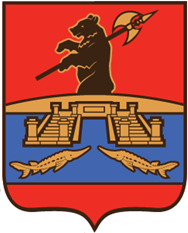 ОТЧЕТ о результатах деятельности Главы и Администрациигородского округа город РыбинскЯрославской областиза 2022 годг. Рыбинск – 2023 Введение. Основные показатели социально-экономического развития в 2022 годуОтчет подготовлен в соответствии с п.11.1 ст.35 Федерального Закона от 06.10.2003 №131-ФЗ «Об общих принципах организации местного самоуправления в Российской Федерации» на основе информации структурных подразделений и отраслевых (функциональных) органов Администрации городского округа город Рыбинск Ярославской области, данных Территориального органа Федеральной службы государственной статистики по Ярославской области (Ярославльстат), предприятий и организаций города.Отчет содержит информацию об основных направлениях и результатах деятельности Главы и Администрации городского округа город Рыбинск за 2022 год в соответствии с полномочиями органов местного самоуправления (в соответствии с Уставом городского округа город Рыбинск Ярославской области). Отчет отражает информацию о действиях по улучшению качества жизни людей на территории города Рыбинска.Город Рыбинск в 2022 году развивался в непростых условиях, сложившихся в результате сложной геополитической и санитарно-эпидемиологической обстановки. Несмотря на трудности как экономического, так и политического характера в 2022 году в целом обеспечено устойчивое функционирование экономики города, отсутствие социальной напряженности, продолжена реализация всех социальных программ, обеспечена работа жилищно-коммунальной инфраструктуры, выполнено запланированное по Национальным проектам, программ. В условиях действия различных ограничительных мер в 2022 году значения многих основных экономических показателей, определяющих социально-экономическое положение Рыбинска, показали положительные тренды по сравнению с предыдущими периодами. Однако основные демографические тенденции не улучшились (характерно для страны в целом).I. Экономический базис территории1.1. Крупные предприятия промышленностиОбъем отгруженной продукции крупных и средних промышленных предприятий в 2022 году составил 94,3 млрд. руб. (100,4% к уровню 2021 года), из них:- обрабатывающие производства – 85,7 млрд. руб.;- обеспечение электрической энергией, газом и паром – 7,4 млрд. руб.;- водоснабжение, водоотведение, организация сбора и утилизации отходов – 1,1 млрд. руб.Машиностроение играет ведущую роль в промышленном комплексе города – удельный вес в объемах отгруженной продукции составляет более 85,0%. Функционирование машиностроения обеспечивают предприятия нескольких особо важных для города видов производств: транспортных средств и оборудования, машин и оборудования, электрооборудования и электронного оборудования.В целом в промышленности города Рыбинска на протяжении ряда лет отмечается рост объемов отгруженных товаров собственного производства. Объем отгрузки товаров собственного производства, выполнения работ и услуг в 2022 году составил 94,3 млрд. руб. (100,4% к уровню 2021 года). Численность работающих в промышленности в 2022 году составила 22,4 тыс. чел. (98,4% к уровню 2021 года). В промышленности города  Рыбинска отмечается ежегодная положительная динамика заработной платы работников. В 2022 году размер среднемесячной заработной платы на крупных и средних промышленных предприятиях города составил 58,3 тыс. руб. (темп роста к 2021 году - 125,0%).Значимые события промышленных предприятий города Рыбинска в 2022 году:- 16-17 мая 2022 года в Рыбинске прошел VIII Международный технологический форум «Инновации. Технологии. Производство». Организаторы: АО «Объединенная двигателестроительная корпорация», ПАО «ОДК-Сатурн», Правительство Ярославской области, Администрация городского округа город Рыбинск, Рыбинский государственный авиационный технический университет имени П.А. Соловьева, В работе форума 2022 года приняли участие около 1000 человек, в том числе руководители субъектов Российской Федерации, государственных корпораций и холдинговых компаний, ректоры вузов регионов присутствия ОДК, представители высокотехнологичных предприятий, представители малых инжиниринговых компаний, ведущих институтов развития и исследовательских центров, экспертных и профессиональных сообществ;- 15-21 августа 2022 года промышленные предприятия г. Рыбинска приняли участие в Международном Военно-Техническом Форуме «Армия-2022» (в Подмосковье в КВЦ «Патриот»): ПАО «ОДК-Сатурн», АО «ССЗ «Вымпел», ООО «Верфь братьев Нобель», АО «Русская механика», АО «Раскат». ПАО «ОДК-Сатурн» в составе стенда ГК «Ростех» представил макеты двигателей летательных аппаратов, АО «Раскат» — грунтовый каток ДУ-85 (модель, востребованная у дорожно-строительных организаций, специальных подразделений Министерства Обороны Российской Федерации), АО «ССЗ «Вымпел» и ООО «Верфь братьев Нобель» – патрульные, пассажирские, транспортные, спасательные и другие суда;- на ПАО «ОДК-Сатурн» в феврале 2022 года введена в эксплуатацию установка упрочнения тонкостенных элементов деталей газотурбинных двигателей. Метод обработки позволяет повысить предел выносливости в среднем на 10%. Кроме того, новое оборудование позволит вдвое увеличить производительность труда за счет синхронной двусторонней обработки изделий сразу двумя роботами. Благодаря новому оборудованию вдвое увеличивается производительность труда за счет одновременной двусторонней обработки изделий при сохранении такого же высокого качества и достижении необходимых характеристик деталей;- на АО «ССЗ «Вымпел» в мае 2022 года состоялась торжественная закладка скоростного пассажирского катамарана с динамической разгрузкой подводными крыльями проекта HSC150B. Данная технология является инновационным для России типом скоростных пассажирских судов. Пассажирское судно предназначено для скоростных пассажирских перевозок на магистральных речных и озерных линиях. Малая осадка существенно расширяет географию пассажирских перевозок, а особенность крыльевого устройства позволяет осуществлять безопасную посадку и высадку пассажиров на необорудованный берег. Строительство планируется в кооперации с судостроительными предприятиями Иркутска. Эксплуатация катамаранов должна начаться в навигацию 2023 года на озере Байкал;- на АО «ССЗ «Вымпел» в мае 2022 года состоялся торжественный спуск на воду малого гидрографического судна проекта 19910 «Яков Лапушкин». Судно построено по заказу Министерства обороны Российской Федерации, предназначено для выполнения гидрографических и лоцмейстерских работ в прибрежных районах морей. Основные задачи: постановка и снятие плавучих предостерегательных знаков, обслуживание береговых средств навигационного оборудования, площадная съемка рельефа дна, перевозка обслуживающего персонала, ремонтных бригад и различных грузов для обеспечения работ береговых средств навигационного оборудования и гидрографических подразделений на необорудованном побережье;- на АО «ОДК - ГТ» в сентябре 2022 года приступили к испытаниям первого газотурбинного энергоагрегата для электро- и теплоснабжения плавучей платформы добычи природного газа на месторождении «Каменномысское-море» в Ямало-Ненецком автономном округе. Газотурбинный агрегат морского применения создан полностью из отечественных составляющих, стал первым в России, способным заменить зарубежное оборудование в проектах по освоению морского шельфа;- на ООО «Верфь братьев Нобель» в октябре 2022 года торжественно спустили на воду новое краболовное судно «Сергей Приходько». Высокотехнологичное судно DAMEN 5712 проекта CCa 5712LS было заложено в мае 2020 года и строилось в рамках федеральной инвестиционной программы «квоты под киль» по заказу Тихоокеанской инвестиционной группы «ТИГР». Краболов длиной около 58 метров, водоизмещением 2350 тонн, развивающий скорость в 12,3 узла, предназначен для вылова, долгосрочного хранения и перевозки живого краба из района промысла на мировые рынки сбыта;- на АО «Раскат» в марте 2022 года внедрено новое оборудование -  комплекс лазерного раскроя LaserCut Professional M2 FO3015–4.0. Это усовершенствованная серия с увеличенной скоростью обработки, высокой производительностью и множеством дополнительных опций, с полной автоматической настройкой и регулировкой лазерного излучения;- АО «РЗП» в мае 2022 года провел испытания многофункциональной радиолокационной станции для защиты объектов критически важной инфраструктуры. Новое устройство (вес всего 5 кг) может обнаружить малогабаритные дроны на расстоянии более 1 км, в том числе на сверхмалых высотах, создано из отечественных элементов. Способно по вращению винтов обнаружить даже малозаметные беспилотные летательные аппараты, находящиеся в режиме зависания. Можно применять и для поиска наземных объектов — станция заметит автомобиль на расстоянии более 10 км.;-  АО «Русская механика» в феврале–марте 2022 года в результате сотрудничества с компанией «Eliq» создан эксклюзивный электрический снегоход на базе «TIKSY», в апреле представлен на выставке «Мотовесна–2022» в Москве и отправлен на испытания. Главными преимуществами электроснегохода являются его экологичность, простота обслуживания и экономия.Реализация национальных проектов:Ярославская область с 2019 года включилась в реализацию национальных проектов «Производительность труда и поддержка занятости» (с 2021 года национальный проект называется «Производительность труда»), «Международная кооперация и экспорт». Ответственным за реализацию региональных составляющих данных национальных проектов является Департамент инвестиций, промышленности и внешнеэкономической деятельности Ярославской области. В контексте указанных национальных проектов Правительством Ярославской области были разработаны региональные проекты:- по нацпроекту «Производительность труда»: «Системные меры по повышению производительности труда», «Адресная поддержка повышения производительности труда на предприятиях»;- по нацпроекту «Международная кооперация и экспорт»: «Системные меры развития международной кооперации и экспорта» и «Промышленный экспорт».Администрация городского округа город Рыбинск участвует в организации мероприятий, инициируемых Департаментом инвестиций, промышленности и внешнеэкономической деятельности Ярославской области, по реализации региональных составляющих национальных проектов. В региональном проекте «Производительность труда» участвуют 60 предприятий области, в т.ч. 10 – из города Рыбинска (АО «Русская механика», АО «РЗП», ООО «Завод «Дорожных машин», АО «Раскат», ООО «РЭМЗ», АО «Судостроительный завод «Вымпел», ООО «Верфь братьев Нобель», ГП ЯО «Северный водоканал», ООО «Севермаш», ООО «Актан»).1.2. Малое предпринимательствоНа территории города Рыбинска на 10.01.2023 по данным единого реестра субъектов малого и среднего предпринимательства осуществляли хозяйственную деятельность 6 347 субъектов малого и среднего предпринимательства: - 3 566 индивидуальных предпринимателей;- 2 765 малых предприятий (включая микропредприятия);- 16 средних предприятий.Согласно оценке в течение 2022 года количество индивидуальных предпринимателей незначительно увеличилось с 3 543 ед. до 3 566 ед., количество малых предприятий (включая микропредприятия) уменьшилось с 2 904 ед. до 2 765 ед.  При этом среднесписочная численность работающих на малых предприятиях (включая микропредприятия) в 2022 году составит 9,1 тыс. чел., объем отгруженных товаров собственного производства, выполненных работ и услуг – 14,8 млрд. руб., среднемесячная начисленная заработная плата – 21,2 тыс. руб.1.3. Потребительский рынокОборот розничной торговли по городу Рыбинску за 2022 год ожидается 43,9 млрд. руб. ( в действующих ценах 108,9%, в сопоставимых ценах 93,0% к уровню 2021 года). Инфраструктура потребительского рынка на 01.01.2023 представлена 1 732 объектами, торговой площадью 223,6 тыс. кв.м. Прирост торговых площадей составил 3,2 тыс.кв.м.В 2022 году открыто:- 20 объектов розничной торговли продовольственными и непродовольственными товарами торговой площадью 3,9 тыс. кв.м;- 2 предприятия общественного питания на 82 посадочных места.Наиболее крупные розничные объекты: - 2 магазина «Магнит» (ул. Гражданская, 69, ул. Переселенческая, 25);- магазин «Пятерочка» (ул. 50 лет ВЛКСМ, 32);- магазин «Смарт» (ул. Моторостроителей, 29а);- магазин «Доброцен» (ул. Радищева, 46);- магазин «Ценорез» (ул. Ухтомского, 2);- магазин «Демпинг Авто» (ул. 50 лет ВЛКСМ, 44).Специализированные магазины КФХ Степановой М.В. (ул. Фурманова, 17); «Рыбная гавань» (ул. Приборостроителей, 18).В продовольственном сегменте продолжают развиваться магазины среднего ценового сегмента, дискаунтеры, магазины  фермерского направления.На предприятиях непродовольственной торговли в условиях введенных санкций были нарушены поставки импортных товаров, доля товаров европейских брэндов уменьшается, увеличиваются поставки товаров республики Беларусь, китайских и местных производителей.По прогнозу объемы продаж непродовольственной торговли в 2022 году снизились на       7-10% по сравнению с 2021 годом.По-прежнему востребованными остаются товары невысокого ценового сегмента «эконом класса», онлайн покупки.Фактическая обеспеченность населения города Рыбинска площадями торговых объектов продовольственной и непродовольственной торговли составляет 1 266 кв. м. на 1 000 чел. (252,9% от норматива минимальной обеспеченности).Обеспеченность населения площадями торговых объектов*Нормативы минимальной обеспеченности населения площадью торговых объектов города Рыбинска утверждены постановлением Правительства Ярославской области от 30.11.2016 № 1259-п "Об утверждении нормативов минимальной обеспеченности населения Ярославской области площадью торговых объектов и признании утратившим силу Постановления Правительства Ярославской области от 31.01.2011 N 39-п" (в ред. от 07.07.2020 № 569-п):продовольственные товары - 177 кв.м.на 1000 жителейнепродовольственные товары - 324 кв.м. на 1000 жителей** Численность населения г. Рыбинска 176,6 тыс. чел.На 01.01.2023 сеть общественного питания города представлена 274 объектами, из них 13 ресторанов; 81 кафе; 9 баров; 16 общедоступных столовых; 24 столовых на предприятиях; 45 столовых при образовательных учреждениях; 64 закусочных, буфетов, кофеен, кафетериев; 22 нестационарных объекта общественного питания без зала обслуживания. Общее число посадочных мест – 15 704 ед., из них в общедоступных предприятиях –           7 425 ед.За 2022 год открыто 4 объекта общественного питания на 62 посадочных места. Развитие сети общественного питания идет, в основном, за счет открытия предприятий быстрого питания малых форматов (от 10 до 40 посадочных мест), а также работающих «на вынос».Обеспеченность населения посадочными местами на предприятиях общественного питанияОбщее количество посадочных мест в общедоступной сети предприятий общественного питания составляет 7 425 ед. Обеспеченность населения посадочными местами предприятий общественного питания, ед. на 1 000 чел. – норматив по Рыбинску 40 ед.*, фактический показатель 42 ед., выполнение нормативы 105%.* Норматив расчета потребности в посадочных местах 40 мест на 1 тыс. чел. (СНиП 2.07.01-89, ред. от 31.05.2022). ** Численность населения г. Рыбинска 176,6 тыс. чел. Инфраструктура сети общественного питания по количеству объектов, ед. Организация ярмарок За 2022 год организовано 63 ярмарки, в т.ч. тематических – 15; сельскохозяйственных – 13; универсальных – 28; в рамках городских мероприятий – 7.С мая по август 2023 в Волжском парке в рамках ярмарки «Лето в Волжском парке» работали сезонные игровые аттракционы (батуты, батутные комплексы, карусели, водные аттракционы).Поступление в бюджет города платы за предоставление мест на ярмарках составило 1022,0 тыс. руб. (135,9 % к 2021 году - 751,8 тыс. руб.):По состоянию на 01.01.2023 на территории города на частных и муниципальных землях субъектами предпринимательской деятельности организовано 7 постоянных ярмарок на 1270 торговых мест, из которых занято 744 торговых места, свободно – 526 мест (41,4% от общего количества). На ярмарках предоставляется 170 торговых мест для сельхоз, товаропроизводителей и граждан, имеющих личные подсобные хозяйства. Дополнительно функционируют 3 социальные площадки на 25 мест на безвозмездной основе для горожан, имеющих личные подсобные хозяйства, занимающихся садоводством, огородничеством. Нестационарные торговые объектыВостребованной для малого бизнеса является организация торговой деятельности в нестационарных торговых объектах. Размещение нестационарных торговых объектов на муниципальных и государственных землях городского округа город Рыбинск осуществляется в соответствии со схемой размещения нестационарных торговых объектов. Схема утверждена Постановлением Администрации городского округа город Рыбинск от 10.07.2019 № 1740. В схему включено 319 мест для размещения нестационарных торговых объектов, из них 256 для организации круглогодичной торговли, 63 для организации сезонной торговли. В 2022 году в схему дополнительно включено 14 мест для организации нестационарной торговли. Проведение рейдов по местам несанкционированной торговли В соответствии с законом Ярославской области от 03.12.2007 № 100-з «Об административных правонарушениях», решением Муниципального Совета городского округа город Рыбинск от 24.09.2020 № 142 «О внесении изменения в решение Муниципального Совета городского округа город Рыбинск от 31.03.2011 № 88 «Об утверждении перечня должностных лиц, уполномоченных составлять протоколы об административных правонарушениях» проведены рейды по местам несанкционированной торговли на территории города с составлением протоколов об административном правонарушении на виновных лиц. За 2022 год - 23 рейда, составлено 12 протоколов об административном правонарушении. По результатам рассмотрения протоколов вынесено 6 предупреждений, 6 штрафов  на сумму 30,0 тыс. руб. За 2022 год организованы мероприятия1. Работа буфетов в день проведения выборов 22.05.2022 и 9-11.09.2022.2. В рамках XV Международного Ростех Деминского лыжного марафона. Питание участников Деминского лыжного марафона 6 -7 марта (4000 участников, 1173 волонтера).3. В рамках праздника «День Победы» (9 мая) на Аллее Славы - работа тематической площадки «Солдатская столовая» и праздничная ярмарка в Волжском парке. 4. В рамках праздника «День города» 6 августа:- питание участников марафона «Великий хлебный путь» (горячий чай и печенье нафинише – 1725 чел., выдача сухих пайков – 290 чел.); официальной делегации;- приготовление и раздача «Рыбинского чудо-пирога-10 метров»;- конкурс «Ловись рыбка» (20 участников);- «Ремесленный ряд» выставка-продажа сувенирной продукции;- выставка флористических картин «Цветочный вернисаж», в том числе конкурс среди горожан на приз зрительских симпатий;- показ коллекций причесок и одежды мастеров индустрии красоты.5. В 2022 году разработан проект «Попробуй Рыбинск на вкус». Организовано взаимодействие с предприятиями потребительского рынка по реализации проекта: участниками стали 11 предприятий общественного питания, продовольственной и сувенирной торговли. В День города состоялась презентация проекта.6. Фестиваль моды и красоты FASHION FEST «Возрождение» в ДК «Вымпел» (19 марта). Состоялись показы лучших коллекций модной, трендовой одежды, демонстрация профессионального мастерства дизайнерского, модельного и парикмахерского искусства разной тематической направленности, мастер – классы от лучших профессионалов красоты Рыбинска.В рамках мероприятия организована выставка продукции для специалистов сферы услуг красоты, дизайнерского искусства.7. Проводилась систематическая работа с предприятиями потребительского рынка по оказанию гуманитарной помощи жителям ДНР и ЛНР, мобилизованным Ярославского пехотного полка, войсковым частям.Мероприятия по гражданской оборонеПринято участие в командно-штабном учении и штабной тренировке - отработаны действия службы по поступившим вводным и подготовлены отчетные донесения.Подготовлен расчет по финансовым затратам на организацию запасов продовольствия для обеспечения мероприятий ГО и организации работы подвижных формирований службы на базе МУП «ТД «На Сенной».Организованы мероприятия в рамках Единого Дня пожарной безопасности: в подведомственных предприятиях проведены практические тренировки по эвакуации персонала.1.4. Муниципальный сектор экономикиВ 2022 году осуществляли деятельность 8 предприятий муниципального сектора экономики города: 6 муниципальных унитарных предприятий: МУП «ТД «На Сенной», МУП «АТП», МУП «ДЭС», МУП «Теплоэнерго», МУП «ИРЦ», МУП «Стройзаказчик», 2 акционерных общества: ОАО «ПАТП №1», АО «Рыбинская управляющая компания». В 2022 году 8 предприятиями муниципального сектора экономики города достигнуты следующие результаты согласно данным предварительной бухгалтерской отчетности: -  выручка от продажи товаров, работ, услуг от всех видов деятельности предприятий – 1,0 млрд. руб. (110% к уровню 2021 года);-  среднесписочная численность работающих – 768 чел. (93% к уровню 2021 года);-  среднемесячный полный доход 1 работающего – 28,7 тыс. руб. (113% к уровню 2021 года); -  среднемесячная выручка от продаж от всех видов деятельности на 1 работающего 110,5 тыс. руб./чел. (119% к уровню 2021 года).Прирост выручки обеспечили предприятия: МУП «ТД «На Сенной», ОАО «ПАТП № 1», АО «Рыбинская управляющая компания», МУП «ДЭС», МУП «АТП», МУП «Теплоэнерго», МУП «ИРЦ».Наибольшее снижение численности произошло на предприятиях: ОАО «ПАТП № 1», МУП «Теплоэнерго».В 2022 году неотрицательный финансовый результат зафиксировали предприятия: МУП «Теплоэнерго», МУП «ТД «На Сенной», МУП «АТП», МУП «ДЭС», МУП «Стройзаказчик».В декабре 2022 года сто процентов уставного капитала ООО «Рыбинская генерация» (выполняет функцию единой теплоснабжающей организации на территории города Рыбинска) перешло в собственность МУП «ДЭС».1.5. Реализация инвестиционной политикиОсновная цель инвестиционной политики города Рыбинска – создание благоприятных условий для субъектов экономической деятельности, для стимулирования инвестиционной активности, привлечение и эффективное использование инвестиционных ресурсов для решения задач комплексного социально-экономического развития города.Долгосрочные цели, задачи, приоритеты и ожидаемые результаты деятельности органов местного самоуправления, экономических субъектов по созданию благоприятного инвестиционного климата в городском округе город Рыбинск утверждены постановлением Администрации городского округа город Рыбинск № 1948 от 04.08.2021 «Об основных принципах инвестиционной политики  городского округа город Рыбинск на 2021-2025 годы и перспективу до 2030 года».По итогам 2022 года субъектами экономической деятельности осуществлено вложений в сумме 6,3 млрд. руб. По объему капитальных вложений город Рыбинск занял вторую позицию в целом по области, уступив городу Ярославлю.Более 80% от общего объема инвестиций в основной капитал приходилось на долю следующих видов экономической деятельности: обрабатывающие производства; обеспечение электрической энергией, газом и паром; водоснабжение, водоотведение; строительство.Доля бюджетных средств в структуре привлеченных источников составила 63%, из них 89% - средства вышестоящих бюджетов.В 2022 году на различной стадии реализации осуществлялось 18 инвестиционных проектов на общую заявленную сумму более 40 млрд. руб. Крупнейшие проекты реализовывались в авиационной и судостроительной промышленности, энергетике, также осуществлялись проекты технического перевооружения и модернизации промышленных предприятий. За счет бюджетных источников в городе реализовывались проекты, направленные на улучшение качества жизни населения, повышение уровня комфортности проживания. Ключевые проекты города, реализация которых проводилась в рамках национальных проектов, стратегических планов развития, комплексного плана развития территории Рыбинска и адресной инвестиционной программы: организовано теплоснабжение многоквартирного дома по ул. Попова, 17; выполнено строительство детского сада на 240 мест по ул. Новоселов, д. 26; выполнены работы по берегоукреплению правого берега р. Волга в районе ДК «Вымпел», 1 этап «Берегоукрепление»; продолжена газификация в частном жилом секторе Заволжского района.Кроме того, проводилась разработка и корректировка проектно-сметной документации: на строительство многоквартирного дома в рамках мероприятий по переселению граждан из аварийного жилищного фонда; по реставрации и приспособлению здания Старой хлебной (Лоцманской) биржи, Волжская Набережная, 4; на строительство крытого ледового тренировочного корта (Волжская Набережная, 40Б). Выполненные в 2022 году предпроектные и проектные работы, полученные положительные заключения государственной экспертизы на ПСД ряда объектов дают возможность приступить в 2023 году к реализации значимых для города проектов.В 2022 году продолжилась реализация энергосервисных контрактов с объемом инвестиций в создание объектов 220 750,78 тыс. руб.С целью создания комфортной инвестиционной среды проведена работа по актуализации информационной базы для инвесторов:- на официальном сайте Администрации города для демонстрации инвестиционного потенциала города Рыбинска, возможностей для развития бизнес-активности, информирования участников инвестиционного процесса размещено инвестиционное послание Главы городского округа город Рыбинск;- актуализирован и размещен на сайте Администрации инвестиционный паспорт города Рыбинска, в котором можно найти максимально полную информацию о состоянии экономики, промышленности и потребительского рынка города, развитии международных связей и туризма, развитии инвестиционной деятельности на территории города;- актуализирована маркет-карта города, в которой размещены предложения для инвестирования в объекты недвижимости Рыбинска;- для предоставления потенциальным инвесторам актуализирован перечень перспективных инвестиционных площадок под создание новых объектов в городе;- проводится ежеквартальный мониторинг инвестиционных проектов. Выполняется координация контроля за деятельностью Концессионера по объектам теплоснабжения и ГВС города:- ежеквартально ведется работа по контролю за реализацией концессионного соглашения в теплоэнергетической сфере, заключенного в 2019 году. На данный момент это крупнейший реализуемый концессионный проект Ярославской области. Объем инвестиций в городскую инфраструктуру теплоснабжения составит 985 млн. руб. В 2022 году разрабатывался проект инвестиционной программы ООО «Рыбинская генерация» с объемом инвестиций около 4 млрд. руб.В 2022 году состоялась сделка по покупке 100% уставного капитала ООО «Рыбинская генерация», которые выкупило МУП «ДЭС».Комиссией по осуществлению контроля за реализацией концессионного соглашения в течение 2022 года проведены 5 заседаний комиссии. Контроль осуществляется в виде выездных и документарных проверок. Осуществляется ввод информации в Государственную информационную систему «Управление». Администрацией города осуществляется сопровождение получения инфраструктурного кредита на развитие теплоснабжения – около 7 млрд. руб.Выполняется координация решения инфраструктурных и других вопросов промышленных инвесторов: ООО «Остеомед-М», ООО «Компания «Тензор». Промышленные парки являются эффективным инструментом поддержки бизнеса и инвестиций, предоставляя площади для создания высокотехнологичных предприятий. Новый промышленный парк создается в Рыбинске на территории бывшего завода гидромеханизации. Выполнялась координация размещения современного производства композитных судов. Компания-инвестор АО «ЮМАТЕКС» планирует вложить в проект до 5 млрд. руб. и создать около 600 новых рабочих мест.На территории Копаевской промышленной зоны построен новый производственный комплекс для увеличения объёмов выпускаемых компанией ООО «Остеомед - М» медицинских изделий. Завод введен в эксплуатацию в 2022 году (имеются планы 2-й очереди).РГАТУ им. П.А. Соловьева во взаимодействии с Администрацией города Рыбинска разработан проект создания Кампуса мирового уровня «Меркурий» и передовой инженерной школы, который предполагает создание единого городского образовательного пространства. Кампус – это масштабное уникальное пространство, которое предназначено не только для учебы, но и для комфортной жизни студентов, в его основе – научно-образовательный городок, производственно-учебный центр, центр Молодежных индустриальных конструкторских бюро, центр дополнительного образования и инженерного творчества (образование, библиотечный комплекс, общественное питание), пространства для занятий и отдыха: учебно-лабораторный корпус, спортивный комплекс, коворкинг и студенческий клуб, парковая зона, а также новое студенческое общежитие. Создание Кампуса будет способствовать развитию кадрового потенциала промышленных предприятий города Рыбинска, профориентации талантливой молодежи, росту числа передовых исследований и разработок. Обучением школьников будут заниматься учителя, преподаватели вузов, ведущие специалисты предприятий. Студенты и аспиранты смогут реализовать свои проекты совместно с опытными наставниками. Ориентировочный бюджет проекта составляет 6,7 млрд. руб.В 2022 году РГАТУ имени П. А. Соловьева, выступая инициатором проекта, направило в Министерство науки и высшего образования Российской Федерации на рассмотрение заявку «Кампус мирового уровня «Меркурий». Проект был признан соответствующим кампусной инфраструктуре, но требовал доработки.В феврале 2023 года Рыбинск посетили полномочный представитель Президента Российской Федерации в Центральном Федеральном округе И.О. Щеголев и секретарь Совета безопасности Российской Федерации Н.П. Патрушев. В ходе визита было проведено совещание посвященное проблемам кадрового обеспечения российской авиационной промышленности, создание в Рыбинске современного студенческого кампуса, технопарка и промышленного кластера.По итогам совещания были сделаны выводы о том, что, несмотря на устойчивый рост численности работников предприятий авиационной промышленности, а также заработной платы, сохраняется острый дефицит инженерно-технических кадров, происходит отток наиболее подготовленных специалистов и абитуриентов из регионов, на территориях которых располагаются предприятия авиастроительной отрасли, в том числе ПАО «ОДК Сатурн».В целях создания современной инфраструктуры для подготовки инженерных кадров планируется существенный рост приема студентов в Университет, для чего необходимо радикальное улучшение качества и количества профессорско-преподавательского состава. Эта задача может быть решена только путем привлечения преподавательских кадров из других городов, а также путем удержания в городе молодых преподавателей, для чего планируется реализовать программу обеспечения жильем указанных категорий.На совещании было принято решение о проработке вопроса включения проекта в федеральную адресную инвестиционную программу.В настоящее время РГАТУ имени П. А. Соловьева совместно с Администрацией городского округа город Рыбинск повторно готовится заявка на участие в федеральном конкурсе по отбору проектов по созданию межвузовских кампусов мирового уровня на федеральное финансирование проекта.Строительство кампуса поможет сократить отток талантливой молодежи из Рыбинска и будет способствовать реализации инновационных программ обучения и проведению научных исследований. Важно, чтобы молодежь не уезжала из города и имела возможность получить качественное высшее образование, трудоустроиться и реализовать себя на малой родине. Сотрудники отдела приняли участие в подготовке заявки на получение федерального гранта на благоустройство общественной территории ул. Бульварная вдоль реки Черемухи. Были организованы и проведены 3 стратегические сессии (200 человек), вовлечены предприниматели и сообщества в проект, подписаны письма об участии в проекте 6 предпринимателями, проводились публикации в социальных сетях по вовлечению жителей в голосование (до 5 тыс. просмотров), проведена интеграция проекта с региональными и муниципальными программами, национальными проектами. В результате Рыбинск стал победителем в VII Всероссийском конкурсе «Исторические поселения и малые города» лучших проектов, проводимом Министерством строительства РФ.Проект предусматривает дополнительные возможности для развития и преображения города: создание благоустройства набережной р. Черёмухи, соединяющей ул. Бульварную и Городской сквер. Здесь будет пешеходная зона с местами для отдыха, уличными кафе и смотровыми площадками.1.6. Демографическая ситуацияНа 01.01.2023 по предварительным данным численность постоянного населения города Рыбинска составила 176,98 тыс. чел., (14,6 % от общей численности населения Ярославской области); на 01.01.2022 – 179,6 тыс. чел.По итогам 2021 года женская часть населения (98,6 тыс. чел.) формирует 54,9% общей численности населения, мужская (81,0 тыс. чел.) – 45,1%. На 1 000 мужчин приходится 1 221 женщина.В структуре населения по итогам 2021 года (статданные за 2022 год поступят в ноябре 2023 года) доля лиц моложе трудоспособного возраста - 16,6% (29,9 тыс. чел.), в трудоспособном – 54,7% (98,1 тыс. чел.), старше трудоспособного возраста –28,7% (51,6 тыс. чел.).Подобные тенденции имеют стабильный характер и свидетельствуют о росте коэффициента демографической нагрузки, являющегося обобщенной количественной характеристикой возрастной структуры населения и определяющегося как соотношение численности населения в нетрудоспособном возрасте к численности населения в трудоспособном возрасте.По итогам 2021 года на 1 000 чел. трудоспособного возраста приходилось 829 чел. нетрудоспособных, в т.ч. моложе трудоспособного возраста – 304 чел., старше трудоспособного возраста – 525 чел. Средний возраст населения Рыбинска – 43,2 года, в т.ч. мужчин – 39,1 лет, женщин – 46,5 лет. Удельный вес лиц в возрасте 65 лет и старше в общей численности населения составляет 19,9%.Позитивные факторы роста рождаемости и снижения смертности наблюдались, практически, ежегодно с 2007-2008 годов. Однако в 2017 году произошло резкое снижение рождаемости к уровню 2016 года – на 262 чел. (на 12,1%) – родилось 1 907 чел. В течение 2018 года ситуация оставалась прежней – (-127 чел. к 2017 году – меньше на 6,7%) – родилось 1 780 чел., в 2019 году ситуация также не улучшилась – (- 276 чел. к 2018 году – меньше на 15,5%) – родилось 1 504 чел. В 2020-2022 годах уровень рождаемости стал наименьшим с 90-х годов прошлого столетия – родилось соответственно 1 397 чел., 1 325 чел., 1 268 чел. В 2020-2021 годах смертность населения стала максимальной за 15 лет. В 2022 году смертность населения сократилась в сравнении с 2021 годом на 23,6% и составила 3 175 чел. (в 2021 году – 4 155 чел.). Таким образом, естественная убыль населения в 2022 году снизилась до 1 907 чел. (в 2021 году – 2 830 чел.). Сальдо миграции в 2022 году составило (- 688 чел.), в 2021 году впервые с 2007 года приобрело положительное значение – ( + 20 чел.), в 2020 году – (- 135 чел.), в 2019 году – (- 449 чел.), в 2018 году – (- 697 чел.). Число прибывших на территорию города Рыбинска, по данным статистики, в 2022 году – 2 259 чел., число выбывших из города Рыбинска – 2 947 чел.В течение 2022 года создано 1 274 семьи и зарегистрировано 734 развода, (в 2021 году создано 1 176 семей и зарегистрировано 835 разводов, в 2020 году - 987 семей и 679 разводов, в 2019 году - 1 215 браков, 643 развода). Количество регистрируемых браков на территории города за 2022 год превышает количество разводов в 1,7 раза.В 2021 году Администрацией города Рыбинска совместно с отделом государственной статистики (Ярославльстат) велась работа по подготовке к проведению Всероссийской переписи населения, которая была проведена в октябре – ноябре 2021 года. Численность постоянного населения Рыбинска с учетом результатов переписи населения будет опубликована в 2023 году.Среднесписочная численность работников крупных и средних предприятий и организаций города в 2022 году сократилась до 49 209 чел., 97,4% к 2021 году (50 544 чел.).Большая часть работающих занята на предприятиях обрабатывающих производств – 19 588 чел. (39,8% от общей численности работников крупных и средних предприятий), в секторе государственного управления и обеспечения военной безопасности на службе состояло 3 520 чел., (7,2%); в сфере оказания транспортных услуг и хранения – 2 431 чел. (4,9%), образовательных услуг – 5 540 чел. (11,3%), здравоохранения и предоставления социальных услуг – 5 145 чел. (10,5%).Численность зарегистрированных безработных в ГКУ ЯО «Центр занятости населения города Рыбинска» в течение 2022 года имела довольно стабильную тенденцию к снижению и на 01.01.2023 составила 812 чел. (0,7%), на 01.01.2022 - 1 165 чел. (1,2%); на 01.01.2021 – 2 313 чел. (2,4%). Емкость банка вакансий ГКУ ЯО «Центр занятости населения города Рыбинска» на 01.01.2023 – 2071 ед., на 01.01.2022 – 2 213 ед., на 01.01.2021 – 1 464 ед.Коэффициент напряженности на рынке труда на 01.01.2023 – 0,4 ед., на 01.01.2022 – 0,5 ед., на 01.01.2021 - 1,6 ед.II. Обеспечение условий проживания2.1. Жилищное хозяйствоОбщая площадь жилых помещений на 31.12.2022 составила 5 067,5 тыс. кв. м. (предварительно, до опубликования статистической отчетности), на 31.12.2021 – 5 042,5 тыс. кв. м. Общая площадь жилья, приходящаяся в среднем на одного человека в 2022 году – 28,22 кв. м (2021 г. – 27,65 кв. м). Департаментом ЖКХ, транспорта и связи в сфере жилищного хозяйства в 2022 году организовано управление 29 МКД, оставшимися без управления. Созваны общие собрания собственников помещений в МКД, по результатам проведения которых собственниками помещений выбран способ управления в 21 МКД; для 8 МКД определены временные управляющие организации; одновременно организовано и проведено 17 открытых конкурсов по отбору управляющей организации для управления 17 МКД, оставшимися без управления.2.2. Муниципальный жилищный контрольПостановлением Правительства Российской Федерации от 10.03.2022 № 336 «Об особенностях организации и осуществления государственного контроля (надзора), муниципального контроля» установлены ограничения на проведение в 2022 году контрольных (надзорных) мероприятий, проверок при осуществлении видов государственного контроля (надзора), муниципального контроля, порядок организации и осуществления которых регулируются Федеральным законом от 31.07.2020 № 248-ФЗ «О государственном контроле (надзоре), муниципальном контроле в Российской Федерации», в связи с чем контрольные (надзорные) мероприятия в рамках осуществления муниципального жилищного контроля в 2022 году не проводились.В целях предупреждения нарушений подконтрольными субъектами обязательных требований, требований, установленных муниципальными правовыми актами, устранения причин, факторов и условий, способствующих указанным нарушениям, осуществлялись мероприятия по профилактике таких нарушений в соответствии с Программой, утвержденной постановлением Администрации городского округа город Рыбинск Ярославской области от 19.11.2021 № 2917. Осуществляется информирование юридических лиц, индивидуальных предпринимателей по вопросам соблюдения обязательных требований, в том числе посредством проведения совещаний с руководителями управляющих компаний, ресурсоснабжающих организаций. На регулярной основе даются консультации в ходе личных приемов, посредством телефонной связи. 2.3. Мероприятия по модернизации объектов коммунального комплексаТеплоснабжениеВ рамках инвестиционной программы ООО «Рыбинская генерация» в 2022 году произведена замена 5,9 км тепловых сетей в двухтрубном исчислении (2021 год – 10,8 км). На 31.12.2022 уровень износа сетей теплоснабжения составил 73,2%.В 2022 году осуществлены процедуры по переводу ООО «Рыбинская генерация» в муниципальную собственность, а также подготовка к получению федерального инфраструктурного кредита на масштабную реконструкцию тепловых сетей города.Водоснабжение и водоотведениеВ 2022 году ГП ЯО «Северный водоканал» (за счет собственных средств) произведена замена ветхих сетей водоснабжения протяженностью 0,9 км (2021 год – 0,9 км), сетей водоотведения 0,4 км (2021 год – 0,4 км) На 31.12.2022 уровень износа сетей водоснабжения составил 73,0%, сетей водоотведения – 69,0%.ЭлектроснабжениеВ отчетном периоде произведена замена 11,2 км сетей электроснабжения (2021 год – 1,1 км.). На 31.12.2022 уровень износа сетей электроснабжения составил 58%.2.4. Энергосбережение, повышение энергоэффективностиВ рамках реализации муниципальной программы «Энергоэффективность в городском округе город Рыбинск» в 2022 году выполнены мероприятия по энергосбережению на предприятиях коммунального комплекса и в жилищном фонде на сумму 124,6 млн. руб. (2021 год – 43,2 млн. руб.), в том числе за счет внебюджетных источников на сумму 54,2 млн. руб. (2021 год – 43,2 млн. руб.), за счет бюджета городского округа город Рыбинск – 70,4 млн. руб. (2021 год -0,06 млн. руб.).На предприятиях коммунального комплекса на сумму 42,6 млн. руб. были выполнены следующие мероприятия:ООО «Рыбинская генерация»:реконструкция  котельной «Полиграф» включая ХВО;прокладка теплотрассы ул. Восточная от тепловых сетей котельной «Полиграф» до тепловых сетей котельной «Магма».В жилищном фонде управляющими компаниями за счет внебюджетных источников выполнены следующие мероприятия: - внедрение энергосберегающих светильников с установкой датчиков движения – 689 шт.;- утепление входных дверей и окон – 82 подъезда;- ремонт внутридомовых сетей – 873 п. м;- утепление фасадов, межпанельных стыков – 2158 п. м;- замена ветхих и аварийных внутридомовых систем тепло-, водо-, электроснабжения – в 44 МКД;- установка стеклопакетов на лестничных клетках – 8 МКД;- установка индивидуальных приборов учета коммунальных ресурсов – 34 шт.2.5. ГазификацияВ рамках муниципальной программы «Газификация индивидуального жилищного фонда городского округа город Рыбинск Ярославской области», региональной программы «Газификация и модернизация жилищно-коммунального хозяйства, промышленных и иных организаций Ярославской области» на 2022-2026 годы в 2022 году введен в эксплуатацию распределительный газопровод высокого и низкого давления с устройством ГРПШ для газоснабжения жилых домов по ул. Кипячевская, Малая Кипячевская, переулкам Майский, Картонный (протяженностью 2,37 км.).Строительство объекта завершено в 2021 году, в 2022 году появилась возможность для газификации 68 домовладений. Стоимость строительства составила 12,0 млн. руб. На 01.01.2023 коэффициент обеспеченности индивидуальных домов природным газом в городе Рыбинске составляет 0,81 от общего количества частных жилых домов (2021 год – 0,80; 2020 год– 0,78). 2.6. Дорожное хозяйствоОбщая протяженность городских автомобильных дорог на 31.12.2022 составила 374,85 км. (на 31.12.2021 – 380,9 км.). Изменения произошли вследствие проведенной в 2022 году актуализации реестра автомобильных дорог и проездов общего пользования местного значения.Протяженность автомобильных дорог общего пользования местного значения не отвечающих нормативным требованиям на 31.12.2022 составила 197,1 км или 52,58% от общей протяженности автомобильных дорог (на 31.12.2021 – 191,5 км или 50,28% от общей протяженности автомобильных дорог).На 31.12.2021 протяженность дорог с твердым покрытием составила 221,36 км, из них не соответствует нормативным требованиям 96,35 км и, соответственно, требуют ремонта 43,53% дорог с асфальтобетонным твердым покрытием из общего перечня автомобильных дорог и проездов общего пользования местного значения. По грунтовым дорогам 100,75 км из 153,5 км. не соответствуют нормативным требованиям или 65,6%.В 2022 году за счет ремонта автомобильных дорог удалось сгладить резкий рост протяженности дорог, не соответствующих нормативным требованиям.В отчетном периоде расходы в рамках муниципальной программы «Развитие дорожного хозяйства в городском округе город Рыбинск» составили 1 346,8 млн. руб.На реализацию мероприятий по подпрограмме «Строительство, реконструкция, капитальный ремонт и ремонт автомобильных дорог города Рыбинска» расходы составили 1 322,6 млн. руб., в том числе на погашение кредиторской задолженности 23,16 млн. руб. Выполнены следующие работы:- проведен ремонт сетей ливневой канализации (68 колодцев, открытая 790 п.м., закрыта – 44 п.м.) и проведены проектные работы по ремонту восьми автомобильных дорог.Кроме того проведены следующие работы:- ремонт (замена) технических средств организации дорожного движения (светофоры, дорожные знаки и др.) – 18 шт.;- уборка автомобильных дорог (зимний период 397,197 км., летний период – 191,463 км.);- устранение деформаций и повреждений покрытий автомобильных дорог (10,5 тыс. кв. м.);- содержание дорожных ограждений: ремонт металлических ограждений (254 п. м.), покраска (2 490 п. м.), ремонт тросовых ограждений (363 п. м), столбиков (131 шт.); оцинкованное: ремонт (74 п.м.), ремонт металлических цепей (172 п. м.);- содержание технических средств организации дорожного движения (117 шт.);- передача электрической энергии к светофорным объектам (176,652 тыс. кВт/час);- содержание сетей ливневой канализации – закрытой (102,777 км.);- содержание автопавильонов на остановках общественного транспорта (31 шт.);- содержание мостов и путепроводов (13 шт.);- проведено грейдирование 48,46 км дорог частного сектора;- разработка ПСД на капитальный ремонт моста через р. Волга;- проведен ремонт 10 тротуаров;- начаты работы по капитальному ремонту моста через р. Волга.По подпрограмме «Повышение безопасности дорожного движения» расходы из городского бюджета составили 24,2 млн. руб., в том числе на оплату кредиторской задолженности 10,1 млн. руб. В отчетном периоде выполнены работы:- разметка автомобильных дорог и пешеходных переходов: нанесение разметки: механизированным способом - 234,51 км. эмалью, 47,662 км. - термопластиком; ручным способом - 10 872 кв. м. эмалью, 1659,05 кв. м. - холодным пластиком; демаркировка – 50 кв. м.;- замена поврежденных дорожных знаков и стоек, установка недостающих дорожных знаков – 385 шт.;- устройство недостающих остановочных и посадочных площадок и автопавильонов на автобусных остановках – 1 объект (ул. Волочаевская).В рамках муниципальной программы «Формирование современной городской среды на территории городского округа город Рыбинск Ярославской области» расходы составили 17,7 млн. руб.Выполнены работы по благоустройству 4 дворовых территорий: ул. Волочаевская, 44; пр. Генерала Батова, 29; ул. Максима Горького, 76; ул. Ворошилова, 1. 2.7. Благоустройство городской территорииВ отчетном периоде на реализацию мероприятий по благоустройству (ГРБС – Департамент жилищно-коммунального хозяйства, транспорта и связи) расходы составили 432,35 млн. руб. (в 2021 г. – 252,47 млн. руб.).В рамках муниципальной программы «Увековечивание памяти погибших при защите Отечества» расходы составили 0,63 млн. руб., выполнены следующие мероприятия: - ремонт окраски ограждения на воинском захоронении (32,3 кв.м.); - ремонт окраски монументальных фигур на участках воинских захоронений (54,54 кв. м.); - выкашивание территорий (4 523,1 кв. м.); - подсыпка щебнем (507,3 кв. м.); - уборка соляных отложений на граните триптихе (86 кв.м.);- благоустройство братского захоронения мл. лейтинанта Позднышева Л.Н. и ст. лейтенанта Насырова Х.С. на Болтинском кладбище.В рамках губернаторских проектов «Решаем вместе» и «Наши дворы» выполнены работы на общую сумму 250,19 млн. руб.:- по изготовлению проектно-сметной документации и получению положительного заключения государственной экспертизы документации по 39 объектам;- по комплексному благоустройству 39 объектов, из них 35 объектов (40 дворовых территорий), 1 детской площадки «Маленький Рыбинск» и обустройству 3 площадок для выгула и дрессировки собак.Расходы на реализацию мероприятий муниципальной программы «Благоустройство и озеленение территории городского округа город Рыбинск Ярославской области» составили 179,35 млн. руб.Бюджетные средства направлены:1) На обеспечение деятельности муниципальных бюджетных учреждений (МБУ «Управление городского хозяйства», МБУ «Специализированная служба похоронного дела»). 2) На уличное освещение. Фактическое потребление электрической энергии в 2022 году составило 4 882,111 тыс. кВт/час, организовано содержание сетей наружного освещения протяженностью 371,1 км, выполнен ремонт 413 светоточек наружного освещения.3) На озеленение территории города. В отчетном периоде выполнено спиливание 315 аварийных деревьев, выкашивание газонов – 2 559,9 тыс. кв. м, посадка цветов – 99,257 тыс. шт. оформление 2-х цветочных композиций: «Царь Рыба», «Рыба на волне», расчистка кустарника – 16,72 тыс. кв. м, акарицидная обработка дважды в год – 40,31 га, уничтожение растения «Борщевик» (2 обработки) – 30,0 га; удаление пней – 66 ш., обрезка ветвей – 652 дерева.4) На организацию и содержание мест захоронения. В отчетном периоде выполнены работы по надлежащему содержанию 10 городских кладбищ в соответствии с требованиями законодательства, санитарными нормами и правилами.5) На обеспечение прочих мероприятий по благоустройству территории города. Бюджетные средства направлены на обеспечение следующих мероприятий:- проектные работы по благоустройству парков, скверов, зеленых зон и др. территорий (8 документов, из них 4 – проверка сметной стоимости работ, 4 проекта);- содержание и ремонт фонтанов – 6 шт. (поставка водоснабжения, водоотведения, передача электрической энергии к фонтанам);- уборку городских территорий общего пользования (городские площади, парки, скверы, зеленые зоны и др.) в зимний период – 853,336 тыс. кв. м, в летний период – 871,740 тыс. кв. м.;- проведение месячника по санитарной уборке территорий (произведена уборка 2 229 тыс. кв. м территорий, осуществлены вывоз 1,774 тыс. куб. м мусора, утилизация 2,7 тыс. куб. м мусора); - установку малых архитектурных форм (урн) – 24 шт.;- ремонт малых архитектурных форм – 128 шт.;- благоустройство парков скверов, других зеленых зон – 4 шт.; - ликвидация несанкционированных свалок – 0,9 тыс. куб.м., утилизация – 0,9 тыс. куб. м.6) На выполнение мероприятий инициативного бюджетирования: выполнены работы на 8 объектах (ремонт тротуара к СОШ №32, установка детских игровых элементов в дворовых территориях, благоустройство территории вокруг пруда на Юбилейной ул., спиливание деревьев в Петровском парке и у городской больницы в пос. «Переборы»). Непрограммные расходы бюджета по разделу «Благоустройство» в сумме 2,17 млн. руб. направлены на исполнение судебных актов.2.8. Городской транспортОбъем муниципальных перевозок в 2022 году, осуществляемых ОАО «ПАТП №1», АО «Рыбинскэлектротранс» и индивидуальными предпринимателями, увеличился по сравнению с 2021 годом на 0,6 млн. чел. и составил 22,0 млн. чел., что связано с отменой профилактических мер, направленных на предотвращение распространения коронавирусной инфекции.Количество подвижного состава в ОАО «ПАТП №1» - 67 автобусов (на 01.01.2023), в АО «Рыбинскэлектротранс» - 64 троллейбуса. Обновление подвижного состава ОАО «ПАТП №1» не осуществлялось. АО «Рыбинскэлектротранс» приобретен новый электробус.Выполнены следующие мероприятия по оптимизации маршрутной сети:- изменен маршрут № 15 (оптимизирована схема движения через ул. Волочаевскуя, введена дополнительная остановка по пути следования);- отменен автобусный маршрут по нерегулируемым тарифам №36 т;- оптимизировано расписание маршрута №16 (добавлены четыре дополнительных автобуса).Выдано 151 разрешение, 2 400 согласований на проезд крупногабаритных и (или) тяжеловесных транспортных средств по дорогам местного значения городского округа город Рыбинск.В течение 2022 года отдельным категориям граждан (учащиеся муниципальных общеобразовательных учебных учреждений, многодетные родители) предоставлены меры социальной поддержки при проезде в общественном транспорте. На реализацию мер поддержки в виде скидки при оплате льготного месячного проездного билета расходы городского бюджета по субсидии транспортным организациям составили 3,79 млн. руб.В 2022 году реализовано 15 924 льготных проездных билетов (в 2021 году – 17 213): для учащихся муниципальных общеобразовательных учебных заведений 14 872 шт., многодетных родителей 1 052 шт.III. Городское строительство3.1. Градостроительная деятельностьВ 2022 году подготовлены нормативные документы по формированию и реализации градостроительной политики: Разработана градостроительная документация:проект изменений в Генеральный план (решение Муниципального Совета городского округа город Рыбинск от 29.09.2022 № 321);проект изменений в Правила землепользования и застройки (решение Муниципального Совета городского округа город Рыбинск от 29.09.2022 № 322);9 проектов планировки и проектов межевания территории.Организованы и проведены комиссии: проведено 16 комиссий по подготовке проекта ПЗЗ, рассмотрено 35 вопросов;проведено 5 Градостроительных советов, рассмотрено 8 вопросов.Разработаны эскизные предложения: дорог и улиц  4;паспортов фасадов  4;цветового решения фасадов  6;благоустройства городской среды  12;объемно-пространственных решений городских объектов – 10;дворовых территорий  1.Осуществляется контроль над  размещением информационных конструкций, содержанием фасадов зданий в соответствии с Правилами благоустройства:установлено согласованных вывесок – 61;демонтировано вывесок, несоответствующих требованиям Порядка – 52;проведено комиссий по содержанию фасадов – 39; проведено заседаний Художественного совета – 20;направлено предписаний о демонтаже вывесок, несоответствующих требованиям Порядка, уведомлений  о приведении фасадов, витрин, прилегающих территорий в надлежащий вид – 433;предоставлено 15 субсидий предпринимателям на возмещение части затрат, связанных с приобретением (изготовлением) информационных конструкций.Проведены публичные слушания и общественные обсуждения : по проектам планировки и проектам межевания – 6; на условно разрешенный вид использования земельных участков  3; на отклонение от предельных параметров земельного участка, объекта капитального строительства – 1;по внесению изменений в Генеральный план – 1;по внесению изменений в Правила землепользования и застройки – 1.Подготовлена исходно-разрешительная документация:присвоение адресов объектам адресации  664;выданы градостроительные планы земельных участков  350;выданы принципиальные направления трасс инженерных коммуникаций  44;подготовлено 31 специальное техническое условие для размещения нестационарных торговых объектов;предоставлены сведения из разделов ИСОГД – 84;внесены в ЕГРН сведения о местоположении 4 территориальных зон;согласование переустройства и (или) перепланировки помещения в многоквартирном доме – 10;согласование перевода жилого помещения в нежилое и нежилого помещения в         жилое – 5;выданы задания по устранению нарушений 86 незаконных перепланировок.В части охраны объектов культурного наследия:разработаны цветовые решения фасадов на территории исторического центра;разработаны предложения по развитию и благоустройству территорий, реконструкции улиц, организации парковок на территории исторического центра.3.2. Строительство в городе РыбинскеВ 2022 году введено в эксплуатацию 133 объекта капитального строительства, в том числе:Социальные объекты, объекты торговли, общественного питания1. Здание крытого хоккейного корта по адресу: г. Рыбинск, ул. Юбилейная, сооружение общей площадью 3728 кв.м, застройщик ООО «ПП «Полимерпласт».2. Магазин  по адресу: г. Рыбинск, ул. 50 Лет ВЛКСМ, д. 45, общей площадью 554 кв.м., застройщик – частное лицо.3. Магазин широкого ассортимента товаров по адресу: г. Рыбинск, ул. Ошурковская, д. 14, общей площадью 266 кв.м., застройщик – частное лицо.4. Магазин широкого ассортимента товаров по адресу: г. Рыбинск, ул. Гражданская, 64, общей площадью 1498 кв.м., застройщик – частное лицо.5. Магазин по адресу: г. Рыбинск, ул. Плеханова, д. 13, общей площадью 697 кв.м., застройщик ООО «Элитдизайн».6. Здание кафе (вместимостью 40 человек) по адресу: г. Рыбинск, ул. Колышкина, 10, общей площадью 206 кв.м, застройщик ООО «ГОСТ».7. Магазин по адресу: г. Рыбинск, ул. Рапова, з/у 11б, общей площадью 797 кв.м., застройщик – частное лицо.8. Магазин по адресу: г. Рыбинск, ул. Крестовая, з/у 85а, общей площадью 505 кв.м., застройщик – частное лицо.Объекты жилищного строительстваПлановые показатели ввода жилья в 2022 году в соответствии с Дополнительным Соглашением Правительства Ярославской области и Администрации городского округа город Рыбинск от 23.11.2022 к Соглашению от 07.09.2018 года по ежегодным целевым показателям жилищного строительства в 2019-2024 годах составляют 24,7 тыс. кв. м.Фактический общий ввод жилья за 12 месяцев 2022 года составил 25,662 тыс. кв. м жилья, или 103,9% от запланированного ввода.Введены в эксплуатацию жилые многоквартирные дома (4 объекта МКД общей площадью 12,885 тыс. кв. м):1. 5-эт. 50 кв. жилой дом по ул. Баженова, д. 1а, стр. 1 (3082 кв.м.), застройщик ООО «Строитель» (г. Углич).2. 5-эт. 60 кв. жилой дом по ул. Баженова, д. 1а, стр. 2 (3595 кв.м.), застройщик ООО «Строитель» (г. Углич).3. 11-эт. 40 кв. жилой дом по ул. Николая Невского, д. 33 (2106 кв.м.), застройщик ООО «ДСК-37» (г. Иваново).4. 11-эт. 80 кв. жилой дом по ул. Николая Невского, д. 35 (4102 кв.м.), застройщик ООО «ДСК-37» (г. Иваново).Индивидуальное жилищное строительство: введено в эксплуатацию 113 индивидуальных жилых домов общей площадью 12,777 тыс. кв. м.Производственные и коммунально-складские объекты1. Расширение корпуса № 154 ОАО «НПО «Сатурн» с инженерными коммуникациями по адресу: г. Рыбинск, пр. Ленина, д. 163, общей площадью 4670 кв.м., застройщик – ПАО «ОДК «Сатурн».2. Производственное здание для изготовления медицинских изделий (имплантов, эндопротезов и инструментов для их установки) по адресу: г. Рыбинск, Ярославский тракт, д. 79, мощностью – 20 000 изделий в год, общей площадью 4682 кв.м., застройщик – ООО «ОСТЕОМЕД-М».3. Ремонтное предприятие по адресу: г. Рыбинск, бульвар Победы, уч. 15а, общей площадью 1239 кв.м, застройщик – ООО «Русский осевой импеллер».4. Здание служебного гаража по адресу: г. Рыбинск, Рулонный пер, уч. 12, общей площадью 143 кв.м, застройщик – частное лицо.5. Склад по адресу: г. Рыбинск, ул. Сысоевская, д. 31, общей площадью 958 кв.м., застройщик – ООО «Матрица».6. Здание холодного склада по адресу: г. Рыбинск, ул. Труда, 103, общей площадью 142 кв.м., застройщик –  частное лицо. 7. Здание склада по адресу: г. Рыбинск, ул. Большая Тоговщинская, уч. 14, общей площадью 412 кв.м., застройщик – ООО «Стиль-Авто». 8. Здание склада по адресу: г. Рыбинск, ул. Труда, 105, общей площадью 532 кв.м., застройщик – частное лицо.Ввод в эксплуатацию объектов капитального строительства в 2022 годуВыдача разрешений на строительство объектов капитального строительства в 2022 г.За 12 месяцев 2022 года выдано 29 разрешений на строительство, включая объекты социального, производственного назначения, объектов многоквартирного жилищного строительства и 72 уведомления на строительство объектов индивидуального жилищного строительства, в том числе: а) на объекты жилищного строительства: выдано 6 разрешений на строительство многоквартирных жилых домов общей площадью 10,513 тыс. кв. м.:- 45-кв. 5-этажный многоквартирный жилой дом общей площадью 2694 кв.м. по адресу: г. Рыбинск, ул. Волочаевская, д. 59а, застройщик ООО «Вектор» (г. Углич), планируемый ввод – 2023г.;- 50-кв. 5-этажный многоквартирный жилой дом общей площадью 3516 кв.м. по адресу: г. Рыбинск, ул. 9 Мая, уч. 20, строение 1, застройщик – ООО «Строитель» (г. Углич), ; планируемый ввод – 2023 г.;- 50-кв. 5-этажный многоквартирный жилой дом общей площадью 3101 кв.м. по адресу: г. Рыбинск, ул. 9 Мая, уч. 20, строение 2,  застройщик – ООО «Строитель» (г. Углич), планируемый ввод – 2023 г.;- 16-кв. 4-этажный многоквартирный жилой дом общей площадью 1202 кв.м. по адресу: г. Рыбинск, ул. Волочаевская, д. 45а, застройщик – ООО «Формика» (г. Рыбинск), планируемый ввод – 2023 г.;- 56-кв. 4-этажный многоквартирный жилой дом общей площадью 3309 кв.м. по адресу: г. Рыбинск, ул. Академика Губкина, зем. участок 6 (с кадастровым номером 76:20:060306:237), застройщик – ООО «Специализированный застройщик Киносити Рыбинск» (г. Рыбинск), планируемый ввод – 2025 г.;- 32-кв. 4-этажный многоквартирный жилой дом общей площадью  1841 кв.м. по адресу: г. Рыбинск, ул. Академика Губкина, зем. участок 6 (с кадастровым номером 76:20:060306:238), застройщик – ООО «Специализированный застройщик Киносити Рыбинск» (г. Рыбинск), планируемый ввод – 2024 г.Выдано 72 уведомления о соответствии планируемых к строительству градостроительным параметрам объектов индивидуального жилищного строительства общей площадью 11,840 тыс. кв. м.б) на строительство социально-значимых объектов:- Берегоукрепление правого берега р. Волги в районе ДК «Вымпел», 1 этап, площадь застройки 22 800 кв.м.,  застройщик Управление строительства Администрации городского округа город Рыбинск, планируемый ввод – 2023 г.; - 2-х этажное здание апарт - отеля (на 24 номера)  по адресу: г. Рыбинск, ул. Волжская Набережная, зем. уч. 44,  застройщик – частное лицо, планируемый ввод – 2024 г.;- 3-х этажное здание гостиницы (на 16 номеров) общей площадью 1621 кв. м по адресу: г. Рыбинск, ул. Луначарского, земельный участок 62, застройщик – частное лицо, планируемый ввод – 2024 г.в) на строительство торгово-административных объектов: - здание магазина по адресу: г. Рыбинск, Тракторная ул., д. 3а, застройщик - ООО «ГОСТ» (г. Ярославль), планируемый ввод – 2024 г.;- здание магазина по адресу: г.Рыбинск, ул. Труда, д. 22, застройщик - частное лицо, планируемый ввод – 2024 г.;- здание магазина широкого ассортимента товаров по адресу: г.Рыбинск, ул. Труда, д. 55, застройщик - частное лицо, планируемый ввод – 2023 г.;- здание магазина по адресу: г.Рыбинск, ул. Плеханова, 14а, застройщик - частное лицо, планируемый ввод – 2023 г.;- здание магазина по адресу: г.Рыбинск, ул. 50 Лет ВЛКСМ, д. 53, застройщик - частное лицо, планируемый ввод – 2024 г.;- здание магазина по адресу: г.Рыбинск, ул. Луначарского, д. 5, застройщик - частное лицо, планируемый ввод – 2024 г.;- здание станции технического обслуживания автомобилей по адресу: г. Рыбинск, ул. Труда, земельный участок 114а, застройщик - частное лицо, планируемый ввод – 2023 г. г) на строительство объектов производственного назначения:- сооружение «Слип поперечного типа»  по адресу: г. Рыбинск, ул. Пятилетки, д. 60, д. 60 а, площадью застройки 36 904 кв.м., застройщик ООО «ВЕРФЬ БРАТЬЕВ НОБЕЛЬ», планируемый ввод – 2023 год;- цех металлоизделий общей площадью 730 кв. м. по адресу: г. Рыбинск, пр. Революции, земельный участок 16а, застройщик ООО «МИНКОМ», планируемый ввод – 2024год;- 8 зданий складского назначения, застройщики - физические и юридические лица. 3.3. Строительство в бюджетной сфереУправление строительства осуществляет реализацию адресной инвестиционной программы (АИП) городского округа город Рыбинск и является разработчиком и исполнителем четырех муниципальных программ:- «Обеспечение доступным и комфортным жильем населения городского округа город Рыбинск Ярославской области»;- «Газификация индивидуального жилищного фонда городского округа город Рыбинск Ярославской области»; - «Развитие водохозяйственного комплекса городского округа город Рыбинск Ярославской области»;- «Переселение граждан из аварийного жилищного фонда в городском округе город Рыбинск Ярославской области». Управление строительства выступает муниципальным заказчиком по проектированию и строительству объектов АИП и по объектам благоустройства территории города.В 2022 году размещено и проведено 16 процедур торгов, по результатам которых заключено 15 муниципальных контракта на сумму 627,3 млн. руб. (2021 год – 23 контракта на сумму 230,7 млн. руб., 2020 год – 37 контрактов на сумму 507,6 млн. руб., 2019 год – 28 контрактов на сумму 894,8 млн. руб., 2018 год – 31 контракт на сумму 369,9 млн. руб.). Экономия бюджетных средств по итогам торгов составила 12,7 (4,56) млн. руб. Кроме того, заключено без проведения торгов с единственным поставщиком 111 контрактов (договоров) на сумму 14,6 млн. руб.Исполнение АИП составило 393,4 млн. руб., в т. ч. федеральный бюджет – 247,4 млн. руб., областной бюджет – 87,0 млн. руб., городской бюджет – 59,0 млн. руб. (2021 год - 471,5 млн. руб., 2020 год - 915,0 млн. руб., 2019 год – 493,6 млн. руб., 2018 год – 213,3 млн. руб.).Выполнены строительные работы по следующим объектам: Устройство перехода под мостом через р. Черемуха в районе Соборной площади на сумму 1,11 млн. руб.Устройство щебеночного подъезда к земельным участкам по ул. Чехова на участке между ул. Калининская и ул. Львовская (102,0 м). Стоимость работ – 0,8 млн. руб.Благоустройство Волжской набережной в Казанском районе по адресу: г. Рыбинск, правый берег р. Волга на участке от ул. Средней Казанской до устья р. Черемуха в рамках национального проекта «Жилье и городская среда» и губернаторского проекта «Решаем вместе!» на сумму 57,3 млн. руб.Благоустройство общегородского кладбища, расположенного на территории Рыбинского муниципального района в районе д. Глушицы на сумму 2,7 млн. руб. Благоустройство стадиона "Сатурн", расположенного по адресу: Ярославская область, г. Рыбинск, ул. Академика Губкина, д.10 на сумму 4,9 млн. руб.Ремонт кровли здания Старой хлебной (Лоцманской биржи), Волжская Набережная, 4 на сумму 4,6 млн. руб. (за счет средств благотворительного фонда).Велось строительство следующих объектов:В рамках федерального проекта «Защита от наводнений и иных негативных воздействий вод и обеспечение безопасности гидротехнических сооружений», государственной программы Российской Федерации «Воспроизводство и использование природных ресурсов», государственной программы Ярославской области «Охрана окружающей среды в Ярославской области» ведутся работы по двум объектам:Строительство объекта «Берегоукрепление правого берега р. Волги в районе ДК «Вымпел» (1, 2 этапы). 1 этап «Берегоукрепление»», протяженностью 1132,85 м. Стоимость строительства 577,7 млн. руб. Сроки строительства 2022-2023 годы.Капитальный ремонт объекта капитального строительства «Гидротехническое сооружение, Волжская Набережная, сооружение 60», протяженностью 216 м. Стоимость работ 42,9 млн. руб. Сроки строительства 2022-2023 годы.Выполнены проектные работы и получены положительные заключения госэкспертизы по проектно-сметной документации:Строительство крытого ледового тренировочного корта по адресу: ул. Волжская Набережная, д. 40Б.Реставрация и приспособление здания Старой хлебной (Лоцманской биржи), Волжская Набережная, 4 (корректировка проектно-сметной документации).Благоустройство Волжской набережной в Казанском районе (корректировка сметной документации).Капитальный ремонт отделения почтовой связи, помещение которого находится в муниципальной собственности, расположенного по адресу: г. Рыбинск, ул. Стоялая, д. 19 (разработана проектная документация, получено положительное заключение госэкспертизы по сметной стоимости).Капитальный ремонт отделения почтовой связи, помещение которого находятся в муниципальной собственности, расположенного по адресу: г. Рыбинск, ул. Моисеенко, д. 11 (разработана проектная документация, получено положительное заключение госэкспертизы по сметной стоимости).Велись предпроектные и проектные работы (в т.ч. сбор технических условий):Строительство многоквартирного жилого дома по адресу: Ярославская область, г. Рыбинск, ул. Корнева, земельный участок 111 (предпроектные работы), срок разработки проекта 2023 год.Строительство здания общеобразовательной организации на 1100 мест по адресу: Ярославская область, г. Рыбинск, ул. Корнева, 22» (предпроектные работы), срок разработки проекта 2023 год.Строительство коллектора ливневой канализации по ул. Новоселов от Бульвара Победы до ул. Корнева в г. Рыбинске (предпроектные работы), срок разработки проекта 2023 год.Строительство легкоатлетического манежа с устройством трибуны на стадионе «Сатурн» (проектно-сметная документация).Стела «Город трудовой славы» (предпроектные работы).IV. Социальная сфера4.1. Модернизация системы образованияМуниципальная система образования городского округа город Рыбинск на 01.01.2023 представляет собой 92 образовательное учреждение:59 организаций дошкольного образования и 20 групп для детей дошкольного возраста при общеобразовательных учреждениях. На 01.01.2023 общее количество мест для дошкольного образования – 10 793 (на 01.01.2022 – 10 786);27 общеобразовательных организаций с общим количеством обучающихся на 01.09.2022 – 19 857 человек (на 01.09.2021 – 19 728 человек);4 организации дополнительного образования детей, в которых занимаются на 01.01.2023 – 8 714 человек (на 01.01.2022 – 9 302 человека); муниципальное учреждение дополнительного профессионального образования «Информационно-образовательный Центр»;муниципальное учреждение «Центр психолого-педагогической, медицинской и социальной помощи «Центр помощи детям».В системе образования трудятся 4 300 педагогов и сотрудников, обучается и воспитывается чуть более 30 тысяч детей.Консолидированный бюджет департамента образования в 2022 году составил 3,055 млрд. руб., что на 13,1% больше уровня 2021 года, в том числе по бюджетам соотношение составило: местный бюджет 25,43%, областной бюджет 69,02% и федеральный бюджет 5,55% (в 2021 году – местный бюджет 23,87%, областной бюджет 71,80%, федеральный бюджет 4,33%). Исполнение бюджета – 99,37% (в 2021 году – 99,5%).Первоочередными мероприятиями в 2022 году стали следующие:Реализация положений Указа Президента РФ от 07.05.2012 № 597 и от 01.06.2012 № 761, касающихся заработной платы педагогических работников образовательных организаций. В соответствии с условиями Соглашений с департаментом образования Ярославской области обеспечено достижение среднемесячной заработной платы педагогических работников общеобразовательных организаций в размере 39 609 руб. (на 11,6% выше уровня 2021 года), педагогических работников дошкольных образовательных организаций – 31 195 руб. (на 10,8% выше, чем в 2021 году). Среднемесячная заработная плата педагогических работников организаций дополнительного образования составила 36 540 руб., что на 15,2% выше уровня 2021 года. Кадровый дефицит квалифицированных педагогов по различным предметам (математика, физика, русский язык, английский язык) сохраняется.Реализация комплекса мер, направленных на повышение качества и доступности услуг в сфере дошкольного образования. В 2022 году охват детей в возрасте от 3 до 7 лет – 98,7%, при этом обеспечение доступности для всех заявившихся в возрасте от 3-7 лет составляет 100%. На 01.01.2023 очередность в получении мест в дошкольных образовательных организациях составляет 1 527 человек (2016 год – 3 812). При этом в возрасте от 0-1,5 лет – 1 245 человек (2016 год – 2 110) и возрасте от 1,5-3 лет потребность отсутствует (2016 год – 1 702).В 2022 году в рамках реализации национального проекта «Жилье и городская среда» закончено строительство детского сада на ул. Новоселов, 26, на 240 мест. Начало приема детей с 09.01.2023.В системе общего образования основным направлением деятельности является повышение качества образования. Результативность работы общеобразовательных организаций города подтверждают результаты государственной итоговой аттестации выпускников 9-х и 11-х классов. В 2022 году на государственную итоговую аттестацию (далее – ГИА) вышли 795 человека выпускников 11-х (12-х) классов и 1 741 обучающихся 9-х классов. По результатам ГИА 2022 года процент выпускников, завершивших соответствующий уровень образования, составил:11 классы – 99,74% (2021 год – 99,99%); 9 классы – 99,8% (2021 год – 99,8%). Результаты ЕГЭ 11-х классов по обязательным предметам ЕГЭ по математике выпускники 11-х классов сдают на базовом или профильном уровнях. Самый высокий результат (средний балл) выпускники 2022 года продемонстрировали на ЕГЭ по русскому языку (72,4). Стабильно высокие результаты у рыбинских выпускников по английскому языку (средний балл 70,1), информатике и ИКТ (67,05), литературе (63,3). Всего в городе Рыбинске семь 100-балльных результатов. Из них: 1 выпускница школы № 10 получила 100 баллов по 2-м предметам (русский язык и обществознание), 5 выпускников Рыбинска 2022 года стали 100-балльниками по предметам: русский язык (СОШ №№ 1 (2 чел.), 5, 32) и информатике и ИКТ СОШ № 21. В 2022 году количество выпускников, окончивших школу с аттестатом о среднем общем образовании с отличием – 87 выпускников (11%) (2021 год - 132 выпускника (14,7%), 2020 год – 84 выпускника (10,3%). 32 медалиста отмечены знаком Губернатора Ярославской области «За особые успехи в учебе» – это выпускники, которые по итогам 10-го и 11-го классов имели только отличные оценки и по результатам ЕГЭ набрали свыше 75 баллов по русскому языку. В 2022 году количество выпускников, окончивших школу с аттестатом об основном общем образовании с отличием – 77 человек.Ежегодно учащиеся (5-11 классов, 4 классы – основные предметы) школ принимают участие во Всероссийской олимпиаде школьников в школьном, муниципальном, региональном и заключительном этапах олимпиады по 24 предметам.В заключительном этапе всероссийской олимпиады школьников 2022 года было четыре участия, один участник стал призером по двум олимпиадам (по математике, по физике). Это учащийся лицея № 2. В качестве участников также были учащиеся СОШ № 1 и СОШ № 10 (английский, биология). Контингент обучающихся 9-11 классов составляет 3 350 человек, из них победителями и призерами регионального этапа Всероссийской олимпиады школьников стали 102 человек, что составляет 3,04%.В рамках реализации мероприятий Десятилетия науки и технологий в 2022 году проведены образовательные события: муниципальная малая научная конференция школьников, межмуниципальная конференция школьников, посвященная памяти академика А.А. Ухтомского, муниципальная серия онлайн-игр Intel-квиз.В 2022 году 3 учащихся из СОШ № 12, 27, лицея № 2 (всего 6 учащихся г. Рыбинска включены в состав делегации Ярославской области) стали участниками Всероссийского фестиваля «Большая перемена» (30 мая по 2 июня 2022 года, г. Москва, ВДНХ).В 2022 году участниками полуфинала Всероссийского конкурса «Большая перемена» среди учащихся 8-10 классов в ЛОК «Сахареж» (1-4 сентября 2022 года) стали 13 учащихся из 11 общеобразовательных организаций: 7 учащихся 10 класса из СОШ № 1, 12, 27, 44, лицея № 2, гимназии № 8), 4 учащихся 9 класса из СОШ №№ 10, 17, 20, 23, 2 учащихся 8 классов из СОШ № 5, лицея № 2. Всего в 2022 году в различных ВДЦ («Орленок», «Артек», «Смена», «Океан», «Сириус») на различных тематических сменах свои инициативы представили 73 школьника, получая данное право по результатам индивидуальных достижений в тех видах творчества и занятости, которые избраны в соответствии с интересами и возможностями детей: культура, спорт, общественная, научно исследовательская и интеллектуальная деятельность т.д.В целях реализации приоритетного проекта «Доступное дополнительное образование для детей», утвержденного президиумом Совета при Президенте Российской Федерации по стратегическому развитию и приоритетным проектам (протокол № 11 от 30 ноября 2016 года) в Ярославской области реализуется проект «Доступное дополнительное образование для детей Ярославской области», что соответствует региональному проекту «Успех каждого ребенка» в рамках национального проекта «Образование». Результат реализации проекта (выдача сертификатов ПФДО) c момента его начала по муниципальной системе образования, включая образовательные учреждения, подведомственные управлению культуры:Основное количество сертификатов для учета в программе по дополнительному образованию выдано в 2018 году (старт программы). С 2019 года сертификаты вновь получают дети дошкольного возраста, которым исполняется 5 лет. С 2020 года в целях реализации мероприятий по созданию новых мест для реализации дополнительных общеобразовательных программ различной направленности на базе Центра технического творчества создано и успешно функционирует 130 новых мест для занятий по робототехнике для детей 9-11 лет за счет средств субсидии из федерального бюджета.По результатам 2022 года на обучение по программам технической направленности осуществлено 4 074 зачисления, естественнонаучной – 4 349 зачисления.Большой потенциал для развития индивидуальных способностей детей имеет система внеурочных занятий, включенных в учебные планы каждой школы.Для решения задачи создания оптимальных условий для выявления, поддержки и развития одаренного ребенка усилено внимание к интеграции взаимодействия организаций дополнительного образования, расширены возможности взаимодействия с центрами регионального и российского уровня в организации познавательных и творческих мероприятий для детей. Ежегодно воспитанникам и учащимся предоставляется возможность принять участие более чем в 80 наименованиях образовательных событий (конкурсах, соревнованиях, олимпиадах, викторинах, смотрах и т.п.) для осуществления проб проявления одаренности в различных сферах деятельности. В рамках реализации национальных целей развития России до 2030 года, проекта «Образование» определены инициативы «Патриотическое воспитание», «Развитие талантов», «Волонтерство» предоставляющие возможности для самореализации и развития талантов учащихся. С 2022 года дан старт Российскому движению детей и молодежи «Движение первых!», деятельность которого направлена на воспитание подрастающего поколения, развитие детей на основе их интересов и потребностей, организацию досуга и занятости школьников.С 5 сентября 2022 года в школах Российской Федерации, в том числе и во всех общеобразовательных организациях городского округа город Рыбинск Ярославской области стартовал масштабный проект – цикл внеурочных занятий «Разговоры о важном» для учащихся 1-2 классов, 3-4 классов, 5-7 классов, 8-9 классов, 10-11 классов, которые проводятся в соответствии с рекомендациями Министерства просвещения Российской Федерации и по их разработкам: сценарии внеурочных занятий; визуализированный контент; интерактивные задания https://razgovor.edsoo.ru/Для вовлечения обучающихся школ и воспитанников дошкольных образовательных организаций, формирования здорового образа жизни в общеобразовательных организациях городского округа город Рыбинск стимулируется сдача нормативов Всероссийского физкультурно-спортивного комплекса «Готов к труду и обороне» (ВФСК ГТО). В 2022 году в муниципальной системе образования успешно функционируют 3 места тестирования: СОШ № 12 им. П.Ф. Дерунова, МОУ СОШ № 17 имени А.А. Герасимова и СОШ № 20 имени П.И. Батова.Доля выпускников и учащихся 1-10 классов, принимающих участие в тестировании по нормативам ВФСК ГТО в специально созданных местах тестирования, ежегодно увеличивается: 2022 – 7,8% от общего количества учащихся (2015 год – 2%, 2020 год – 3,4%, 2021 год – 7,5%). Одной из форм тестирования является ежегодный Фестиваль ВФСК ГТО.Также увеличивается и доля учащихся награжденных знаками отличия ВФСК ГТО от числа участников Фестиваля: 2022 – 38,0% (2015 год – 25%, 2020 год – 31,3%, 2021 год – 37,8%). В рамках Программы профориентационной работы реализуются инновационные практики взаимодействия с государственными учреждениями и предприятиями, расположенными на территории города.В профориентационную работу со школьниками, в том числе обучающимися с ОВЗ и детьми-инвалидами, включены государственные учреждения среднего профессионального образования, ФГБОУ ВО РГАТУ имени П.А. Соловьева (далее – РГАТУ), промышленные предприятия, региональный музейно-профориентационный центр на базе СОШ № 12 им. П.Ф. Дерунова, государственное учреждение дополнительного образования «Кванториум», филиал которого с 2017 года работает в городском округе город Рыбинск.На 2021 – .г. между ПАО «ОДК «Сатурн», РГАТУ и Департаментом образования подписано трехстороннее соглашение, реализуется программа «ProДВИЖЕНИЕ», направленная на мотивацию старшеклассников на получение высшего образования в РГАТУ по специальностям, востребованным на промышленных предприятиях Рыбинска.Через специальные образовательные программы на базе промышленных предприятий и государственных образовательных учреждений среднего профессионального образования, проходят профессиональные пробы для учащихся 8-9 классов.В 2021 – 2022 уч. году 64 десятиклассника из СОШ №№ 1, 5, 6, 10, 12, 20, 21, 23, 27, 29, 30, 32, 36, гимназия № 8 принимают участие в масштабном образовательном проекте РГАТУ – «Интеллектуальный реактор». Главная цель проекта – не просто подготовить школьников к поступлению в университет, но показать подросткам, насколько востребованы высококвалифицированные инженерные кадры. Защита всех проектов прошла в «Точке кипения» РГАТУ им. П.А. Соловьева.В 2021 – 2022 уч. году между ПАО «ОДК-Сатурн» и образовательными организациями: лицей № 2 и гимназия № 8 подписано соглашение о включении организаций в проект «Ассоциированные школы Союза машиностроителей России». Основная идея проекта – объединение школ с углубленным изучением физико-математического цикла предметов для повышения уровня образования учащихся 7-11 классов в области точных наук и создания благоприятной среды для выявления технически одаренных детей.В 2022 году Федеральным государственным бюджетным образовательным учреждением высшего образования «Московский авиационный институт (национальный исследовательский университет)» (МАИ) и Федеральным государственным бюджетным образовательным учреждением дополнительного профессионального образования «Институт развития профессионального образования» (ИПРО) разработан проект по созданию инженерных классов авиастроительного профиля в общеобразовательных организациях субъектов Российской Федерации. В основе концепции инженерных классов авиастроительного профиля лежит модель инженерного образования, которое реализуется на базе специализированных профильных классов через основные и дополнительные программы в области конструирования различных авиационных систем, цифровых и производственных технологий, а также внеучебную деятельность (экскурсии, мастер-классы, лекции и другие мероприятия).В 2022 – 2023 учебном году от Ярославской области участниками проекта «Создание и функционирование профильных инженерных классов в Ярославской области» станут учащиеся 5-х и 10-х классов СОШ № 12 им. П.Ф. Дерунова и СОШ № 23, для которых силами общеобразовательных организаций, РГАТУ и ПАО «ОДК «Сатурн» посредством интеграции общего и дополнительного образования будет создана эффективная профильная предпрофессиональная образовательная среда.ПАО «ОДК-Сатурн» и ПАО «Газовые турбины» под эгидой АО «Объединённая двигателестроительная корпорация» ежегодно проводят профориентационный Чемпионат «Построй свою карьеру в ОДК!» среди учеников 9-11 классов по физике. В 2022 году ПАО «ОДК-Сатурн» продолжил содействие по выявлению и распространению лучших практик, проектов по ранней профориентации. Предприятие организует грантовую поддержку образовательных учреждений, направленную на развитие технического образования школьников.  Школы №№ 12, 23 в рамках реализации Трехстороннего соглашения получили от ПАО «ОДК-Сатурн» единовременную выплату в размере 98,5 тыс. рублей и 48,5 тыс. рублей соответственно на развитие технического образования школьников.Грантовую поддержку от ПАО «ОДК-Сатурн» получили дошкольные образовательные организации №№ 32, 97, 57, 113, 99 – победители конкурсного отбора на создание условий для ранней профориентации, на развитие технического образования дошкольников. ПАО «ОДК - Сатурн» совместно с базовым вузом РГАТУ входят в проект госкорпорации Ростех по формированию пилотных групп по специальности, связанной с проектированием авиационных и ракетных двигателей. В 2022 году к обучению в проекте «Крылья Ростеха» приступили 14 выпускников рыбинских школ. Обучение в пилотной группе построено на основе индивидуальных образовательных траекторий студентов – от способного абитуриента до профессионала мирового класса, с учётом специфики работы будущего работодателя. Студенты смогут официально трудоустроиться на предприятие, совмещая работу по специальности с учёбой, начиная уже с первого курса. Важно, что после успешного завершения обучения, выпускники получают гарантированное трудоустройство.В СОШ № 28 продолжает функционирование классов психолого-педагогической направленности совместно с ЯГПУ им. К.Д. Ушинского. В 2022 году на базе школ №№ 20, 27, 44 созданы и работают психолого-педагогические группы, обучение в которых проходят 40 учащихся.В соответствии с Национальным проектом «Образование» перед муниципальной системой образования ставится задача совершенствования воспитательной работы, разработке для всех уровней образования рабочей программы воспитания общеобразовательной организации и  развития структуры детских общественных объединений. В настоящее время в школах города Рыбинска растёт активность членов Российского движения школьников (далее по тексту – РДШ), волонтерского движения и военно-патриотического движения ЮНАРМИЯ. Образовательные организации активные участники реализации регионального проекта «Социальная активность». В рамках национального проекта «Образование» с 2021 года реализуется федеральный и региональный проекты «Патриотическое воспитание граждан Российской Федерации». В плановом режиме осуществляется деятельность по развитию детских отрядов правоохранительной направленности «Юный друг полиции» и «Юный инспектор дорожного движения», Школьных служб медиации. Значительное внимание уделяется вовлечению молодежи в социально значимую деятельность, поддержке социально-значимых инициатив через развитие детских организаций: Общероссийская общественно-государственная детско-юношеская организация «Российское движение школьников» – 27 образовательных организаций, из них 25 общеобразовательных организаций (92,5%) и 2 организации дополнительного образования (Центр «Солнечный», Центр «Молодые таланты» (50%);Добровольческое (волонтерское) движение – 24 общеобразовательных организаций (88%);Отряды правоохранительной направленности – 22 общеобразовательных организаций (81%);Школьные спортивные клубы – 27 общеобразовательных организаций (100%);Всероссийское детско-юношеское военно-патриотическое общественное движение Юнармия – 12 общеобразовательных организаций (44%).В 2022 учебном году продолжается деятельность практико-ориентированных муниципальных методических объединений по 5 направлениям социальной активности. В 2022 году СОШ № 1 и Гимназия № 8 стали участниками регионального проекта «Школьное инициативное бюджетирование», благодаря которому в СОШ № 1 и Гимназии № 8 модернизированы школьные спортивные площадки,  привлечено 1 млн. 944 тыс. руб. из областного бюджета.Отделом опеки и попечительства Департамента образования организуется выявление, учет и устройство детей-сирот и детей, оставшихся без попечения родителей. В течение 2022 года специалистами отдела выявлено и устроено 115 детей-сирот и детей, оставшихся без попечения родителей (в течение 2021 года было выявлено 46 детей). На конец 2022 года на учете в городском округе город Рыбинск состояло 393 ребенка из категории детей-сирот и детей, оставшихся без попечения родителей, в возрасте от 0 до 18 лет (в 2021 году – 395 детей) из них проживают в семьях опекунов и попечителей – 325 детей (в 2021 году – 335 детей). В течение 2022 года было снято с учета, в том числе и в связи с совершеннолетием, 81 ребенок (в 2021 году – 57 детей), находящихся на воспитании в семьях. Сменили форму устройства, в том числе были усыновлены 25 детей (в 2021 году – 19 детей).Перед отделом опеки и попечительства Департамента образования продолжает быть актуальной задача об усилении работы специалистов Службы сопровождения опекунов (попечителей) несовершеннолетних лиц, расширении спектра работы с семьей через еженедельное проведение заседаний круглого стола специалистов, работающих с семьей (специалист отдела, специалист Службы, представитель образовательной организации, врач (по необходимости)) в целях повышения эффективности социальной, психологической, юридической и педагогической помощи, оказываемой подопечным и их законным представителям. В связи с выявленной несостоятельностью многих замещающих родителей по реализации родительского потенциала, а есть случаи и его отсутствия, Служба сопровождения опекунов (попечителей) несовершеннолетних лиц города Рыбинска включилась в работу с кандидатами в замещающие родители, стала проводить собеседования, тестирование, которое помогает более детально посмотреть самому кандидату на свои проблемные зоны, мешающие реализовать свои родительские чувства.В апреле 2022 года на территории городского округа город Рыбинск был проведен конкурс среди муниципальных и некоммерческих организаций по возможности открытия в городе «Школы приемного родителя». В мае были подведены итоги, данные полномочия переданы МУ «Центр помощи детям». В настоящее время уже состоялось 2 выпуска групп. Школа работает в удобное для граждан время, по субботам с 8.00 часов до 12.00 часов, также в течение недели проводятся индивидуальные консультации.В 2022 году в отношении 88 детей родители лишены родительских прав (в 2021 году в отношении 80 детей); в отношении 64 детей родители ограничены в родительских правах (в 2021 году в отношении 58 детей), все родители были ограничены в родительских правах по социальным причинам, в связи с заболеванием ограничений родителей не было. В течение 2022 года отмены ограничения родительских прав в отношении родителей не было; 5 родителей (в 2021 году – 3 родителя) были восстановлены в родительских правах на основании решения суда в отношении 6 детей (в 2021 году – в отношении 7 детей). Численность детей, оставленных матерями (родителями), при рождении – 0 человек (в 2021 году – 0 человек), количество детей, в отношении которых родители написали заявления о согласии на усыновление (удочерение) – 3 ребенка (в 2021 году – 0 детей). Продолжается тесное сотрудничество с благотворительным фондом «Дети наши» по вопросам возвращения детей в кровные семьи, а также передача детей из организаций в замещающие семьи. Эта работа дает свои положительные результаты.На 01.01.2023 в 115 приемных семьях воспитываются 154 несовершеннолетних, оставшихся без попечения родителей (на 01.01.2022 в 108 приемных семьях воспитывались 153 ребенка). На 01.01.2023 в 142 семьях опекунов и попечителей воспитывается 171 ребенок, оставшийся без попечения родителей (на 01.01.2022 в 153 семьях опекунов и попечителей воспитывалось 178 детей, оставшихся без попечения родителей).Специалистами отдела опеки и попечительства проводится большая работа с замещающими родителями (опекунами, попечителями), а также с гражданами, желающими принять в свою семью на воспитание ребенка, оставшегося без попечения родителей, с целью, что каждый ребенок имеет право на семью, обязан воспитываться в семье. В течение последующих лет будет продолжена работа по профилактике вторичного сиротства при тесном сотрудничестве со специалистами Службы сопровождения опекунов (попечителей) несовершеннолетних лиц в рамках проведения круглого стола, собраний и семинаров для опекунов (попечителей). С целью профилактики правонарушений среди воспитанников замещающих семей запланировано проведение ряда мероприятий с привлечением сотрудников Рыбинской городской прокуратуры и Следственного Комитета. С марта по сентябрь 2022 года специалисты Службы сопровождения опекунов (попечителей) при поддержке специалистов отдела опеки и попечительства принимали активное участие в реализации регионального социокультурного проекта «Богатство прошлого и настоящего – залог построения будущего». Специалисты проводили культурно-просветительские мероприятия с детьми и взрослыми, направленные на знакомство с культурным наследием родного края, его достопримечательностями, историей, достижениями соотечественников. Дети посетили музеи, театры, библиотеки, совершили увлекательные экскурсии, приняли участие в мастер-классах, посвященных народным промыслам, и многое другое.Приемная семья Румянцевых Светланы Владимировны и Валерия Николаевича при сопровождении специалистов отдела опеки и попечительства в этом году представляла Ярославскую область на Всероссийском конкурсе «Семья года – 2022» и стала победителем в номинации «Многодетная семья». 10. В 2022 году МУ ДПО «Информационно-образовательный Центр» защитили Программу научно-методического и методического обеспечения образовательной деятельности в системе общего образования городского округа город Рыбинск на 2022 – 2024 годы и включены в перечень организаций, осуществляющих научно-методическое и методическое обеспечение образовательной деятельности по реализации ООП ФГОС ОО.В МУ ДПО «Информационно-образовательный Центр» в 2022 году из средств муниципального задания реализовано 14 дополнительных профессиональных программ, повышение квалификации по которым прошли 311 работников системы образования, 6 программ реализовано на платной основе, обучение по ним прошли 267 педагогов. В 2022 году акцент в реализации программ был сделан на возможности интерактивных средств обучения в достижении нового качества образования в дошкольной образовательной организации и педагогические инструменты формирования функциональной грамотности современного школьника. Организационно-методическими услугами МУ ДПО «Информационно-образовательный центр» в 2022 году воспользовались 7 763 педагогических и руководящих работников (2021 год – 7 576 чел.), а в значимых мероприятиях зафиксировано 16 235 участий. При координации со стороны методистов МУ ДПО «Информационно-образовательный Центр» действуют: 42 профессиональных сообщества, в их числе муниципальные методические объединения педагогов, профессиональные клубы, школы, стажерские площадки и т.п.; 6 опорных школ по переходу на обновленный ФГОС; 5 лабораторий по формированию функциональной грамотности учащихся.Функционируют виртуальные площадки: «Вектор к успеху: Наставник + Обучающийся», «Открытый читальный зал», «Библиотечный блог «Книжницы», Блог «Муниципальный обменный фонд учебников». Ведутся официальные группы в ВК Департамента образования (7800 подписчиков) и МУ ДПО «Информационно-образовательный Центр» (582 подписчика).Сотрудниками МУ ДПО «Информационно-образовательный Центр» организовано методическое сопровождение инновационной деятельности 57 субъектов муниципального уровня. В 2022 году осуществлена консультационная помощь и/или методическая поддержка деятельности: 9 инновационных площадок муниципального уровня из 20 образовательных организаций, 1 муниципальный инициативный проект, 11 муниципальных ресурсных центров из 20 образовательных организаций; команд из 19 образовательных организаций в реализации 7 региональных инновационных проектов, участников 8 федеральных проектов, реализуемых 21 образовательной организацией и 3 апробационных площадки федерального уровня из 25 образовательных организаций. По соглашению с ГАУ ДПО ЯО «Институт развития образования» в 2022 году на базе МУ ДПО «Информационно-образовательный Центр» из средств государственного задания ИРО обучено 275 педагогических работников муниципальных образовательных организаций г. Рыбинска.В 2022 году в соответствии с постановлением Администрации городского округа город Рыбинск № 2007 от 06.07.2018 на базе МУ ДПО «Информационно-образовательный Центр» продолжил деятельность муниципальный опорный центр по внедрению персонифицированного дополнительного образования детей. Организационно-методическая деятельность опорного центра была направлена на продвижение идей и реализацию дорожной карты Концепции развития дополнительного образования детей до 2030 года.Продолжена работа единой точки доступа к федеральной информационной системе «Федеральный реестр сведений о документах об образовании и (или) о квалификации, документах об обучении» (ФИС ФРДО). По состоянию на 31 декабря 2022 года в ФИС ФРДО полностью выгружены данные аттестатов, выданных с 1996 по 2022 гг. у всех 27 действующих школ. У 19 общеобразовательных организаций полностью выгружены сведения с 1992 по 2022 гг. Ведётся работа по выгрузке данных с 1992 по 1995 гг. действующих и закрытых школ (через правопреемников).На основании Постановления Администрации городского округа город Рыбинск № 1892 от 26.06.2018 года на базе МУ ДПО «Информационно-образовательный Центр» создан учебно-консультационный пункт ГОиЧС для подготовки неработающего населения. Из-за введения ограничительных мер, связанных с антитеррористической защищенностью и санитарно-эпидемиологической обстановкой консультации преимущественно проводились в онлайн формате 1 раз в месяц. В 2022 году материалами, которые находятся в системе дистанционной поддержки, в режиме «Гость» без регистрации воспользовались 25 человек. Разработанный ресурс активно используется в работе с преподавателями ОБЖ и заместителями директоров по обеспечению безопасности общеобразовательных организаций. Продолжается работа по сопровождению профессионального конкурсного движения учителей, участников всероссийской олимпиады школьников, работа по организации и проведению различных значимых муниципальных мероприятий. 11. Безопасность образовательного процесса достигается благодаря выполнению комплекса мероприятий. В соответствии с требованиями к антитеррористической защищенности объектов (территорий) Министерства просвещения Российской Федерации и объектов (территорий), относящихся к сфере деятельности Министерства просвещения Российской Федерации Мероприятия по обеспечению антитеррористической защищенности объектов (территорий), Постановление Правительства РФ от 02.08.2019 № 1006 все образовательные организации прокатегорированы, в каждом оформлены паспорта безопасности. Образовательные организации оборудованы: автоматической пожарно-охранной сигнализацией, периметральными ограждениями, кнопками тревожной сигнализации, радиоканальной связью, наружным освещением, видеонаблюдением, ручными металлодетекторами, видеодомофонами и домофонами. Для обеспечения информационной безопасности в общеобразовательных учреждениях установлена контентная фильтрация сети интернет в соответствии с госконтрактом. Организованы проверки прохождения сигнала «Тревога» с образовательных учреждений, оборудованных техническими средствами охраны с выводом информации на пункт централизованной охраны Рыбинского филиала ФГКУ «УВО ВНГ России по Ярославской области», с обязательным дублированием информации дежурному ЦОУ Рыбинского филиала. Все общеобразовательные учреждения 1 и 2 категории оборудованы системой удаленного контроля доступом (СКУД) и системой оповещения управления эвакуацией (СОУЭ) В соответствии с соглашением на поставку стационарных металлодетекторов на территории Ярославской области от ГКУ «Безопасный Регион» установлены стационарные арочные металлодетекторы в 25 учреждениях.В 2022 году в соответствии с решением АТК города всеми муниципальными образовательными организациями приобретены и установлены дублирующие «тревожные» кнопки (157 шт.); в 41 организации установлены элементы охранной сигнализации.В рамках регионального проекта «Модернизация региональной системы школьного образования» в СОШ №№ 3, 28, 30 установлена охранная сигнализация, модернизирована система видеонаблюдения. Ведется работа по обеспечению физической охраны образовательных организаций 1-3 категории. 12. Для реализации мероприятий муниципальной программы «Развитие муниципальной системы образования в городском округе город Рыбинск Ярославской области» в части модернизации материально-технической базы образовательных организаций в 2022 году освоено 91,4 млн. руб., в т. ч. из федерального бюджета – 39,2 млн. руб., областного бюджета – 31,9 млн. руб., из городского бюджета – 20,3 млн. руб. 12.1. В рамках реализации губернаторского проекта «Решаем вместе!» выполнено 24 проекта по инициативному бюджетированию и 2 проекта инициатив органов ученического самоуправления общеобразовательных организаций (гимназия № 8 и СОШ № 1). Среди значимых работ и объектов по данным проектам в 2022 году были следующие:капитальный ремонт кровли СОШ № 20, 21, детских садов № 49 – 3,2 млн. руб. (областной бюджет -2,6 млн. руб., городской бюджет - 0,6 млн. руб.);оборудование эвакуационных выходов в детских садах №№ 30, 34, 85, 106, 113 на сумму 2,3 млн. руб. (областной бюджет – 2,2 млн. руб., городской бюджет – 0,1 млн. руб.);обустройство территорий дошкольных образовательных учреждений №№ 31, 57, 94 на сумму 3,9 млн. руб. (областной бюджет – 1,8 млн. руб., городской бюджет – 2,1 млн. руб.);установка прогулочных веранд в детском саду № 52, ремонт крылец в детских садах № 102, СОШ № 21 на 0,97 тыс. руб. (областной бюджет – 0,9 млн. руб., городской бюджет – 0,07 млн. руб.);неотложные ремонтно-восстановительные работы (ремонт помещений, АПС, замена окон, дверей, система освещения) – 3,2 млн. руб. (областной бюджет – 3,0 млн. руб., городской бюджет – 0,2 млн. руб.);обустройство спортивных площадок на территории СОШ № 1, гимназии № 8 на сумму – 1,9 млн. руб. из областного бюджета в рамках школьного инициативного бюджетирования.12.2. На повышение антитеррористической защищенности объектов образования в СОШ №№ 3, 28, 30 выделено и освоено 3,3 млн. руб. (областной бюджет – 3,2 млн. руб., городской бюджет – 0,1 млн. руб., поставка системы оповещения ГО и ЧС, системы охранной сигнализации, калитки со встроенным блоком управления, системы видеонаблюдения).12.3. Мероприятия в рамках регионального проекта «Модернизация региональной системы школьного образования» в СОШ №№ 3, 28, 30 реализованы на сумму 56,6 млн. руб. (из федерального бюджета – 39,3 млн. руб., областного бюджета – 14,5 млн. руб., городского бюджета – 2,8 млн. руб.), из них:приобретено оборудования и мебели на 34,4 млн. руб. на оснащение профильных кабинетов, школьных лабораторий, лингафонного кабинета, мобильного компьютерного класса, зоны отдыха детей в холле, рекреации, актовых, спортивных залов, учительской;произведен капитальный ремонт на сумму 22,2 млн. руб.12.4. В рамках подпрограммы «Совершенствование материально-технической базы муниципальной системы образования в городском округе город Рыбинск Ярославской области» из средств муниципального бюджета освоено 14,1 млн. руб., в т. ч.:приобретение оборудования и инвентаря для подготовки к открытию детского сада №20 на сумму 7,8 млн. руб.,установлены ограждения, ворота на сумму 1,2 млн. руб. в СОШ № 1, детском саду №57;установлена система оповещения, АПС в детских садах №№ 97, 110, 115 на сумму 0,95 млн. руб.;обустроена спортивная площадки на сумму 0,45 млн. руб. в кадетской школе – интернате № 2;произведена замена оконных и дверных блоков на сумму 1,7 млн. руб. в СОШ №№ 5, 21, 24, 43 лицее № 2, гимназии № 8, детском саде № 115;произведен текущий ремонт помещений, фасадов, крылец на сумму 0,8 млн. руб. в детских садах №№ 14, 83, 92, 99, СОШ № 5;разработана проектно-сметная документация и проведен ремонт отопительной системы, а также капитальный ремонт здания школ на сумму 0,7 млн. руб., в СОШ №№ 3, 28, 30, 6, 15;приобретено бытовое оборудования, инструменты на сумму 0,5 млн. руб. для СОШ №№ 12, 24, 27, детских садов №№ 15, 49, 56, 57, 70, 93, 105, 106, 109.13. По итогам 2022 года образовательные учреждения, обучающиеся, педагоги учреждений, специалисты Департамента приняли участие в различных региональных и Всероссийских конкурсах, достигли высоких результатов: 86 выпускников получили аттестат особого образца и награждены медалью «За особые успехи в учении»; 38 медалистов награждены Почётным знаком Губернатора Ярославской области «За особые успехи в учении»;впервые среди выпускников, освоивших программу среднего общего образования, 2 выпускницы СОШ № 6 реализовали данный уровень обучения за 1 год, при этом результат каждой из них отмечен медалью «За успехи в учении» и знаком Губернатора Ярославской области;15 обучающихся в течение 12 месяцев получали стипендию Главы городского округа г. Рыбинск;обучающиеся общеобразовательных организаций города Рыбинска и их наставники получают единовременное поощрение от Губернатора Ярославской области за особые достижения в образовании, спорте, искусстве: 1 – сфера образования, 5 – сфера спорта и 3 – сфера культуры и искусства;17 учителей получили денежный грант по поддержке педагогических работников программы «ProДВИЖЕНИЕ»;учитель английского языка СОШ № 44 Смирнова Е.И. стала победителем регионального этапа, финалист Всероссийского конкурса «Учитель года России»;старший воспитатель ДОУ № 1 Мизонова М.С. стала лауреатом регионального этапа Всероссийского конкурса «Воспитатель года России»;учитель начальных классов СОШ № 4 Архипова А.П. стала лауреатом регионального этапа Всероссийского конкурса «Учитель года России»;учитель начальных классов СОШ № 43 Соловьева К.В. стала победителем регионального этапа, финалист  Всероссийского конкурса «Педагогический дебют»;команды педагогов детского сада № 63, ЦДЮТТ, МУ ДПО «Информационно-образовательный Центр» получили приз XIII межрегионального этапа XVIII Международной ярмарки социально-педагогических инноваций;административная команда МУ ДПО «Информационно-образовательный Центр стала победителем профессионального конкурса инноваций Национальной премии «Элита российского образования» в номинации «Лучший инновационный проект по гражданскому, патриотическому и духовно-нравственному воспитанию детей и молодежи – 2022» по теме «Духовно-нравственный код цифрового века: литературное краеведение как современная социокультурная практика»; отмечены золотой медалью Н.И. Пирогова «За заслуги в педагогической и общественной деятельности»;учителя русского языка и литературы лицея № 2 Подхалюзина Н.А. и СОШ № 26 Петрова Н.Б. стали победителями конкурса национального проекта «Образование» на денежное поощрение лучших учителей.Задачи, перешедшие на 2023 год:а) Создание условий безопасности в образовательных организациях с учетом требования категорирования: организация работы охранных предприятий в учреждениях 1 – 3 категории опасности (средства выделены из областного бюджета);установка системы оповещения управления эвакуацией в 50 организациях (участие в конкурсном отборе для предоставления иного межбюджетного трансферта на повышение антитеррористической защищенности объектов образования, средства областного бюджета, и средства депутатского фонда);установка системы охранной сигнализации в 47 организациях;установка и замена ограждений в 9 организациях (участие в конкурсном отборе для предоставления иного межбюджетного трансферта на повышение антитеррористической защищенности объектов образования, средства областного бюджета).б) Продолжение ремонтных работ, способствующих улучшению материально-технической базы.в) Мероприятия в рамках регионального проекта «Модернизация региональной системы школьного образования», капитальный ремонт ООШ № 15.г) Реализация  программ целевой подготовки (переподготовки) учителей математики, физики, русского языка и литературы.д) Создание условий для успешной реализации национальных целей развития Российской Федерации  в части общего и дополнительного образования: повышение качества образования, создание условий для развития  индивидуальных способностей обучающихся.е) Совершенствование воспитательной работы, направленной на патриотическое воспитание подрастающего поколения, социализацию обучающихся через активное включение в Российское движение детей и молодежи «Движение первых!» и реализацию федерального проекта «Разговоры о важном».ж) Введение в структуру 27 общеобразовательных организаций должности «Советник директора по воспитанию» для реализации федеральных, региональных, муниципальных задач воспитания детей и молодежи.4.2. Молодежная политикаОсновной целью реализации молодежной политики в Рыбинске является обеспечение разностороннего развития молодых людей, их деловой активности, творческих способностей, навыков самоорганизации и самореализации личности.По данным на 2022 год в городском округе город Рыбинск проживают 40 763 молодых людей в возрасте 14 до 35 лет.Инфраструктура молодежной политики Рыбинска включает: управление молодёжной политики Администрации городского округа город Рыбинск Ярославской области (созданное с 01.10.2022 года, согласно решению Муниципального Совета городского округа город Рыбинск Ярославской области от 28.07.2022 № 309 «О Положении Департамента по физической культуре и спорту Администрации городского округа город Рыбинск Ярославской области») (далее – Управление молодежной политики г. Рыбинска);учреждение сферы молодежной политики МАУ «Молодежный центр «Максимум» (далее – МЦ «Максимум»), в состав которого входит «Дворец молодежи» (ул. Луговая, 17) и 10 клубов по месту жительства в разных микрорайонах города;органы молодежного самоуправления на базе средних специальных и высших учебных заведений, предприятий и учреждений;общественные организации, осуществляющие свою деятельность в сфере «молодёжная политика», в том числе городское отделение Российского Союза молодёжи (создано в декабре 2022 года);Координационный Совет по патриотическому воспитанию граждан Российской Федерации, проживающих на территории городского округа город Рыбинск Ярославской области;Молодежный Совет при Главе городского округа город Рыбинск. Реализация молодежной политики в городе осуществляется по следующим приоритетным направлениям: выявление, продвижение и поддержка активности молодежи и ее достижений в различных сферах деятельности;поддержка деятельности общественных организаций и объединений;профилактика асоциального и деструктивного поведения, пропаганда здорового образа жизни; гражданско-патриотическое воспитание молодежи; содействие в организации труда и занятости детей, подростков и молодежи;содействие в организации отдыха, оздоровления, здорового образа жизни;развитие добровольческой (волонтерской) деятельности молодежи;работа с молодыми семьями;организация работы с детьми и молодежью по месту жительства;содействие социально-психологической адаптации, осуществление мер социальной поддержки и помощи людям, находящимся в трудной жизненной ситуации;методическое и информационное обеспечение реализации программ молодежной политики.В 2022 году отделом по молодежной политике Департамента по физической культуре, спорту и молодежной политике Администрации городского округа город Рыбинск Ярославской области (далее – отдел по молодежной политике ДФКСиМП г.Рыбинска), а с 01.10.2022 года Управлением молодежной политики г. Рыбинска, МЦ «Максимум», совместно с общественными организациями и органами молодежного самоуправления, муниципальными учреждениями города проведено 88 мероприятий по различным направлениям молодежной политики, в которых приняли участие более 32 тыс. человек.Для проведения мероприятий городского и регионального уровня 8 общественным организациям и объединениям города оказана методическая, организационная и ресурсная поддержка (2021 г. – 8 организациям).С целью выявления, продвижения и поддержки активности молодежи проведен городской конкурс молодежных инициатив и социальных проектов, на котором было представлено 15 проектных работ (2021 г. – 9 проектов). Более 300 человек приняло участие в мероприятии по обучению молодежного актива в рамках проекта «Формула успеха» (в 2021 г. – 300 человек). В марте 2022 года проведен городской этап областного конкурса лидеров «Лидер XXI века», участниками которого стали 12 представителей молодежного актива средних специальных учебных заведений, детских и молодежных общественных объединений (2021 г. – 9 участников). Также в 2022 году проведены: молодежный фестиваль «Дни молодежи», фестиваль молодежного творчества «Я – молодой!», традиционные турниры по хоккею – «Золотая шайба – Максимум» и по футболу «Кожаный мяч», Молодёжная конференция. С мая 2022 года на территории города Рыбинска АНО «Лагерь спортивного и патриотического воспитания детей и молодежи «Витязь» реализуется проект «Открытое физкультурно-спортивное мероприятие «Народная Спартакиада» (комплекс командных соревнований по дворовым и любительским видам спорта), в котором принимают участие команды предприятий, организаций, студенческой молодёжи и сборные команды жителей Рыбинска в возрасте от 18 лет и старше (более 400 участников). В направлении «Патриотическое воспитание молодежи» сложилась система проведения городских и областных мероприятий, организаторами которых в большинстве случаев являются общественные организации, органы молодежного самоуправления, муниципальные учреждения.В 2022 году реализовано 12 проектов патриотической направленности, проведены военно-патриотические, гражданско-патриотические, спортивные мероприятия: «Защитник Отчества», военно-спортивная игра «Победа» (для учащихся образовательных учреждений до 18 лет), военно-спортивная игра «Зарница» (для команд работающей молодежи), военно-спортивный мероприятие «Ушаковский берег» (команды образовательных учреждений и общественных организаций), 12 июня и 12 декабря 2022 года состоялось торжественное вручение паспортов (учащимся общеобразовательных школ города), в апреле стартовала всероссийская акция «Георгиевская ленточка», «Ветеран живет рядом», фестиваль гражданско-патриотической песни «О родине, о доблести, о славе», учащиеся образовательных учреждений достоинством несли вахту памяти Пост №1 у мемориала «Огонь Славы».В целях поддержки и развития волонтерского движения в городском округе город Рыбинск были проведены городские конкурсы «Лучшие волонтеры», «Лучший волонтерский отряд». Участниками конкурса стали волонтерские отряды, созданные на базе общеобразовательных организаций и учреждений среднего профессионального образования. В городском округе город Рыбинск действует 43 волонтерских объединений (2021 г. – 34 отряда). В 2022 году было выдано 406 волонтерских книжек (2021 г. – 407 волонтерских книжек).В период с 1 по 4 сентября 2022 году во Дворце молодежи прошел волонтерский семинар «Шаг на встречу» для актива старшеклассников города, в котором приняло участие 40 человек. Семинар включал в себя образовательные, спортивные и творческие программы. Также в сентябре 2022 года, на базе ДОЛ им. А.Матросова, состоялся выездной семинар «Версия – Добровыезд» для волонтеров города Рыбинск. Количество участников мероприятия 40 человек. С начала специальной военной операции добровольцы в рамках Всероссийской акции взаимопомощи #МыВместе волонтерским корпусом города Рыбинск численностью более 500 человек (в их числе руководители предприятий, волонтерские отряды, городская организация женщин и другие) была организована помощь мобилизованным и их семьям по доставке лекарств и продуктов питания, формирование пакетов с гуманитарной помощью, содействие членам семей, оставшимся без главы семьи. Молодёжь города Рыбинска приняла участие во Всероссийской акции «Добрые письма».В 2022 году состоялась IV церемония вручения городской молодежной премии «Признание», приуроченной к празднованию Дня молодежи в Российской Федерации. Номинантами премии стали 45 представителей предприятий города, учреждений среднего профессионального образования, учащиеся общеобразовательных организаций: волонтеры, общественные деятели, руководители творческих коллективов, представители молодежных СМИ и другие. В 2022 году состоялись  стратегические сессии с участием молодежного актива города. Участниками стали представители работающей и студенческой молодежи города Рыбинска, которые участвовали в спикерских сессиях экспертов из различных отраслей, дорабатывали свои социальные проекты и идеи. В ноябре 2022 года прошло мероприятие «Сессия по Внедрению медиативных технологий в жизнь молодежи». Участники, в количестве 33 человек, посещали различные семинары, лекции и практики. Молодёжь города приняла участие во Всероссийском конкурсе «Твое дело. Молодой предприниматель России».В 2022 году Молодежный центр «Максимум» участвовал в отраслевом смотре-конкурсе по предоставлению субсидий на осуществление деятельности в сфере молодежной политики социальными учреждениями молодежи и получил финансирование в размере 1 780 тыс. рублей.Также, целью привлечения дополнительных финансовых средств, отдел по молодёжной политике ДФКСиМП г. Рыбинска принял участие в конкурсе по предоставлению субсидий на осуществление деятельности в сфере патриотического воспитания молодежи и получил дополнительное финансирование в размере 36 716 рублей. Полученные средства были использованы для организации и проведения вышеуказанных мероприятий.4.3. Развитие физической культуры и спортаПо состоянию на 31.12.2022 численность занимающихся физической культурой и спортом в Рыбинске в возрасте от 3 до 79 лет составила 75 203 человек (45,2%).В городе работают 13 муниципальных спортивных школ: 9 спортивных школ (7 было за 2021 г.) и 4 спортивных школ олимпийского резерва (6 было за 2021 г.), в которых занимается  6 184 человек из них 2 594 человека на платной основе. В спортивных школах города культивируется 40 видов спорта. Проводят занятия 197 тренеров.В 2022 году рыбинскими спортсменами завоевано 457 призовых места на Российских соревнованиях и 33 призовых места на международных соревнованиях.В спортивных школах занимается на этапе совершенствования спортивного мастерства 166 (159 было за 2021 г.) человек, на этапе высшего спортивного мастерства 27 (25 было за 2021 г.) человек. За 12 месяцев присвоены звания: Мастер спорта России международного класса – 1 спортсмен (конькобежный спорт), Мастера спорта России – 30 спортсменам (теннис – 2, плавание – 4, стрельба из лука – 2, полиатлон – 4, спортивная акробатика – 5, конькобежный спорт – 7, гиревой спорт – 1, самбо – 2, триатлон – 1, бокс – 1, воднолыжный спорт – 1), кандидат в мастера спорта России – 119 человек.В городе имеется материально-спортивная база: 360 спортсооружений, единовременная пропускная способность которых 9 214 человек. Из них: 4 стадиона, 4 плавательных бассейна, 66 спортивных залов, 2 крытых спортивных объекта с искусственным льдом, 2 легкоатлетических манежа с 200 метровой круговой дорожкой, 142 плоскостных спортивных сооружений, 3 лыжных базы, 9 тиров, 1 биатлонный комплекс и 60 других спортивных сооружений, 67 объектов городской и рекреационной инфраструктуры (спортивная площадка с тренажерами, сезонный каток).В зимнее время функционируют 25 хоккейных кортов и 6 ледовых площадок для массового катания на коньках.Мероприятия по улучшению материально-технической базы физической культуры и спорта в 2022 году:а) По Губернаторской программе «Решаем вместе «Наши дворы» на придомовых территориях установлено: 15 площадок с тренажерами; 9 площадок для занятий воркаутом.б) Футбольным Клубом «Локомотив» на безвозмездной основе на стадионе МАУ СШОР №2 («Сатурн») теннисный корт был переоборудован в площадку для мини-футбола с искусственным покрытием.в) По программе «Решаем вместе «Школьное инициативное бюджетирование» на месте старой площадки установлена универсальная спортивная площадка у гимназии №8, а у СОШ №1 установлена новая универсальная спортивная площадка.г) Теннисный центр «РRоспект» по адресу: пр. Серова, 23 ввел в эксплуатацию – 2 плоскостных спортивных сооружения (теннисные корты). Введен в эксплуатацию новый крытый спортивный объект с искусственным льдом на СК «Звезда» по адресу: Юбилейная, 3.В рамках Губернаторского проекта «Решаем вместе» в 2022 году выполнены следующие работы в полном объеме, направленные на укрепление материально-технической базы общей стоимостью 3 172, 3 тыс. руб.: приобретение и установка оборудования видеонаблюдения и оповещения на лыжно-биатлонном комплексе МАУ СШОР № 4;приобретение и установка оконных блоков в МАУ СШ «Металлист»;приобретение и установка оконных блоков в МАУ СШ «Метеор»;приобретение светодиодных светильников для МАУ СШ «Переборец»;ремонт фасадов здания МАУ СШ №1;капитальный ремонт мягкой кровли здания МУ СШОР №10.Завершено благоустройство стадиона «Сатурн» по адресу ул. Академика Губкина, 10.Проведены ремонтные работы на участке №1 и №2 лыжероллерной трассы в ЛБК «Демино», направленные на поддержание в исправном виде, пригодном для эксплуатации спортсменами. Стоимость работ составила 1 088,9 тыс. руб. В рамках национального проекта «Демография» федерального проекта «Спорт – норма жизни» в 2022 году подведомственным департаменту учреждениям спорта предусмотрены следующие виды субсидии:расходы на государственную поддержку спортивных организаций, осуществляющих подготовку спортивного резерва для сборных команд РФ;расходы на приобретение спортивного оборудования и инвентаря для приведения организаций спортивной подготовки в нормативное состояние.На государственную поддержку субсидия предоставлена: МАУ СШОР № 2, МАУ СШОР №4, МАУ СШОР «ТЕМП». В 2022 году общая сумма финансовых средств составляет 3 443,9 тыс. руб. Полученные средства освоены в полном объеме и были направлены на приобретение спортивного оборудования, инвентаря и экипировки, а также на оплату тренировочных сборов спортсменов.На приведение организаций спортивной подготовки в нормативное состояние субсидия предоставляется подведомственному учреждению МАУ СШОР № 4. Общая сумма средств составила 2 535,3 тыс. руб. Приобретено спортивное оборудование и инвентарь.В целях материального стимулирования лучших перспективных спортсменов города Рыбинска в 2022 году (на период с января – декабрь) назначено 25 ежемесячных персональных стипендий Главы городского округа город Рыбинск лучшим перспективным спортсменам города. Общая сумма выплат из средств городского бюджета составила 2 352 тыс. руб.За высокие достижения в спорте: 21 спортсмен получили областную стипендию, 25 спортсменов областное питание, 5 спортсменов Губернаторскую стипендию по программе «Одаренные дети», 4 тренера получили единовременную Губернаторскую премию за воспитание одаренных детей.В течение 2022 года проведено 1 811 соревнований различного уровня: 1 международное с участием 3 843 человек («Деминский лыжный марафон»), 38 всероссийских, 55 областных и 308 городских.В городе проводятся ежегодные турниры памяти известных земляков: маршала Василия Константиновича Блюхера, Почетных граждан города Рыбинск Вадима Сергеевича Яковлева и Геннадия Филипповича Шахова по самбо; Заслуженного тренера России Александра Романовича Елфимова по легкой атлетике; Заслуженного тренера России Льва Николаевича Устинова-Иванова по стрельбе из лука; адмирала флота Федора Федоровича Ушакова по плаванию и водным лыжам, Виктора Александровича Баруздина по настольному теннису, Заслуженного мастера спорта Татьяны Осиповой по классическому парашютному спорту, Ахила Львовича Шора по баскетболу, Эдуарда Валентиновича Грунского и Валентина Ивановича Лемехова по тяжелой атлетике, Мастера спорта Александра Ильина по гиревому спорту и другие.В четвертый раз состоялся фестиваль «Рыбинское небо», в рамках которого прошел Кубок России по парашютному спорту имени В.В. Терешковой.В весенний и летний период в 2022 году в городе была организована работа 10 лагерей дневного пребывания (спортивное направление) на базе учреждений спорта (спортивные школы №№ 1, 2, 3, 5, 6, 9, 10 «Темп», «Метеор», «Переборец») с охватом 840 человек.Одним из важных аспектов привлечения жителей города к здоровому образу жизни является сдача нормативов Всероссийского физкультурно-спортивного комплекса «Готов к труду и обороне» (ГТО). За отчетный период к выполнению нормативов, испытаний (тестов) комплекса ВФСК ГТО приступили – 2 025 человека в возрасте от 18 до 79 лет (VI-XI ступени). Общее количество мероприятий (массовых спортивных, физкультурно-оздоровительных, информационно – пропагандистских), проведенных в 2022 году в рамках реализации комплекса ГТО – 18. Ведется работа с инвалидами и лицами с ограниченными возможностями здоровья. 28 июля 2022 года в ГБУ СО ЯО «Рыбинский психоневрологический интернат» прошло тестирование для лиц с интеллектуальными нарушениями и лиц с церебральным параличом. Общее количество инвалидов и лиц с ограниченными возможностями здоровья, принявших участие - 15 человек. Лица с интеллектуальными нарушениями, принявших участие – 14 человек.На территории города Рыбинска имеются 20 мест тестирования, расположенные во всех районах города, что способствует наиболее удобному посещению спортивных объектов лицами с ограниченными возможностями и инвалидами. В 2022 году прием нормативов у инвалидов осуществлялся на базе ГБУ СО ЯО «Рыбинского психоневрологического интерната» выездной судейской бригадой Центра тестирования. Обеспечено наличие соответствующего спортивного инвентаря необходимого для тестирования каждой категории инвалидов и лиц с ограниченными возможностями здоровья.4.4. Развитие культурыОтрасль культуры города Рыбинска представлена деятельностью учреждений культуры, направленных на сохранение, создание, распространение и представление культурных благ и ценностей для жителей города. Основу отрасли составляет 30 учреждений, 15 из которых являются муниципальными, в том числе 6 автономных и 9 бюджетных. Это сложившаяся культурная инфраструктура, представленная театрами, библиотеками, культурно-досуговыми учреждениями, музыкальными школами и школами искусств, художественной школой, музеями, кинотеатрами. В Рыбинске функционирует 7 муниципальных учреждений дополнительного образования: Детская музыкальная школа № 1 им. П.И. Чайковского, Детская музыкальная школа № 2, Детская музыкальная школа № 3, Детская школа искусств № 5, Детская школа искусств № 6, Детская музыкальная школа № 7, Детская художественная школа.Учреждения посещают дети с 4 до 16 лет. В 2022 году контингент составил 2 118 чел., из них обучающихся на предпрофессиональных программах – 1 071 чел. (динамика роста 4,4% к предыдущему году). По окончании музыкальных и художественной школ 28 выпускников стали учащимися средних (высших) учебных заведений (по профилю), в том числе Ярославского художественного училища (5 человек), Ярославского музыкального училища (4 человека), Ярославского колледжа культуры (1 человек).В Рыбинске работают два старейших театра России: «Рыбинский театр кукол», основанный в 1933 году, и «Рыбинский драматический театр», основанный в 1825 году.Театры являются участниками федерального проекта «Театры малых городов», направленного на поддержку творческой деятельности муниципальных театров, в рамках которого в 2022 году созданы 7 новых спектаклей: «Человек из Подольска» (автор Д.А. Данилов), «Джек» (автор В.Ольшанский), «На всякого мудреца довольно простоты» (автор А.Н.Островский), «Васса Железнова» (по пьесе М.Горького), «Русалочка» (по мотивам сказки Г.Х.Андерсена), «Петр I. Жизнь замечательных людей – для детей» (автор пьесы – Н.А.Пахомова), «Соломенный бычок» (русская народная сказка). Приобретено дополнительное световое и технологическое оборудование. Поддержка из федерального бюджета составила 7 216,6 тыс. руб.Основными достижениями в театральном искусстве стали: участие драматического театра в Межрегиональном проекте Министерства культуры «Большие гастроли»;участие драматического театра в ХХVI Международном театральном фестивале им. Ф.М. Достоевского в г. Старая Русса со спектаклем «Игрок Ф.М. Достоевского»; создание совместного проекта оркестра им. А. Шацкого, Заслуженной артистки РФ Нины Шацкой и Заслуженного артиста РФ Григория Сиятвинды – музыкального спектакля «Затерянные птицы»; участие оркестра им. А. Шацкого в X Международном фестивале духовых оркестров «Дирекцион Норд» в г. Архангельске; создание совместного проекта оркестра им.А. Шацкого и учащихся музыкальных школ города – «Музыка без границ»; артист-кукловод Дмитрий Алексеевич Аханин за роль Рассказчика Маустойфеля в спектакле «Щелкунчик» по сказке Э. Гофмана стал лауреатом региональной театральной премии «Премия Народного артиста СССР Сергея Тихонова и Народной артистки РСФСР Наталии Терентьевой» в номинации «Лучшая мужская роль».Всего в 2022 году рыбинскими театрами проведено 540 показов на различных площадках, спектакли посетили 93 637 человек.Сеть культурно-досуговых учреждений представлена шестью учреждениями: ДК «Вымпел», ДК «Волжский», ДК «Слип», КДК «Переборы», «Общественно-культурный центр», ДК «Авиатор» (не является муниципальным учреждением). По итогам 2022 года в районе действуют 129 клубных формирований, участниками которых являются 4 166 человек. Количество культурно-массовых мероприятий в 2022 году составило 1 393 (в сравнении с 2021 годом +94) из них для детей до 14 лет – 625.В городе занимаются 23 самодеятельных коллектива, имеющих звание «Народный/образцовый», 1 «Заслуженный», из них 4 подтвердили звание в 2022 году.Лучшими практиками, отмеченнымина уровне Правительства Ярославской области и городских сообществ, стали: патриотическая акция «Огненные картины войны», посвящённая Дню памяти и скорби; акция «Живая историческая открытка», проведенная в рамках Дней единых действий городов трудовой доблести; Всероссийский литературный фестиваль имени Льва Ошанина; цикл мероприятий, посвященных Году культурного наследия – «Культура Рыбинска навстречу Году культурного наследия народов России».Публичные библиотеки объединяет МУК «Централизованная библиотечная система», включающая в себя 13 библиотек-филиалов. Процент охвата населения территории города библиотечным обслуживанием составляет 32,92%. Число читателей в 2022 году – 57 749 человек, количество посещений - 396 725 человек.2022 год был объявлен Годом нематериального культурного наследия народов России. В рамках объявленного Года, в МУК ЦБС г. Рыбинска проведены циклы мероприятий, посвященных народному творчеству, сохранению родного языка и традиций с целью повышения интереса к культурному наследию России, укреплению взаимосвязи поколений, повышению культурного уровня населения. Открытие Года состоялось на празднике «Культурный выходной». Первой темой стала тема казачества, в рамках работы Центра казачьей культуры, организованного на базе ЦГБ «БИЦ «Радуга».Мероприятия «Библионочь-2022» и «Библиосумерки-2022» также были посвящены Году культурного наследия народов России. В ЦГБ «БИЦ «Радуга» были организованы мастер-классы, поэтический вечер и бардовский концерт, состоялась культурно-историческая ролевая игра «Славянский мир. Тени прошлого» (совместно с АНО «Историческая россыпь «Ярославия»), конкурс рисунков и эскизов костюмов Древней Руси «Рыбинск. Путешествие сквозь века», а также световая инсталляция «Знаки» от Центра семейных и молодежных инициатив «Там-Там Клуб». Впервые был проведен мастер-класс «Кукла-северянка» благодаря участию Землячества Коми в Рыбинске.Важной патриотической датой 2022 года стало 350-летие Петра I. В библиотеках ЦБС разработаны циклы книжных выставок, исторических и тематических часов, подготовлены викторины и интерактивные мероприятия, посвященные этой теме.В рамках проекта «Туристические тропы» ЦГБ «БИЦ «Радуга» разработаны библиопрогулки для старшеклассников СОШ города и колледжей. Например, история города «Купеческий Рыбинск», «Обзорная по Рыбинску»; относящиеся к тематике Города трудовой доблести: «Аллея Славы», «Военные страницы завода полиграфических машин», «Фабрика МАЯК», «По военным страницам Рыбинска», «ГЭС – все для Победы» с посещением тематических музеев. Новинкой стала библиопрогулка «Рыбинск литературный» для студентов Рыбинского авиационного колледжа, в процессе которой было рассказано о писателях и поэтах, родившихся или когда-либо живших в Рыбинске.В рамках реализации Национального проекта «Культура» по модернизации библиотек в качестве модельных, капитальный ремонт был произведен в библиотеке – филиале № 4. Оформление в стиле взлетной полосы – как отражение авиационной тематики и эмблема интеллектуального и творческого взлета. В помещении обновили освещение, интерьер, установили новые компьютеры, сенсорный киоск, два телевизора, экран и проектор. Всего из федерального бюджета было выделено 5 млн. рублей.В настоящее время в Рыбинске функционируют частные кинотеатры и кинозалы:кинотеатр «Космос», 201 место; кинотеатр «Cinema V» ТРЦ «Виконда», 5 кинозалов, 624 места. В течение 2022 года реализованы общероссийские кинопроекты: Всероссийская акция «Ночь кино»; «Киноуроки в школах России», Международный молодежный кинофестиваль «Свет миру».Более 50-лет в городе осуществляет деятельность киноклуб «Современник». На протяжении многих лет целью работы киноклуба является приобщение к достойным и интересным произведениям  отечественного и мирового кинематографа. Продолжил работу киноклуб «Хорошее настроение», организованный на базе МУК «Общественно-культурный центр» для лиц с ОВЗ и инвалидов.Музейную деятельность в городе осуществляют: Рыбинский государственный историко-архитектурный и художественный музей-заповедник, ЧУК «Рыбинский музей адмирала Федора Федоровича Ушакова», НЧУК «Музей «Рыбинские рыбы», экспозиционный комплекс «Советская эпоха», музей-мастерская фортепиано А.В. Ставицкого, интерактивно-познавательный комплекс «Топтыгина берлога» (КДК «Переборы»). музей «ЭкоДом», Дом-музей пожарной дружины, музей уникальной техники «Мотославль», музей «Затопленные святыни Мологского края», арт-пространство Сергея и Майи Гусариных «Цветные двери». В 2022 году музеи Рыбинска посетили 299 тыс. человек.Основными приоритетами муниципальной политики в 2022 году стали:реализация мероприятий в рамках национального проекта «Культура»;реализация мероприятий федеральных проектов «Театры малых городов»;реализация федерального проекта «Пушкинская карта»;реализация губернаторского проекта «Решаем вместе!»;исполнение мероприятий государственной программы «Развитие культуры» и Ведомственной целевой программы департамента культуры Ярославской области;реализация мероприятий региональной «дорожной карты» в части достижения уровня соотношения среднемесячной заработной платы работников учреждений культуры к среднемесячной заработной плате в Ярославской области в размере 95 %;бюджетная обеспеченность деятельности учреждений культуры.Динамика количественных показателей отрасли «Культура»Главные культурные события 2022 года:цикл мероприятий, посвященных Году культурного наследия – «Культура Рыбинска навстречу Году культурного наследия народов России»;мероприятия, посвящённые присвоению Рыбинску Почётного звания «Город трудовой доблести» (патриотические акции);участие во Всероссийской акции «Лучи Победы»;реализация губернаторского проекта «Ярославское лето»;открытие модельной библиотеки «Взлетная полоса» (библиотека-филиал №4).Целевые мероприятия/программы, культурные  проекты, культурные проекты-брендыгосударственные праздники и дни воинской славы: Новый год; Рождество Христово; День полного освобождения Ленинграда от фашистской блокады; День защитника Отечества; Международный женский день; День Победы; День России; День Государственного Флага; День народного единства; памятные даты Ярославской области - мероприятия, посвященные Ф.Ф.Ушакову, День памяти Мологи и другие; памятные мероприятия: День памяти о россиянах, исполнявших служебный долг за пределами Отечества; День участников ликвидации последствий радиационных аварий и катастроф и памяти жертв этих аварий и катастроф;международный фестиваль Юрия Башмета; гастроли Государственного ансамбля скрипачей Республики Саха  (Якутия) «Виртуозы Якутии» - концерт «Разножанровая палитра»;международный кинофестиваль «Свет миру»;региональный авиационный фестиваль «Рыбинское небо»;международный хоровой фестиваль имени В.Г. Соколова; городские праздники «Масленица», «День города», «НаШествие Дедов морозов в Рыбинске»;комплекс мероприятий, направленный на осмысление школьниками/молодёжью города важности знания и сохранения культурного и духовного наследия малой Родины/страны.Приоритеты 2023 года:реализация мероприятий федеральных проектов «Театры малых городов» и «Пушкинская карта»; Губернаторского проекта «Решаем вместе!»;участие во всероссийском проекте «Города трудовой доблести. Победа ковалась в тылу»участие в Губернаторском проекте «Яркое лето»;организация мероприятий к памятным датам России, Ярославской области, Рыбинска: Год Педагога и Наставника; празднование 200-летия со дня рождения К.Д.Ушинского; значимые проекты и фестивали в сфере культуры и искусства.Ключевыми проблемами в отрасли «культура» остаются:В 2022 году выполнены и профинансированы выборочные капитальные ремонты отдельных конструктивных элементов в 4 учреждениях культуры:в рамках реализации Национального проекта «Культура» по модернизации библиотек в качестве модельных, капитальный ремонт был произведен в библиотеке - филиале № 4;в МУК ДК «Волжский» проведены мероприятия по замене оконных и дверных блоков, замене противопожарных дверей;в МБУ ДО г. Рыбинска «ДМШ №2» произведен частичный ремонт актового зала: установлен новый потолок, заменены две двери, заменена электропроводка, а также установлены три окна в фойе второго этажа.в МБУ ДО г. Рыбинска «ДШИ №5» проведен ремонт кабинета и коридора 2 этажа.изношенность материально-технической базы отрасли «Культура», в том числе низкий уровень информатизации учреждений (недостаток в учреждениях культуры современного оборудования/оснащения);недостаточная кадровая обеспеченность отрасли (межведомственная подмена)/ «старение» кадров.4.5. Развитие туризмаВ соответствии со стратегией социально-экономического развития Ярославской области до 2025 года «10 точек роста» сфера туризма отнесена к приоритетным направлениям развития экономики региона. В Рыбинске реализуется муниципальная программа «Развитие культуры и туризма в городском округе город Рыбинск».В городе осуществляют туристскую деятельность 35 фирм, в том числе 4 туроператора. Разработано более 40 обзорных туристических маршрутов по различным направлениям.В круизный туристический сезон 2022 годы было принято рекордное для Рыбинска количество 150 судов, более 31 тысячи гостей сошло на берег для ознакомления с достопримечательностями исторического центра. Размещением приезжающих гостей занимаются 15 организаций: ГК «Рыбинск», гостиницы «Волга», «ЮрЛа», «Гостевой дом», отель «Виконда», гостевой дом «Бурлак» и др., квалифицированных на разные категории. Одновременно в коллективных средствах размещения можно разместить более 1200 чел. (4* – 329 мест, 2 - 3* –  416 мест, иные – 461 место). На территории города расположены 15 музейных организаций (музеев, выставочных залов, галерей) различных форм собственности.Большой популярностью у гостей города и горожан пользуется выставка «Неизвестная Молога – Русская Атлантида», организованная ЧУК «Музей «Рыбинские рыбы» и Рыбинским государственным историко-архитектурным художественным музеем-заповедником. Главная аттракция выставки – макет города Молога, выполненный в масштабе 1:100, его размеры 3,5 на 13 метров. В 2022 году макет вошел в топ-10 самых ярких музеев России вне Москвы и Санкт-Петербурга. Рейтинг был составлен журналом русского географического общества «Вокруг света» на основе оценок ведущих российских тревел-блогеров и журналистов в рамках «Медиаразведка» сервиса путешествий Туту.На регулярной основе организованы посещения группами первых залов частного политехнического музея – Музей уникальной техники «Мотославль». Учебная мастерская «Папин гараж» при музее стала пространством для популяризации науки и техники для молодежи. Здесь можно вживую поучаствовать в реставрации экспонатов и сделать мини-репортаж совместно с ребятами профиля «медиаквантум» из учебного центра «Кванториум».Расширился спектр мастер-классов для гостей в арт-пространствах и креативных площадках сообществ города:арт-пространство Сергея и Майи Гусариных «Цветные двери», где регулярно проходят выставки, концерты, создаются творческие коллаборации. Организованы занятия живописью для детей и взрослых от мастеров – членов Творческого союза художников России;успешно развиваются проекты: гончарная мастерская «VAZA», студия «Арт-декор» (ДК «Авиатор»), студия «Помазуева Арт», организующие мастер-классы и изготавливающие сувениры ручной работы для гостей города;галерея живописи «АртСтена», где в Рыбинске художники имеют возможность на туристической тропе в центре города представить свои работы. Набирает обороты и проект организатора галереи Алексея Иванова «Рыбинск в творчестве художников». В рамках проекта выпускаются серии почтовых открыток с изображением картин рыбинских художников и с их контактными данными для связи. Проект позволит не только показать вдохновляющие городские виды и достопримечательности глазами художников, но и дать им дополнительную возможность для полезных знакомств и заказов; новыми экспонатами из подводных экспедиций пополняется музей «Затопленные святыни Мологского края». В нем представлены фотографии, видеоматериалы, исторические документы и предметы, 3D-модели разрушенных объектов, покоящихся под водами Рыбинского моря;интерактивными программами и фотозонами пополняется экспозиция, посвященная истории становления пивоваренного завода в Рыбинске (Пивоваренная компания «Богемия»); федеральную грантовую поддержку в 2022 году получили популярные у гостей и жителей проекты: фестиваль реконструкторов «Славянский мир. Тени прошлого», развивающих площадку «Усть-Шексна»; камерный фестиваль мировой музыки «Усадебник. Русский сезон» (проект попал в ТОП-100 лучших проектов Фонда президентских грантов);пополняются новыми экземплярами «Музей исторической вывески под открытым небом» под идейным руководством Мити Кузнецова. Этот проект стал визитной карточкой – туристическим брендом «47 купеческих кварталов Рыбинска»;ЧУК «Рыбинский музей адмирала Ф.Ф. Ушакова» разработал новый образовательный туристический маршрут «Родина непобедимого адмирала» и стал победителем конкурса фонда президентских грантов. Проект получит 2 млн. рублей. Участниками автобусных туров по памятным местам, связанным с детством и юностью Федора Ушакова, станут школьники Ярославской области с первого по девятый класс. Экскурсии построены с интерактивом и применением мультимедийных технологий.Рыбинский туроператор «Сундук путешествий» продолжает реализацию всероссийской патриотической программы «Дороги победы» в Ярославской области. Для успешной реализации проекта компаний приобретен новый комфортабельный туристический автобус на 50 мест, который был брендирован в цвета «Русского исторического общества» и наречен «Федор Ушаков».На всероссийском конкурсе «Туристический сувенир-2022» этнографические сувениры от частного музея «Рыбинские рыбы» признаны одними из лучших. Рыбинцы представили на конкурс своего «классического» деревянного судака ручной работы, но интерпретировали его в этнокультурном ключе – украсили яркой и жизнерадостной гаютинской росписью. В 2022 году впервые на конкурс был представлен сувенир Рыбинского музея-заповедника. За основу взят образ птицы-павы с конька крыши Новой биржи — символ значимый, напоминающий о культурных кодах Рыбинска, при этом не избитый. При тесном взаимодействии с музеем дизайнеры разработали линейку сувениров. Это сумка-шопер, кружка, маска для сна с графичным изображением рыбинской жар-птицы.Арт-холдинг «МЕДИАРОСТ», современное региональное издательство, специализирующееся на выпуске качественной художественной, научно-популярной и корпоративной литературы, в 2022 году так же выпустило ряд новинок: от книг по промышленному туризму до этнографических фотоальбомов и книг-загадок для маленьких путешественников. Специалисты Управления молодежной политики, туризма и развития в 2022 году принимали участие в федеральных конкурсах и акселерационных программах:Екатерина Пушкарева заняла III место на Всероссийском конкурсе «Лучший по профессии в индустрии туризма 2022» в номинации «Лучший менеджер по детскому и юношескому туризму», III место во Всероссийской премии «Маршрут построен», номинация «Лидер отрасли»; Рыбинск вошел в число 6 финалистов конкурса на звание «Столица детского туризма», на официальном Дзен-канале Федерального агентства по туризму размещена статья о местах, которые можно посетить в Рыбинске семьями с детьми.  Автор – Екатерина Пушкарева;маршрут «Рыбинск – город на перекрестке эпох» вошел в число финалистов всероссийского конкурса детских туристических маршрутов. Команда проекта: Пушкарева, Виноградова, Калюкин;совместно со специалистами департамента туризма Ярославской области приняли участие во Всероссийском конкурсе проектных команд в сфере государственного управления, разработки и реализации региональных туристических стратегии, проводимого Федеральным агентством по туризму. Команда проекта «Рыбинское море» стала финалистом в номинации «Лучшая команда по проектированию туристического рекреационного кластера».  На базе Центра дополнительного образования РГАТУ имени П.А. Соловьева совместно с Рыбинским государственным историко-архитектурным и художественным музеем-заповедником организовали программу повышения квалификаций «Гид-экскурсовод». Была выпущена и аттестована первая группа из 15 человек. Квалифицированные экскурсоводы разрабатывают и защищают свои авторские маршруты, что делает знакомство с городом более индивидуальным и вдохновляющим. В 2022 были запущены иммерсивные экскурсии и водные прогулки на САП-досках по Черемухе и Волге.  В июне 2022 года Правлением союза писателей России Рыбинску было присвоено звание «Литературный город России». Специалистами Туристско-информационного центра разработан авторский маршрут «Литературный город», маршрут «Ошанин» с интерактивной театральной постановкой и привлечением актеров Хорошего театра. Продолжается реконструкция здания Старой хлебной (Лоцманской). Для городской гостиной это знаковый смыслообразующий объект, символ делового уклада России, воссоздающий ритм и атмосферу купеческой хлебной столицы страны. Команда администрации города совместно с бизнесом и городскими сообществами приступила к формированию концепции туристского кода исторического центра города. Принято решение об участии во Всероссийском конкурсе тур-кодов городов для получения федерального финансирования на необходимую инфраструктуру для индустрии гостеприимства города. В целях популяризации объектов культурного наследия и событий города проводится активная рекламная кампания на телевидении, в социальных сетях, в иных средствах размещения и носителях информации. Город стал узнаваем не только в России, но и за рубежом. Итогом реализации мероприятий программы стало увеличение туристического потока в 2022 году до 499 тыс. человек. Средняя продолжительность пребывания одного туриста в городе – два дня.В планах на 2023 и на следующие года развитие брендовых и приоритетных видов туризма: водного, спортивного, городского, открытие новых арт-пространств, музеев, продвижение города на национальный и международный рынки.4.6. Социальная поддержка населенияУровень обеспечения жизнедеятельности экономически несамостоятельных категорий населения, нуждающихся в поддержке государства, их социально-экономическое положение является индикатором степени «социальности» государства. Поэтому стратегическая цель отрасли социальной защиты – реализация мер, направленных на повышение благосостояния населения, снижение бедности и неравенства по денежным доходам населения в части развития системы государственной поддержки граждан, нуждающихся в социальной защите.В течение 2022 года 38,8% жителей города (70,7 тыс.чел.) получали различные меры социальной поддержки (пособия, компенсации, льготы и пр.).Общий объем финансовых средств бюджетов всех уровней, направленный на решение вопросов социальной поддержки, социального обслуживания граждан, за 12 мес. 2022 г. – 1600014,9 тыс. руб. (тыс.руб.)Меры социальной поддержкиВ 2018 году государственные пособия, предусмотренные федеральным законодательством, были проиндексированы на 3,2%, в 2019 году на 4,3%, в 2020 году на 3%, в 2021 году на 4,9%, в 2022 году на 4%. Таким образом, с 01.01.2018 г. по 31.12.2022 г. федеральные денежные выплаты проиндексированы на 19,4%. В 2019 году выплаты, предусмотренные региональным законодательством были проиндексированы на 4%, в 2022 году на 5,9%.Уменьшение количества получателей обусловлено передачей с 01.01.2022 ряда полномочий по выплатам в Пенсионный Фонд Российской Федерации.В рамках национального проекта «Демография», утвержден региональный проект «Финансовая поддержка семей при рождении детей».Достижение целей регионального проекта «Финансовая поддержка семей при рождении детей» осуществляется за счет следующих мер социальной поддержки:1. Предоставление ежемесячной выплаты в связи с рождением (усыновлением) первого ребенка семьям, в которых среднедушевой доход на каждого члена семьи не превышает 2 кратную величину прожиточного минимума трудоспособного населения:- в 2022 году израсходовано 164 004,94 тыс. руб., количество получателей – 1 513 человек.2. Предоставление ежемесячной денежной выплаты, при рождении третьего ребенка или последующих детей до достижения ребенком возраста трех лет:- в 2022 году израсходовано 106 064,66 тыс. руб., количество детей – 884.С марта 2020 года на основании Указа Президента Российской Федерации от 20.03.2020 № 199 «О дополнительных мерах государственной поддержки семей, имеющих детей» введена новая выплата семьям с детьми в возрасте от трех до семи лет включительно. Размер выплаты дифференцирован и составляет 6 359 руб., 9 538,50 руб., 12 718 руб. на ребенка в месяц, при условии среднедушевого дохода в семье не выше 13 085 рублей. За 2022 год выплату получили 3 883 ребенка на сумму 351,953 млн. рублей.В дополнение к мерам социальной поддержки населения, обеспеченным действующим федеральным и региональным законодательством, учреждение произвело выплаты финансируемые из средств местного бюджета на сумму 15 002,32 тыс. рублей, в т.ч.:- компенсации иногородним врачам затрат, связанных с оплатой найма (поднайма) жилого помещения, количество получателей – 4 человека (сумма 312,16 тыс. руб.);- пенсии за выслугу лет лицам, замещавшим должности муниципальной службы в городском округе город Рыбинск, количество получателей – 181 человек (сумма 9 958,13 тыс. руб.);- поощрение лиц, входящих в структуру органа территориального общественного самоуправления, количество получателей – 151 человек (сумма 988,51 тыс. руб.);- ежемесячная доплата к пенсии лицам, замещавшим по постоянной основе должности в органах власти города Рыбинска, количество получателей – 3 человека (сумма 195,95 тыс. руб.);- выплата ежемесячного денежного содержания лицам, удостоенным звания «Почетный гражданин города Рыбинска», количество получателей – 15 человек (сумма 629,6 тыс. руб.);- ежемесячная выплата на ребенка-инвалида, количество получателей – 462 человека (сумма 2 917,53 тыс. руб.).Социальное обслуживаниеПредоставление социальных услуг населению осуществляется на базе МУ «Рыбинский комплексный центр социального обслуживания населения». Услуги этого учреждения характеризуются высокой мобильностью, разовостью, адресностью, широким диапазоном и большим охватом получателей услуг. Услуги населению оказываются в рамках работы отделений:- 7 отделений социального обслуживания на дому граждан пожилого возраста и инвалидов;- 4 отделений специализированного социально-медицинского обслуживания на дому;- отделения срочного социального обслуживания;- социально-реабилитационного отделения;- отделения торгового обслуживания малообеспеченных граждан.Социальная защита населенияСоциальная поддержка семей с детьмии детей, оказавшихся в трудной жизненной ситуации18,5% населения (порядка 33,9 тыс.чел.) города Рыбинска – это дети в возрасте до 18 лет. Почти половина из них проживают в семьях, где доход семьи ниже величины прожиточного минимума на человека. Оказание социальной помощи. В рамках МП «Социальная поддержка населения городского округа город Рыбинск» 456 человек получили социальную помощь за счет средств областного и городского бюджетов на общую сумму 6 219,6 тыс. руб. Государственную социальную помощь на основании социального контракта в 2022 году получили 282 семьи на общую сумму 53 267,94 тыс. руб. (за счет средств федерального и областного бюджетов).Оказание адресной социальной помощи на основе социального контракта, ед.В соответствии с ОЦП «Семья и дети Ярославии» в 2022 году 520 чел. из числа детей, находящихся в трудной жизненной ситуации, детей погибших сотрудников правоохранительных органов и военнослужащих, безнадзорных детей были обеспечены путевками в загородные оздоровительные лагеря.Организация отдыха и оздоровления детейСоциальная защита инвалидов В Рыбинске проживают более 9 100 граждан, признанных инвалидами, 618 из них – дети-инвалиды.В рамках МП «Социальная поддержка населения городского округа город Рыбинск» 75 человек получили адресную социальную помощь на санаторно-курортное лечение за счет средств областного бюджета на общую сумму 7 184,8 тыс. руб. Оказание адресной социальной помощиинвалидам 1 группы на санаторно-курортное лечениеВ 2022 году состоялось 4 заседания координационного совета по проблемам инвалидов.Опека и попечительствоПо состоянию на 01.01.2023 на учете в органах социальной защиты населения состоит 432 недееспособных совершеннолетних гражданина. В течение 2022 года установлена опека над 35 подопечными.В отчетном периоде проведена 41 плановая проверка на предмет исполнения опекуном своих обязанностей и условий жизни подопечных, проживающих с опекунами (41 подопечных) и 500 плановых проверок исполнения опекуном своих обязанностей и условий жизни подопечных, проживающих в учреждениях социальной защиты и здравоохранения (250 подопечных).Социальная защита ветеранов и граждан, оказавшихся в трудной жизненной ситуацииБолее 53,0 тыс. жителей города – люди, достигшие  пенсионного возраста (женщины в возрасте 55 лет и старше, мужчины – 60 лет и старше).Социальная помощь В 2022 году 1 314 граждан, оказавшийся в трудной жизненной ситуации получили адресную социальную помощь (8 901,9 тыс. руб.), в том числе 42 чел. на газификацию.Содействие реализации прав граждан в сфере трудовой деятельностиПо данным Единого государственного реестра хозяйствующих субъектов на территории города зарегистрированы более 3 754 организаций, на которых трудится более 50,8 тыс. человек.Производственный травматизмВ 2022 году в городе Рыбинске зарегистрировано 10 несчастных случаев, 6 подлежащих учету: тяжёлых – 4; смертельных – 2, групповых – 0. Не связанных с производством – 4.Основными причинами несчастных случаев являются: - внезапное ухудшение состояния здоровья пострадавшего, повлекшее его падение и травмирование;- смерть вследствие общего заболевания;- неудовлетворительная организация места производства работ;- не связанные с производством.Динамика учетных случаев производственного травматизма В 2022 году состоялось 4 заседания координационного совета по условиям и охране труда.Проведение проверокВ 2022 году осуществлено 14 проверок по ведомственному контролю за соблюдением трудового законодательства в подведомственных учреждениях (Департамент образования; Управление культуры; Департамент ЖКХ, транспорта и связи; Департамент физической культуре и спорту; Департамент по социальной поддержке населения). Выявлено 36 нарушений, из них:7 – по правильности ведения документов по кадровому учету; 6 – по рабочему времени и времени отдыха;6 – по организации работ по охране труда; 5 – по трудовому договору; 4 – по оплате и нормированию труда; 2 – по материальной ответственности сторон трудового договора;1 – по проведению медицинских осмотров работников;1 – по обеспечению работников средствами индивидуальной и коллективной защиты;1 – по обучению и инструктированию работников по охране труда;3 – по другим вопросам.На все выявленные нарушения даны рекомендации об их устранении, при этом 27 нарушений устранены в установленные сроки, у 8 нарушений срок устранения не закончился.Обучение и проверка знаний требований охраны трудаВ 2022 году обучение по охране труда руководителей, специалистов, а также работодателей — индивидуальных предпринимателей проводилось в ЧОУ ДПО «Учебный центр «Ракурс». Прошли обучение и проверку знаний требований охраны труда 1 149 человек.Участие в конкурсах1. В региональном этапе Всероссийского конкурса «Российская организация высокой социальной эффективности», приняли участие следующие организации:- Акционерное общество Научно-производственная фирма «Старт», занявшее I место в муниципальном (отборочном) туре регионального этапа Всероссийского конкурса «Российская организация высокой социальной эффективности» в номинации «За сокращение производственного травматизма и профессиональной заболеваемости в организациях производственной сферы» (54 балла).- Публичное акционерное общество «ОДК-Сатурн», занявшее I место в муниципальном (отборочном) туре регионального этапа Всероссийского конкурса «Российская организация высокой социальной эффективности» в номинации «За формирование здорового образа жизни в организациях производственной сферы» (44 балла).2. В 2022 году Департаментом труда и социальной поддержки населения Ярославской области проводился областной смотр-конкурс «За равные возможности», среди предприятий Ярославской области, применяющих труд инвалидов по итогам работы за 2021 год. Этот конкурс проводится ежегодно, начиная с 2006 года. От города Рыбинска в данном конкурсе участвовали три организации:- ООО «Верхневолжское электроизделие»;- ГКУ СО ЯО «Рыбинский реабилитационный центр «Здоровье»;- муниципальное учреждение «Рыбинский комплексный центр социального обслуживания населения».Победителем конкурса в первой категории («Предприятия общественных объединений инвалидов») стало ООО «ВЭЛИЗ», набравшее 78 баллов.3. Департамент труда и социальной поддержки населения ЯО проводил межмуниципальное командное мероприятие по теоретическим и практическим вопросам охраны труда на территории Некрасовского муниципального района. Мероприятие было организовано в виде соревнований команд муниципальных образований Ярославской области.В мероприятии приняло участие 11 команд, в том числе и команда города Рыбинска. Команду нашего города представляли специалисты следующих организаций: ПАО «ОДК-Сатурн», МУП «Дорожно-эксплуатационное строительство», ОАО «Рыбинскгазсервис», МУ «Рыбинский комплексный центр социального обслуживания населения», Департамент по физической культуре и спорту Администрации городского округа город Рыбинск Ярославской области. Команда нашего города заняла 3 место и была награждена дипломом Департамента труда и социальной поддержки населения ЯО.Социально-трудовые отношенияАнализ ситуации коллективно-договорного регулирования социально-трудовых отношений показывает, что в 2022 году количество действующих трудовых договоров увеличилось по сравнению с 2021 годом.Динамика количества действующих коллективных договоров, ед.Основные причины небольшого количества заключения коллективных договоров: нежелание работодателей брать на себя дополнительные обязательства; отсутствие первичных профсоюзных организаций; социальная пассивность работников; недооценка роли и значения коллективных договоров для стабильного развития организации.В 2022 году Департаментом по социальной поддержке населения проведена уведомительная регистрация 30 коллективных договоров и изменений в них предприятий и организаций городского округа город Рыбинск Ярославской области.В соответствии со ст. 51 Трудового кодекса РФ проконтролировано 31 коллективных договоров организаций города, что составляет 46,3% от числа действующих на начало 2023 года коллективных договоров (всего действующих 67, требуют перезаключения 6). Нарушений по исполнению коллективных договоров не выявлено.В течение 2022 года не было зарегистрировано задолженности или несвоевременной выплаты заработной платы работникам муниципальных предприятий и организаций, а также коллективных трудовых споров и забастовок.Задачи, поставленные на федеральном и региональном уровне, системно решаются в рамках приоритетных направлений областных, региональных, ведомственных целевых программ, входящих в государственные программы области, а также муниципальных программ ответственным исполнителем которых является Департамент. Объем финансирования, запланированный в 2022 году на решение вопросов социальной поддержки, социального обслуживания граждан исполнен на 99,3%.4.7. Социальная поддержка по улучшению жилищных условийНа 01.01.2022 в Администрации городского округа город Рыбинск на учете в качестве нуждающихся в жилом помещении состояло 1 630 сем./4 564 чел. (на 01.01.2021 – 1 811 сем./5 070 чел.).В течение 2022 года снято с учета по различным основаниям – 143 сем./400 чел. (2021 год – 209 сем./605 чел.), принято на учет 28 сем./79 чел. (2021 год - 31 сем./99 чел.).На 01.01.2023 на учете в качестве нуждающихся в жилом помещении состоит 1 506 сем./4 217 чел. В городском округе город Рыбинск по состоянию на 01.01.2023:- признано непригодными для проживания и подлежит расселению – 2 575,1 кв. м жилых площадей (на 01.01.2022 - 3 362,7 кв. м), в которых проживает - 75 сем./147 чел. (на 01.01.2022 –107 сем./217 чел.);- признано аварийными 25 домов общей площадью 7 384,46 кв.м (на 01.01.2022 – 20 домов, 3 660,0 кв. м), в которых проживает - 184 сем./373 чел. (на 01.01.2022 – 88 сем./220 чел.);- в список молодых семей на получение субсидий включено 38 сем./115 чел. (на 01.01.2022 – 45 сем./146 чел.);- в список семей-участников подпрограммы «Поддержка граждан, проживающих на территории городского округа город Рыбинск Ярославской области, в сфере ипотечного жилищного кредитования» на получение субсидии включено 6 сем./27 чел. (на 01.01.2022 – 4 сем./14 чел.);- 18 сем./18 чел. имеют право на обеспечение жильем за счет средств Федерального бюджета в рамках реализации задачи по улучшению жилищных условий отдельных категорий граждан за счет средств федерального бюджета на территории Ярославской области подпрограммы «Стимулирование развития жилищного строительства на территории Ярославской области» на 2020-2025 годы» государственной программы Ярославской области «Обеспечение доступным и комфортным жильем населения Ярославской области» (на 01.01.2022 – 39 сем./39 чел.);- 106 многодетных семей/564 чел. имеют право на обеспечение жильем за счет средств областного бюджета в рамках реализации задачи по улучшению жилищных условий многодетных семей подпрограммы «Стимулирование развития жилищного строительства на территории Ярославской области» на 2020-2025 годы» государственной программы Ярославской области «Обеспечение доступным и комфортным жильем населения Ярославской области» (на 01.01.2022 – 117 сем./587 чел.).Всего на 01.01.2023 нуждающихся в улучшении жилищных условий при бюджетной поддержке по разным основаниям зарегистрировано 1 861 сем./4 937 чел. (на 01.01.2022 – 1 926 сем./5 203 чел.).В 2022 году на реализацию мероприятий по улучшению жилищных условий жителей Рыбинска израсходовано 27,49 млн. руб., в т. ч.: городской бюджет – 5,21 млн. руб., областной бюджет – 3,83 млн. руб., федеральный бюджет – 18,45 млн. руб. (2021 год - 55,94 млн. руб., в т. ч.: городской бюджет - 19,22 млн. руб., областной бюджет - 3,56 млн. руб., федеральный бюджет - 33,16  млн. руб.).Улучшение жилищных условий жителей города, имеющих возможность получения бюджетной поддержки, осуществляется в рамках программных мероприятий: Государственная программа «Обеспечение доступным и комфортным жильем населения Ярославской области»В рамках подпрограммы «Стимулирование развития жилищного строительства на территории Ярославской области» на 2020-2025 годы» реализованы следующие подпрограммы муниципальной программы «Обеспечение доступным и комфортным жильем населения городского округа город Рыбинск Ярославской области»: 1. Подпрограмма «Переселение граждан из жилищного фонда, признанного непригодным для проживания, и (или) жилищного фонда с высоким уровнем износа в городском округе город Рыбинск Ярославской области».В 2022 году средства из областного бюджета для расселения жилых помещений признанных непригодными для проживания не выделялись. В течение 2022 года предоставлены жилые помещения 12 сем./23 чел. из вторичного фонда, расселено 461,3 кв. м. непригодного жилья (2020 - 2021 году средства областного бюджета в сумме 16,71 млн. руб. (кредиторская задолженность) поступили в бюджет городского округа город Рыбинск заключительными оборотами 11.01.2021 по платежным поручениям №№ 1866, 1867, 1868, 2028 от 31.12.2020. В соответствии с бюджетным законодательством 18.01.2021 произведен возврат остатков областного бюджета. Кредиторская задолженность оплачена за счет остатков областного бюджета, неиспользованных на 1 января 2021 года. В 2021 году предоставлены жилые помещения 6 сем./12 чел. из вторичного фонда, расселено 215,4 кв. м непригодного жилья).2. Подпрограмма «Поддержка граждан, проживающих на территории городского округа город Рыбинск Ярославской области, в сфере ипотечного жилищного кредитования».В 2022 году выдано 2 свидетельства, 2 сем./10 чел. на приобретение или строительство жилых помещений на сумму 3,80 млн. руб., в т. ч. городской бюджет – 1,80 млн. руб., областной бюджет – 2,00 млн. руб. В течение 2022 года реализовали свидетельства 3 семьи (2 семьи, получившие свидетельства в 2021 году, 1 семья - в 2022 году), приобретено 156,8 кв.м жилья (2021 год – 2 свидетельства, 2 сем./10 чел. на сумму 2,53 млн. руб., в т. ч.: городской бюджет - 1,19 млн. руб., областной бюджет - 1,34 млн. руб., жилое помещение приобретено одной семьей - 33,0 кв.м.). Ежеквартально 8 семей получали субсидию на возмещение части ежемесячных аннуитетных платежей по кредиту. Всего предоставлено выплат в размере 0,30 млн. руб., в т. ч.: городской бюджет - 0,15 млн. руб., областной бюджет - 0,15 млн. руб. (2021 - 14 сем. в размере 0,44 млн. руб.). Всего на реализацию подпрограммы выделено 4,10 млн. руб. в т. ч.: городской бюджет – 1,95 млн. руб., областной бюджет – 2,15 млн. руб. (в 2020 – 2,90 млн. руб.).3. Подпрограмма «Поддержка молодых семей городского округа город Рыбинск Ярославской области в приобретении (строительстве) жилья».В 2022 году признано участниками подпрограммы 3 молодых семьи, выдано 3 свидетельства на приобретение жилых помещений - 3 сем./12 чел., на сумму 3,07 млн. руб., в т. ч.: городской бюджет – 1,21 млн. руб.; областной бюджет – 1,21 млн. руб., федеральный бюджет – 0,66 млн.руб., приобретено 117,5 кв.м жилья.При этом в 2021 - выдано 2 свидетельства, 2 сем./9 чел., сумма финансирования 2,32 млн. руб., в т. ч.: городской бюджет - 0,91 млн. руб.; областной бюджет – 0,91 млн. руб., федеральный бюджет – 0,50 млн.руб., приобретено 117,5 кв.м. жилья.4. В рамках исполнения задачи по улучшению жилищных условий отдельных категорий граждан за счет средств федерального бюджета в 2022 году выдано 4 субсидии (4 сем./4 чел.) на сумму 4,44 млн. руб. (2021 - 3 сем./3 чел., на сумму 2,39 млн. руб.):- инвалиды и семьи, имеющие детей инвалидов - 3 сем./3 чел. на сумму 3,64 млн. руб. (2021 - 2 сем./2 чел. на сумму 1,60 млн. руб.);- ветераны боевых действий - 1 сем./1 чел. на сумму 0,79 млн. руб. (2021 - 1 сем./1 чел. на сумму 0,79 млн. руб.).Национальный проект "Жилье и городская среда"В рамках реализации региональной адресной программы по переселению граждан из аварийного жилищного фонда Ярославской области, федерального проекта «Обеспечение устойчивого сокращения непригодного для проживания жилищного фонда», муниципальной программы «Переселение граждан из аварийного жилищного фонда в городском округе город Рыбинск Ярославской области» в 2022 году финансирование мероприятии из бюджетов составило 15,87 млн. руб., в т. ч.: городской бюджет – 2,05 млн. руб., областной бюджет – 0,47 млн. руб., федеральный бюджет – 13,35 млн. руб., всего переселено 10 сем./25 чел. (316,3 кв. м.), в т. ч. собственникам 3 сем./4 чел., (73,9 кв.м) предоставлены возмещения за изымаемые жилые помещения; 3 сем./11 чел. (112,0 кв.м) переселены во вторичный фонд по договору социального найма (2021 год финансирование составило 33,94 млн. руб., в т. ч. городской бюджет - 0,19 млн. руб., областной бюджет - 1,09 млн. руб., федеральный бюджет – 32,66 млн. руб., всего переселено 31 сем./56 чел. (1 360,9 кв.м.), в т. ч. собственникам 29 сем./46 чел., (1 240,2 кв.м.) предоставлены возмещения за изымаемые жилые помещения; 2 сем./10 чел., 120,7 кв.м переселены во вторичный фонд по договору социального найма).Кроме того, предоставлено жилых помещений из вторичного фонда:- по договору коммерческого найма - 87 сем./151 чел., 1 832,7 кв. м (2021 год – 70 сем./122 чел., 1 414,6 кв. м);- по договору маневренного найма - 5 сем./10 чел., 106,6 кв. м (2021 - 2 сем./2 чел., 31,4 кв.м);- по договору служебного найма - 5 сем./7 чел., 218,6 кв. м (2021 - 2 сем./2 чел., 78,8 кв. м);- предоставлено освободившихся жилых помещений в коммунальной квартире (ст. 57, 59 ЖК РФ) - 14 сем./40 чел., 498,7 кв. м (2021 - 21 сем./45 чел., 613,73  кв. м);- вне очереди предоставлены жилые помещения лицам, страдающим тяжелыми формами хронических заболеваний – 2 сем./3 чел., 59,6 кв. м. (2021 - 2 сем./2 чел., 38,3 кв. м.)- в течение 2022 года по вопросу снятия статуса служебного жилого помещения (ст. 104 ЖК РФ) обратились 3 семьи: 2 сем./4 чел., 95,7 кв. м - статус снят, заключен договор социального найма; 1 семья отказ (оснований для снятия служебного не имеется).В течение 2022 года всего улучшили жилищные условия 147 сем./287 чел. (2021 – 141 сем./260 чел.):- по договорам социального найма, либо в собственность - 50 сем./119 чел. (2021 – 67 сем./134 чел.);- для временного проживания (по договору коммерческого, маневренного, служебного найма) предоставлены жилые помещения 97 сем./168 чел. (2021 - 74 сем./126  чел.).В соответствии с Положением об Управлении строительства реализацию функций по организации содержания муниципального жилищного фонда с 2018 года осуществляет подведомственное муниципальное казенное учреждение «Жилкомцентр» в рамках муниципальной программы «Обеспечение доступным и комфортным жильем населения городского округа город Рыбинск Ярославской области». В 2022 году МКУ «Жилкомцентр» проведены следующие работы:- по возмещению расходов нанимателей, связанных с установкой ИПУ (мероприятия по повышению энергоэффективности и энергосбережению жилищного фонда). На эти цели в городском бюджете выделено 0,06 млн. руб. (в 2021 году – 0,06 млн. руб.);- по ремонту и частичному ремонту 9 жилых помещений муниципальной собственности, в т. ч. временно незаселенных. Выделено из городского бюджета 0,99 млн. руб. (в 2021 году – 1,76 млн. руб.);- по обеспечению содержания и оплате коммунальных услуг за жилые незаселенные помещения, находящиеся в муниципальной собственности. Выделено на эти цели из городского бюджета 4,14 млн. руб. (в 2021 году – 0,15 млн. руб.), в т. ч. на оплату кредиторской задолженности 4,06 млн. руб.;- по оборудованию объекта жилищного фонда для инвалидов с ограниченными возможностями передвижения выделено 2,08 млн. руб., в т.ч. из городского бюджета 1,04 млн. руб. (в 2021 году – 0,20 млн. руб.), из областного бюджета 1,04 млн. руб. Проведены работы по устройству 7 пандусов по адресам: г. Рыбинск, ул. Серова, д. 2, г. Рыбинск, ул. 9 Мая, д. 30, г. Рыбинск, ул. Ворошилова, д. 1, г. Рыбинск, ул. Кораблестроителей, д. 4, г. Рыбинск, пр. Мира, д. 11, г. Рыбинск, ул. Плеханова, д. 33,  г. Рыбинск, ул. Кустова, д. 6.; - по реализации мероприятий по оказанию государственной поддержки отдельным категориям граждан для проведения ремонта жилых помещений и работ, направленных на повышение уровня обеспеченности их коммунальными услугами. Выделено на эти цели из областного бюджета 4,81 млн. руб. Выполнены работы у 130 ветеранов;- по газификации в пределах границ земельного участка ул. Попова, дом 17 и по переоборудованию отопления жилых помещений дома на двухконтурные индивидуальные газовые отопительные котлы (с контуром горячего водоснабжения) на сумму 6,38 млн. руб.;- выполнены иные мероприятия в жилищной сфере, на которые выделено из городского бюджета 0,22 млн. руб. (обследование строительно-технического состояния дома по адресу: г. Рыбинск, ул. К. Либкнехта, д. 3, г. Рыбинск, ул. Радищева, д 12а; отключение от газоснабжения расселенных жилых домов по ул. Стоялая, д. 13, ул. Левитана, д. 7, ул. Левитана, д. 9; проведение оценки стоимости жилых помещений, находящегося в аварийном, расселяемом многоквартирном доме, для определения размера возмещения собственнику за изымаемое жилое помещение; изготовление 3 технических планов (технических паспортов) на жилые помещения, предоставленные по договорам коммерческого найма сроком от 3 до 5 лет, для государственной регистрации в Федеральной службе государственной регистрации, кадастра и картографии);- по организации работы комиссий по оценке жилых помещений рассмотрено 46 объектов (в 2021 году – 32 объекта); - по организации работы комиссии по контролю за состоянием жилищного фонда рассмотрено 188 объектов (в 2021 году - 170 объектов);- организация 9 общих собраний собственников помещений МКД по выбору способа управления МКД;- организация 6 общих собраний собственников помещений МКД по вопросам ремонта МКД;- принятие участия в 82 общих собраний собственников помещений МКД по вопросам содержания и обслуживания МКД.Общая площадь жилых помещений, относящихся к муниципальной собственности на 31.12.2022 составила 335,0 тыс. кв. м.На оплату взносов на капитальный ремонт общего имущества многоквартирных домов в части жилых помещений, находящихся в муниципальной собственности в городском бюджете выделено 86,31 млн. руб. (в 2021 году – 20,13 млн. руб.), в т. ч. на оплату кредиторской задолженности 57,54 млн. руб. (в 2021 году – 20,07 млн. руб.).Минимальный  взнос на капитальный ремонт с 01.01.2022 года увеличен к 2021 году на 104,0% в соответствии с постановлением Правительства Ярославской области от 28.06.2013 № 748-п (от 28.07.2019 № 455-п.) и составил 8,51 руб. за 1 кв. м общей площади жилого помещения.Размер платы за пользование жилым помещением (платы за наем) для нанимателей жилых помещений по договорам социального найма и договорам найма жилых помещений муниципального жилищного фонда в городе Рыбинске утвержден постановлением Администрации городского округа город Рыбинск Ярославской области от 14.12.2020 № 2899.C 01.01.2022 проведена индексации размера платы за пользование жилым помещением (платы за наем) с учетом индекса потребительских цен в Ярославской области с увеличением на 4% в соответствии с Постановлением Правительства Ярославской области от 28.09.2020 № 770-п «О прогнозе социально-экономического развития Ярославской области на среднесрочный период 2021-2023 годов».Уровень собираемости платежей с населения за наем в 2022 году составил 99,43%.V. Безопасность проживания5.1. Охрана окружающей среды, обращение с отходамиСостояние и охрана атмосферного воздуха: (в связи со спецификой сроков предоставления данных наблюдений, в отчете статистическая информация частично представлена по состоянию за 2021 год).По данным мониторинговых наблюдений Ярославского ЦГМС – филиала ФГБУ «Центральное УГМС» уровень загрязнения атмосферного воздуха в 2022 году в черте города Рыбинска по комплексному показателю ИЗА (индекс загрязнения атмосферного воздуха) оценивается как повышенный. Случаев высокого и экстремально высокого загрязнения атмосферного воздуха на территории города в 2022 году не наблюдалось. Объем выбросов загрязняющих веществ в атмосферный воздух от стационарных источников в 2021 году составил 2,9 тыс. тонн. Данный показатель стабилен на протяжении предыдущих 5-ти лет. В настоящее время продолжается увеличение числа автомобилей и интенсивности их поездок, что обуславливает сохранение негативного воздействия на атмосферный воздух. Первоочередными мероприятиями по снижению негативного воздействия на атмосферный воздух является развитие транспортной инфраструктуры города (увеличение пропускной способности транспортного потока, регулирование доступа к дорогам и предотвращение ситуаций, приводящих к возникновению и развитию заторов). С целью снижения негативного воздействия на окружающую среду города Рыбинска функционирует система регулирования выбросов загрязняющих веществ в атмосферный воздух при неблагоприятных метеорологических условиях. Ежедневно специалистами Ярославского ЦГСМ - филиала ФГБУ «Центральное УГМС» составляются прогнозы неблагоприятных метеорологических условий и передаются на промышленные предприятия для принятия мер по снижению выбросов загрязняющих веществ в атмосферный воздух.Природоохранные мероприятия на промышленных предприятиях города, выполненные в 2021 и 2022 году:на ПАО «ОДК-Сатурн» установлено современное газоочистное оборудование в травильном участке литейного цеха и на новом участке лабораторного цеха; высажено свыше 300 единиц лиственных и хвойных деревьев на парково-выставочном пространстве вблизи центральных проходных предприятия;на АО «Русская механика» проведено техническое обслуживание и ремонт вентиляционных систем  и газоочистного и пылеулавливающего  оборудования;на АО «ССЗ «Вымпел» осуществлен полный объем лабораторных исследований выбросов загрязняющих веществ на источниках в рамках проведения производственного экологического контроля;на ПАО «РусГидро – Каскад Верхневолжских ГЭС» проводится на постоянной основе мониторинг за загрязнением атмосферного воздуха, осуществляются мероприятия по уменьшению выбросов в атмосферный воздух в периоды неблагоприятных метеорологических условий.Состояние и охрана водных объектовПо данным социально-гигиенического мониторинга ТО Управления Роспотребнадзора в городе Рыбинске и РМР в 2022 году, как и в предыдущее десятилетие качество воды, отобранной для исследования из Горьковского водохранилища (р. Волга) и Рыбинского водохранилища не отвечает требованиям СанПиН 2.1.5.980-00 «Гигиенические требования к охране поверхностных вод», ГН 2.1.5.1315-03 «Предельно допустимые концентрации (ПДК) химических веществ в воде водных объектов хозяйственно-питьевого и культурно-бытового водопользования» по основным показателям (взвешенные вещества, растворенный кислород, химические вещества, БПК, ТКБ, ОКБ, колифаги). На основании данных мониторинговых наблюдений, купание в водоемах города создает угрозу возникновения среди населения инфекционных заболеваний, передаваемых водным путем.По результатам мониторинговых наблюдений Ярославского ЦГМС - филиала ФГБУ «Центральное УГМС» качество поверхностных вод Горьковского и Рыбинского водохранилищ по удельному комбинаторному индексу загрязненности воды (УКИЗВ) в черте города Рыбинска колеблется в пределах от 3 до 4 класса и в 2022 году характеризуется как «очень загрязненная».По данным ГП ЯО «Северный водоканал» объем сброса сточных вод, имеющих загрязняющие вещества, в 2022 году составил 25,8 млн. м3/год. Снижение показателя обусловлено в основном убылью населения и установкой гражданами индивидуальных приборов учета воды.Показатель забранной свежей воды из водных объектов в 2022 году составил 28,2 млн. м3/год. Повышение показателя связано с климатическими погодными условиями, продолжительным сухим и теплым летом.На территории города прогнозируется тенденция к снижению водопотребления, и, как следствие, снижение объема сброса сточных вод, имеющих загрязняющие вещества.Сточные воды, поступающие в поверхностные водные объекты в черте города, характеризуются как неочищенные и недостаточно очищенные.Очистные сооружения ГП ЯО «Северный водоканал» работают с перегрузкой. По этой причине проблема сброса неочищенных и недостаточно очищенных сточных вод в городе остается напряженной.Предприятие ГП ЯО «Северный водоканал» в 2022 году выполнило мероприятия по снижению негативного воздействия на поверхностные водные объекты на площадках ОСВ-1, ОСК п. Копаево, на ОСК п. Слип, на ОСК п. ГЭС. Сумма затрат составила 8 844,6 тыс. руб.В рамках природоохранных мероприятий выполнено:реконструкция напорного канализационного коллектора, перекачивающего сточные воды от районной насосной станции до ОСК п. Копаево;капитальный ремонт фильтров № 3 и № 6 на ОСВ-2 с заменой фильтрующего слоя, технологических трубопроводов и запорной арматуры;водолазное обследование и ремонт запорной арматуры в аванкамере НС 1-го подъема;капитальный ремонт воздуходувки № 2, эрлифтов на 1-х и 2-х отстойниках, преаэратора, ремонт колодцев на иловых картах, замена задвижек на блоке емкостей и техническом подвале на ОСК п. Копаево;капитальный ремонт компрессора с запорной арматурой на ОСК п. ГЭС;контроль качества сбрасываемых в водные объекты сточных вод; ведение контроля качества поверхностной воды в акватории выпуска сточных вод с очистных сооружений канализации;проведение мероприятий по очистке водоохранных зон.Выполнение природоохранных мероприятий способствовало:сокращению объемов сброса промывной воды в централизованную систему водоотведения и как следствие сокращение сброса сточной воды в водный объект;повышению эффективности механической очистки сточных вод, повышению эффективности удаления осадка из первичных и вторичных отстойников;повышению надежности оборудования и эффективности механической очистки сточных вод; предотвращению загрязнения окружающей среды, повышению надежности технологического процесса очистки сточных вод, повышению надежности оборудования.ГП ЯО «Северный водоканал» с 2019 года участвует в национальном проекте «Экология» в рамках регионального проекта «Оздоровление Волги».Мероприятия по строительству и реконструкции объектов централизованных систем водоснабжения и водоотведения реализуются в программе «Развитие водоснабжения и водоотведения Ярославской области» на 2018-2024 годы, утвержденной постановлением Правительства Ярославской области от 30.03.2018 № 234-п.В рамках программы осуществляются следующие мероприятия: - «Реконструкция городских канализационных очистных сооружений с увеличением производительности до 160 тыс.м3/сутки в мкр-не Копаево». В 2022 году данный проект получил положительное заключение государственной экологической экспертизы и был передан на государственную строительную экспертизу. В настоящее время завершается проверка технической части проекта;- «Капитальный ремонт районной насосной станции и канализационных насосных станций с автоматизацией и диспетчеризацией системы управления водоотведением г. Рыбинска». В 2022 году данный проект получил положительное заключение государственной экспертизы.Природоохранные мероприятия, выполненные в 2021 и 2022 году на промышленных предприятиях города:- на ПАО «ОДК-Сатурн» реконструированы нефтеловушки хранилища мазута котельной предприятия с установкой дополнительной ступени очистки стоков; - на АО «ОДК-Газовые турбины» с  целью очистки сточных вод, сбрасываемых в канализацию, установлены сорбирующие олеофильные подушки для очистки поверхностного ливневого стока в колодцах и дождеприемниках, расположенных вблизи автомобильных дорог;- на АО «Русская механика» разработана и согласована декларация о составе и свойствах сточных вод, сбрасываемых в систему центрального водоотведения ГП ЯО «Северный водоканал», осуществлен сбор и своевременная утилизация жидких отходов, своевременно отобраны пробы воды из промбытовых и ливневых колодцев;- на АО «ССЗ «Вымпел» проведены лабораторные исследования сточных вод, осуществлен мониторинг качества поверхностных вод в местах водопользования, проведены работы по обслуживанию очистных сооружений.Обращение с отходами производства и потребленияОрганизация и осуществление деятельности по обращению с отходами на территории Ярославской области осуществляется в соответствии с территориальной схемой обращения с отходами, утвержденной приказом Департамента охраны окружающей среды и природопользования Ярославской области от 14.12.2018 № 70-н. Полигон ТБО «Аксеново» (Ярославская область, Рыбинский район, с. Аксеново) эксплуатирует МУП ГО г. Рыбинск «АТП». Полигон ТБО лицензирован и включен в Государственный реестр объектов размещения отходов.По данным МУП ГО г. Рыбинск «АТП» за 2022 год объем размещенных отходов на полигоне ТБО составил 855071 м3/год.С целью снижения негативного воздействия на окружающую природную среду предприятием МУП «АТП» осуществляется производственный контроль за состоянием почв и грунтовых вод с территорий полигона. Результаты проводимых исследований соответствуют установленным  гигиеническим нормативам и стандартам.В 2022 году предприятием МУП «АТП» выполнены мероприятия по комплексному мониторингу состояния окружающей среды в соответствии с программой производственного экологического контроля, произведены организационно-технические мероприятия по поддержанию надлежащего санитарного состояния территории санитарно-защитной зоны полигона ТБО, осуществлена чистка обводных канав полигона. Приобретены мотопомпы и пожарные рукава для тушения пожаров и увлажнения тела полигона.По данным производственного экологического мониторинга предприятия в 2022 году превышений концентраций загрязняющих веществ в атмосферном воздухе, почве, грунтовых водах над установленными в соответствии с СанПиН 2.1.7.1038-01 «Гигиенические требования к устройству и содержанию полигонов для твердых бытовых отходов» нормативами не выявлено.Природоохранные мероприятия на промышленных предприятиях города, выполненные в 2021 году:- на ПАО «ОДК-Газовые турбины» в рамках рационального обращения с отходами организована система накопления отработанной оргтехники и макулатуры с целью дальнейшего направления на переработку;- на предприятии АО «Русская механика» осуществлен переход с ртутьсодержащих ламп на светодиодные осветительные приборы; отработана и постоянно реализуется схема по раздельному сбору бытовых и промышленных отходов. Упаковочный картон, полиэтилен, вулканизированная резина, отходы металла, пенопласт сдаются в качестве вторсырья сторонней организации;- на предприятии ООО «Рыбинсккабель» произведена переработка отходов изолированных проводов и кабелей на установке «Редома», утилизация древесных отходов на установке ТВЕу; переданы на утилизацию сторонним организациям отходы резины и пленки.В целях участия в организации деятельности по накоплению (в том числе раздельному накоплению), сбору, транспортированию, обработке, утилизации, обезвреживанию, захоронению твердых коммунальных отходов на территории городского округа город Рыбинск в 2022 году организованы и проведены мероприятия:с целью обеспечения экологической безопасности на территории города Рыбинска и снижения поступлений на полигон ТБО МУП «АТП» осуществлен сбор и вывоз отходов I и II класса опасности (ртутные термометры, люминесцентные лампы, батарейки) от населения города в «ЭКОБОКСЫ»;экологическим отделом МБУ ДО «Центр детского и юношеского туризма и экскурсий им. Е.П. Балагурова» в 2022 году в рамках эколого-благотворительного проекта «Добрые крышечки» собрано и передано на переработку более 2500 кг пластиковых крышечек, в рамках акции «Батарейки, сдавайтесь!» собрано и передано на переработку 907 кг отработанных батареек;организованы и проведены экологические субботники и акции (в том числе с раздельным сбором отходов): всероссийская акция «Вода России» по уборке водоохранных зон реки Черемухи; всероссийский экологический субботник «Зеленая весна-2022» совместно с предприятием ООО «Газпром трансгаз Ухта» - Мышкинское линейное производственное управление магистральных газопроводов»; экологическая акция «РАЗ! Дельный сбор макулатуры!». Собранные в результате экологических акций отходы направлены в специализированные организации для дальнейшей переработки и утилизации.Экологическое просвещение и информирование населения по вопросам охраны окружающей средыВ целях реализации статьи 74 Федерального закона от 10.01.2002 №7-ФЗ «Об охране окружающей среды» организованы и проведены:- всероссийская экологическая акция «Зеленая Весна-2022»;- «Всемирный День водных ресурсов»;- «Дни защиты от экологической опасности 2022»- экологический квест «Спасатели, вперед!» в МДОУ №5, МОУ СОШ №20 им. П.И. Батова, ДОЛ им. А. Матросова, МОУ СОШ № 28.В 2022 году созданы и успешно реализованы экологические проекты для воспитанников детских садов и школьников, направленные на формирование экологической культуры у подрастающего поколения:- экологический проект для студентов «От Экодизайна к ЭКОсозанию»;- экологический проект для школьников «Экоперспектива»;- образовательный экомарафон «ГидроБум!».Информирование граждан, проведенное посредством СМИ:- в интернет-газетах Рыбинска и Ярославля, а также в печатных изданиях размещено 93 статьи;- на официальном сайте Администрации городского округа город Рыбинск в разделе «Экологический вестник» размещено 88 статей;- вышло в эфир 3 репортажа.5.2. Безопасность граждан и охрана общественного порядкаВ 2022 году проведена значительная профилактическая работа по предупреждению преступлений и административных правонарушений на территории города Рыбинска.По информации МУ МВД России «Рыбинское» по итогам 2022 года, несмотря на принимаемые меры, количество зарегистрированных преступлений на территории городского округа город Рыбинск возросло с 2 200 до 2 678 (рост на 21,7% к 2021 году). Также в 2022 году произошел рост совершенных преступлений в общественных местах - 1129, в 2021 году – 889 (рост на 27,0% к 2021 году). В целях профилактики правонарушений и обеспечения безопасности в городе за счет средств городского бюджета установлено 87 систем видеонаблюдения в местах массового пребывания граждан и на аварийно-опасных участках дорог. В 2023 году планируется дополнительно установить 10 видеокамер.Установка видеонаблюдения исключает человеческий фактор, обеспечивая беспристрастность и, практически, постоянный контроль за обстановкой. Применение систем видеоконтроля позволяет обходиться без дополнительных сотрудников органов внутренних дел, несущих службу на постах и маршрутах патрулирования.Анализ состояния правопорядка на улицах города показывает, что там, где имеются камеры видеонаблюдения, количество правонарушений становится меньше: район пл. Дерунова, аллея Славы, район у универмага «Юбилейный», у КК «Авиатор», Соборная пл. Активную помощь в обеспечении правопорядка оказывают частные охранные организации и добровольные народные дружины, члены Рыбинского Казачьего общества.В городском округе город Рыбинск зарегистрировано 15 организаций, в которых трудится около 290 человек. Это значительный потенциал, который активно используется в охране общественного порядка.В соответствии с полномочиями органов местного самоуправления на территории городского округа были созданы и в настоящее время действуют 4 добровольных народных дружины численностью 75 человек. Всего с их участием было выявлено 13 административных правонарушений.Члены добровольных народных дружин привлекаются к участию в охране общественного порядка, в т.ч. также и при проведении праздничных и культурно-спортивных мероприятий: Дёминский марафон, День Победы, День города, в период Новогодних и Рождественских праздников и иных мероприятий.С целью недопущения совершения массовых правонарушений при проведении общественно-политических, спортивных мероприятий продолжена разработка совместных планов обеспечения правопорядка и безопасности граждан. Места массового скопления граждан подвергаются пожарно-техническому обследованию и при необходимости обследуются кинологом МУ МВД России «Рыбинское». В рамках полномочий органов местного самоуправления с 2015 года ведется работа по усилению антитеррористической защищённости мест с массовым пребыванием людей. Постановлением Администрации городского округа город Рыбинск Ярославской области от 29.03.2022 № 965 «Об утверждении перечня мест с массовым пребыванием людей» определен перечень таких мест. В настоящее время в перечень входят 6 объектов, на все объекты разработаны паспорта безопасности.В 2022 году с целью антитеррористической защищённости продолжено проведение категорирования и паспортизации объектов спорта, актуализация паспортов безопасности объектов культуры и образования. Административной комиссией городского округа город Рыбинск в 2022 году рассмотрено свыше 200 дел об административных правонарушениях (2021 год – 178 дела).Защита прав несовершеннолетних. В 2022 году определены приоритетные направления работы:- обеспечение координирующей функции в деятельности по профилактике безнадзорности и правонарушений несовершеннолетних, защите их прав на территории города Рыбинска; - обеспечение приоритета применения правозащитных мер в деятельности территориальной комиссии;- профилактика употребления несовершеннолетними психоактивных веществ; - активизация информационно-просветительской работы с несовершеннолетними, их родителями (законными представителями), представителями средств массовой информации и общественностью, направленной на разъяснение признаков деструктивного поведения несовершеннолетних.В течение 2022 года проведено 50 заседаний территориальной комиссии по делам несовершеннолетних и защите их прав (далее по тексту территориальная комиссия), направленные на координацию деятельности органов и учреждений системы профилактики безнадзорности и правонарушений, разработку мер по защите и восстановлению прав и законных интересов несовершеннолетних, защите их от всех форм дискриминации, физического или психического насилия, выявлению и устранению причин и условий, способствующих безнадзорности, беспризорности, правонарушениям и антиобщественным действиям несовершеннолетних.Территориальной комиссией рассмотрено 456 дела по ч. 1 ст. 5.35 КоАП РФ по фактам ненадлежащего исполнения родителями или иными законными представителями несовершеннолетних обязанностей по содержанию, воспитанию, обучению и защите прав и законных интересов несовершеннолетних (2021 год – 451), из 242 родителей (2021 год - 244), привлеченных к административной ответственности, в отношении 113 проводилась и проводится индивидуальная профилактическая работа в категории семей, находящихся в социально опасном положении (2021 год – 101). В отношении несовершеннолетних в 2022 году рассмотрено 196 дел (2021 год – 258). В отчетный период количество рассмотренных протоколов по фактам совершения несовершеннолетними правонарушений в области дорожного движения увеличилось в сравнении с показателем аналогичного периода прошлого года, а именно 64 материала, 2021 год - 57, из них 6 дел по фактам несоблюдения подростками правил дорожного движения при переходе улиц города (2021 год - 11), число рассмотренных дел в отношении несовершеннолетних, которые управляли транспортными средствами, не имея водительского удостоверения, возросло в сравнении с показателями прошлого года – 36 (2021 год - 30). Существенно снизилось число выявленных фактов нарушения подростками правил безопасности движения на железнодорожном транспорте – 27 (2021 год – 47). Кроме того, на заседаниях территориальной комиссии рассмотрено 105 протоколов об иных видах административных правонарушений (2021 год - 152), из них связанных с мелким хищением - 5 (2021 год - 20), употреблением несовершеннолетними алкогольной продукции - 30 (2021 год - 29), наркотических средств – 2 (2021 год - 3), курением табака в запрещенных местах 22 (2021 год - 15), нанесением побоев – 6 (2021 год - 4), рассмотрены 15 дел в отношении несовершеннолетних за невыполнение ими правил поведения при введении режима повышенной готовности на территории, на которой существует угроза возникновения чрезвычайной ситуации (2021 год - 54).В 2022 году территориальной комиссией организована индивидуальная профилактическая и реабилитационная работа со 108 несовершеннолетними (в.2021 год – 118), а также с 69 семьями, находящимися в социально опасном положении, в них 139 детей (в 2021 год – 71 семья, 139 детей). В 2022 году выявлена 61 семья, находящаяся в социально опасном положении (2021 год - 53 семьи). Количество семей, с которыми прекращена профилактическая работа, снизилось по отношению к показателю аналогичного периода прошлого года: 2022 г. – 63, 2021 г. – 78, в том числе, по улучшению ситуации в семьях 2022 год – 20 (32% от общего числа семей, в отношении которых прекращена индивидуальная профилактическая работа), 2021 год – 35 (45% от общего числа семей, в отношении которых прекращена индивидуальная профилактическая работа). Из 69 семей, находящихся в социально опасном положении, 20 являются многодетными, что составляет 29%.В 2022 году рассмотрены 43 материала (2021 год – 42) о привлечении законных представителей 37 несовершеннолетних к административной ответственности за употребление подростками в возрасте до 16 лет алкогольной продукции. В рамках взаимодействия с ГБУЗ ЯО «Ярославская областная клиническая наркологическая больница» территориальной комиссией по делам несовершеннолетних и защите их прав городского округа город Рыбинск рекомендовано обратиться на консультацию к врачу наркологу 55 несовершеннолетним, из них посетили врача нарколога 30 подростков. Во время заседаний территориальной комиссии первичную консультацию несовершеннолетних, употребивших ПАВ, проводит медицинский психолог Рыбинского наркодиспансера. Такую консультацию получили 33 несовершеннолетних и их родителей (2021 год – 25 несовершеннолетних). Отдел по делам несовершеннолетних и защите их прав оказана информационная поддержка организаторам Всероссийской антинаркотической акции «Сообщи, где торгуют смертью». Первый этап акции проходил с 14 по 25 марта 2022 года.10.06.2022 и 24.06.2022 организована акция «Жизнь без наркотиков», в ходе которой специалистами отдела по делам несовершеннолетних и защите их прав Администрации городского округа город Рыбинск совместно с волонтерами МАУ «Молодежный центр «Максимум» среди жителей  Рыбинска распространены информационные материалы по профилактике немедицинского употребления ПАВ, флаеры с номерами телефонов, на которые можно сообщить о фактах незаконного употребления и распространения наркотических средств, а также получить консультативную помощь по вопросам наркозависимости несовершеннолетних.В рамках межведомственной акции «Детство - территория закона» 27 апреля 2022 года на базе МОУ СОШ № 21 организован специалистами отдела межведомственный семинар «О современных приемах, формах и методах профилактики употребления несовершеннолетними никотинсодержащей продукции». В семинаре приняли участие 25 педагогов, представители ГБУЗ ЯО «Ярославская областная клиническая наркологическая больница», ГКУ СО ЯО социально – реабилитационного центра «Наставник», МАУ «Молодежный центр «Максимум», подразделений по делам несовершеннолетних МУ МВД России «Рыбинское». На семинаре специалисты обсудили вопросы использования интернет - ресурса Общероссийской общественной организации «Общее дело», профилактических ресурсов ГКУ СО ЯО СРЦ «Наставник», МАУ «Молодежный центр «Максимум». С 19.05.2022 по 20.05.2022 по инициативе территориальной комиссии была организована акция «Не спаивайте наших детей!», направленная на пропаганду здорового образа жизни, и профилактику аддиктивного поведения несовершеннолетних, привлечение внимания общественности к проблеме употребления несовершеннолетними алкогольной и спиртосодержащей продукции. В акции приняли участие МАУ «Молодежный центр «Максимум»», Департамент образования Администрации города Рыбинска (общеобразовательные организации), профессиональные образовательные организации города Рыбинска. В акции приняли участие более 1 000 человек.С 03 по 31 октября 2022 года на территории города Рыбинска проведена областная  акция «Наша жизнь - в наших руках!», направленная на формирование у несовершеннолетних ценности жизни. В рамках акции проведены различные мероприятия, направленные на решение актуальных задач профилактики правонарушений и употребления подростками ПАВ. В 2022 году проведено 224 информационно-просветительских, культурно-досуговых, спортивных и иных мероприятий, в которых приняли участие более 8 000 несовершеннолетних и их законных представителей.В 2022 году поступили 19 обращений о нарушении прав и законных интересов детей от 3 родителей, 1 обращение гражданина о нарушении подростками тишины в ночное время (2021 год – 3 обращения от 2 заявителей). В адрес начальника отдела по делам несовершеннолетних и защите их прав поступили 9 заявлений (2021 г. – 14 заявлений) о фактах нарушения родителями законных интересов детей. Все заявления рассмотрены в соответствии с требованиями Федерального закона от 02.05 2006  N  59-ФЗ «О порядке рассмотрения обращений граждан Российской Федерации», проведены проверки по указанным фактам, заявителям разъяснены требования действующего законодательства в части обеспечения соблюдения прав и интересов детей.В целях мониторинга нарушений прав и законных интересов детей, выявления фактов семейного неблагополучия, безнадзорности (беспризорности) несовершеннолетних, обеспечения взаимодействия в работе по профилактике правонарушений подростков в вечернее время на отдельных территориях города в 2022 году была организована работа 41 межведомственной мобильной группы. В работе принимали участие представители отдела по делам несовершеннолетних и защите их прав, отдела опеки и попечительства, подразделений по делам несовершеннолетних МУ МВД России «Рыбинское», государственного казенного учреждения социального обслуживания Ярославской области Рыбинского социально-реабилитационного центра для несовершеннолетних «Наставник».В ходе проведения указанных мероприятий были посещены 263 семьи, находящиеся в социально опасном положении, из них 117 семей посещены в течение года неоднократно. В 52 семьи специалисты выходили по информации учреждений системы профилактики безнадзорности и правонарушений несовершеннолетних и граждан. Выявлены 4 факта ненадлежащего исполнения родителями родительских обязанностей и нарушения прав детей, 5 детей были помещены в государственные учреждения, так как находились в обстановке, не отвечающей их интересам и безопасности.В ходе работы мобильных групп в микрорайонах города проверено 36 мест возможной концентрации подростков. Групп несовершеннолетних антиобщественной направленности не выявлено. 10 раз была организована работа «Горячей линии», в ходе которой поступили 3 сообщения граждан, по информации органов и учреждений системы профилактики безнадзорности и правонарушений несовершеннолетних посещены 42 семьи.На сайте Администрации городского округа город Рыбинск размещены 54 публикации, из них 27 публикаций, касающихся деятельности территориальной комиссии по делам несовершеннолетних и защите их прав, 20 публикаций по вопросам обеспечения безопасности детей, 7 публикаций профилактического и правового характера. Защита и предупреждение чрезвычайных ситуацийРаботу по защите и предупреждению чрезвычайных ситуаций координирует МКУ «УГОЧС» города Рыбинска и является постоянно действующим органом, уполномоченным решать задачи гражданской обороны, задачи по предупреждению и ликвидации последствий чрезвычайных ситуаций, обеспечению соблюдения первичных мер пожарной безопасности и безопасности людей на водных объектах на территории городского округа город Рыбинск Ярославской области.За 2022 год Единая дежурная диспетчерская служба городского округа город Рыбинск приняла и отреагировала на 35388 обращений жителей, предприятий и организаций (2021 год - 36073 обращений). Основные причины обращений - работа жилищно-коммунального комплекса. Для предупреждения и ликвидации чрезвычайных ситуаций в течение 2022 года:- проведено 45 тактико-специальных и командно-штабных тренировок с руководящим составом (2021 год - 32);- проведены 832 учения и тренировки в организациях города (2021 год - 756);- разработаны, распространены 165,5 тыс. экз. памяток, плакатов и буклетов (2021год - 10 тыс. экз.);- проведено 133 выступлений по телевидению (2021 год - 90);- размещено 60 статей в печатных СМИ (2021 год - 28);- 356 статей размещено на сайте Администрации (2021 год - 174);- проведено 195 бесед, лекций (2021 год - 176);- привлекалось на учения и тренировки по вопросам гражданской обороны и защиты от ЧС (с учетом пандемии) – 98242 человек (2021 год - 96250).В течение 2022 года зарегистрировано 323 пожара (2021год - 372), в которых погибли – 11 человек (2021 год - 12), пострадало - 17 человек (2021 год - 17).Проведено:- 11 тренировок сил и средств, привлекаемых к тушению пожаров (в 2021 год - проведено 11 тренировок);- 4 Единых дня пожарной безопасности (2021год - 4);- 1 месячник пожарной безопасности (2021 год - 1);- 46 рейдов пожарной безопасности по частному (жилому) сектору (2021 год - 48);- 40 обследований объектов муниципальной собственности (2021 год - 38)Аварийно-спасательные мероприятия осуществляет поисково-спасательный отряд МКУ «УГОЧС». В 2022 году совершено всего - 413 выездов (2021 год - 342 выезда).Результаты работы поисково-спасательного отряда МКУ «УГОЧС» г. Рыбинск:- пострадавших всего - 103 чел. (2021 год - 104 чел.);- спасено - 94 чел. (2021 год - 97 чел.);- погибло - 6 чел. (2021 год - 4 чел.);- выезды ПСО на ДТП - 5 раз (2021 год - 5раз);- работы по контролю безопасности на воде и льду - 429 (2021 год- 335);- проведено совместных рейдов - 103 (2021 год - 98).В 2022 году проверены маршруты эвакуации населения, материальных и культурных ценностей в безопасные районы при возникновении ЧС и военное время, а также повышался уровень подготовки личного состава администраций ПВР и СЭП. Организована работа по соблюдению правил безопасности людей на водных объектах. Всеми формами обучения в 2022 году охвачено 98242 человек (2021год - 104952 чел.), что составляет 100% выполнения плана по обучению.Для своевременного оповещения населения об угрозе или возникновении чрезвычайной ситуации и об опасностях, возникающих при ведении военных действий или вследствие этих действий, создана муниципальная система оповещения населения городского округа город Рыбинск Ярославской области. Проведено 12 проверок муниципальной системы оповещения населения городского округа город Рыбинск Ярославской области (2021 год - 12), 4 совместных тренировки с ПАО «Ростелеком» (2021 год - 4), 4 совместных тренировки с ООО «АТЭКС+» (2021 год - 4).По итогам смотра-конкурса в 2022 году как лучшее муниципальное образование по обеспечению безопасности жизнедеятельности населения, городской округ город Рыбинск Ярославской области награжден дипломом 1 степени Главного управления МЧС России по Ярославской области.Поддержка предпринимательстваВыполнение полномочий Администрации по поддержке субъектов малого и среднего предпринимательства (СМиСП) связано с созданием условий для развития предпринимательства:1. Развитие системы информационно-консультационной поддержки:- функционирование инфраструктуры поддержки СМиСП (НП «Рыбинский центр развития деловой активности», НП «Рыбинский союз предпринимателей малого бизнеса»; Союз «Торгово-промышленная палата Ярославской области», Рыбинское отделение; ОО ВОИР, ФГБОУ ВПО «РГАТУ им. П.А.Соловьева»): консультационная работа по основным вопросам ведения предпринимательской деятельности, регистрации и развитию бизнеса, защите интеллектуальной собственности, оптимизации налогообложения, решению имущественных и других проблем; консультирование отделом промышленности и предпринимательства управления экономического развития и инвестиций (суммарное количество консультаций в течение года – 710);- презентация возможностей предпринимательства города: портал rybinsk-msp.ru «Малое и среднее предпринимательство Рыбинска» и страница «Предпринимательство» официального сайта Администрации (еженедельная актуализация разделов), регулярные  публикации в СМИ, ежедневное размещение информации для бизнеса в социальных сетях на страницах и в  группах «Малое и среднее предпринимательство Рыбинска», «Управление экономического развития и инвестиций» (478 ед., в т.ч. о муниципальной поддержке – 6).2. Развитие системы финансово-кредитной поддержки: - расширение доступа СМиСП к кредитным ресурсам финансовых институтов поддержки предпринимательства Ярославской области, увеличение количества кредитных программ для частного бизнеса.Повышение доступа СМиСП  Рыбинска к Региональной целевой программе развития СМиСП Ярославской области на 2020-2024 годы (информирование предпринимателей о возможностях государственной поддержки):- консультации совместно с организациями инфраструктуры поддержки СМиСП городского округа город Рыбинск – более 700 ежегодно;- публикации в СМИ, в соцсетях, на портале «Малое и среднее предпринимательства Рыбинска» – 478 (в т.ч. о муниципальной поддержке – 6).По данным Единого реестра субъектов малого и среднего предпринимательства - получателей поддержки по состоянию на 01.01.2023:1. Финансовую поддержку получили 89 уникальных СМиСП г. Рыбинска, в т.ч.: а) На региональном уровне:- поддержка департамента инвестиций, промышленности и внешнеэкономической деятельности Ярославской области в рамках региональной целевой программы «Развитие субъектов малого и среднего предпринимательства Ярославской области» на 2020 – 2024 годы: 34 СМиСП (уникальных - 27), из них: предоставление гарантий и поручительств – 7 уникальных СМиСП на сумму 116 млн. руб, предоставление финансирования на возвратной основе – 20 уникальных СМиСП;- поддержка департамента агропромышленного комплекса и потребительского рынка Ярославской области: 5 СМиСП (уникальных - 3), из них: предоставление субсидий и грантов –3 уникальных СМиСП на сумму 3,95 млн. руб.б)  На федеральном уровне:- в рамках федеральных программ: 63 СМиСП (уникальных - 59), из них: предоставление гарантий и поручительств – 54 уникальных СМиСП на сумму 128,3 млн. руб., субсидии и гранты – 5 уникальных СМиСП на сумму 64 млн. руб.2. Образовательную поддержку получили 85 СМиСП (уникальных -74 СМиСП).3. Консультационную поддержку (АНО «ЦЭ ЯО», ГБУ ЯО «Корпорация развития МСП», департамент дорожного хозяйства ЯО, Администрация городского округа город  Рыбинск Ярославской области) получили 87 СМиСП (56 уникальных СМиСП).4. Инновационную поддержку (ГБУ ЯО «Корпорация развития малого и среднего предпринимательства (бизнес-инкубатор)») получили 12 СМиСП (8 уникальных СМиСП) на сумму 1,8 млн. руб.На 3 заседаниях экспертной комиссии по оценке бизнес-планов безработных граждан, созданной Центром занятости населения, при участии Администрации городского округа город Рыбинск поддержано 6 бизнес-планов (на 01.01.2023 количество безработных граждан, получивших финансовую поддержку – 6 чел.).3. Поддержка в сфере образования:- участие в обучающих семинарах и тренингах, проводимых департаментом инвестиций, промышленности и внешнеэкономической деятельности Ярославской области (по данным Единого реестра СМиСП – получателей поддержки - 85 СМиСП г.Рыбинска (уникальных -74));- информирование СМиСП г. Рыбинска об участии в 26 интернет-вебинарах по различным вопросам предпринимательской деятельности.4. Участие МСП в выполнении муниципальных закупок:За 2022 год объем закупок, осуществленных у СМиСП города Рыбинска, – 381,2 млн.руб. Доля закупок, осуществленных у СМиСП города Рыбинска от общего объема осуществленных закупок, – 35,9%.5. Работа Координационного совета по малому и среднему предпринимательству при Главе городского округа город Рыбинск:В 2022 году организовано и проведено 2 заседания Координационного совета, 1 заседание рабочей группы по развитию инфраструктуры поддержки СМиСП.В рамках Координационного совета обсуждались и формировались инициативы по следующим вопросам:- о текущей ситуации в промышленности в городском округе город Рыбинск;- о мерах государственной поддержки субъектов малого и среднего предпринимательства в Ярославской области;- об итогах пленарного заседания X Межрегионального совещания уполномоченных по защите прав предпринимателей, о текущих задачах аппарата Уполномоченного по защите прав предпринимателей в Ярославской области;- о расширении Перечня муниципального имущества городского округа город Рыбинск, свободного от прав третьих лиц (за исключением имущественных прав субъектов малого и среднего предпринимательства), утвержденный решением  Муниципального Совета городского округа город Рыбинск  от 30.06.2016 № 151 (в ред. от 28.10.2021) и др. вопросы.6. Участие в программах аутсорсинга крупных промышленных предприятий:- в городе Рыбинске осуществляет деятельность Региональный центр инжиниринга. В 2022 году инновационную поддержку получили 12 СМиСП г. Рыбинка (уникальных – 8);- участие СМиСП в VIII международном технологическом форуме «Инновации. Технологии. Производство».7. Оценка регулирующего воздействия проектов нормативных правовых актов и экспертиза муниципальных правовых актов:В соответствии с постановлением Администрации городского округа город Рыбинск от 27.12.2016 № 3491 «Об утверждении Порядка проведения оценки регулирующего воздействия проектов муниципальных правовых актов и экспертизы муниципальных правовых актов» в 2022 году осуществлялась координация работы по проведению процедуры оценки регулирующего воздействия проектов муниципальных правовых актов (ОРВ), подготовлено 7 заключений по результатам ОРВ, проводится экспертиза 1 муниципального нормативного правового акта. 8. Реализация национальных проектов:Ярославская область с 2019 года включилась в реализацию национального проекта «Малое и среднее предпринимательство и поддержка индивидуальной предпринимательской инициативы». Департамент инвестиций, промышленности и внешнеэкономической деятельности Ярославской области является ответственным за разработку и реализацию региональных составляющих данного национального проекта.В бюджете городского округа город Рыбинск не предусмотрено финансирование мероприятий по реализации национального проекта «Малое и среднее предпринимательство и поддержка индивидуальной предпринимательской инициативы». Администрация городского округа город Рыбинск участвует в организации мероприятий, инициируемых Департаментом инвестиций, промышленности и внешнеэкономической деятельности Ярославской области, по реализации региональных составляющих национальных проектов. Взаимодействие органов местного самоуправления и общества, развитие гражданского обществаВ 2022 году организованы и проведены:- 20 заседаний Общественной палаты городского округа город Рыбинск (3 пленарных заседания, 3 заседания членов Совета и 14 заседаний комиссий); - 2 семинара с председателями КТОС; - 2 образовательных семинара с представителями НКО; - 46 встреч активистов ТОС с представителями Администрации города Рыбинска;Проведено 4 отчетно-выборных, 11 отчетных конференций граждан ТОС и 23 собрания по обсуждению вопросов микрорайонов.В рамках взаимодействия Администрации городского округа город Рыбинск с некоммерческими организациями были проведены 2 заседания комиссии по предоставлению субсидий и грантов в форме субсидий некоммерческим организациям. В 2022 году финансирование предоставлено 14 организациям на общую сумму 2716,4 тыс. руб. (областной бюджет –2416,4 тыс. руб, городской бюджет – 300,0 тыс. руб.).Ежегодно оказывается помощь и поддержка некоммерческим организациям в проведении следующих культурно-массовых мероприятий: День памяти ЧАЭС, День ВДВ, День ВМФ, День памяти вывода войск из Афганистана, День памяти Ф. Ф. Ушакова, акция «Белый цветок» и др. Активистам КТОС также оказывается помощь и поддержка в проведении следующих культурно-массовых мероприятий: Дни микрорайонов, Масленица, «День соседей», «Каждый папа Дед Мороз», День семьи, любви и верности, новогодние праздники (всего проведено 74 культурно-массовых мероприятия).После завершения капитального ремонта дворов по губернаторской программе «Наши дворы» было проведено 10 праздничных мероприятий, в которых приняли участие около 1000 человек.В апреле и в сентябре 2022 года организованы и проведены субботники во всех микрорайонах города. Около 1500 человек - активистов ТОС участвовали в субботниках по уборке города. В течение 7 лет в городе Рыбинске реализуется проект «Школа жилищного просвещения», который остается актуальным для жителей и активистов ТОС до настоящего времени. Темы занятий выбирают  сами жители, исходя из актуальных проблем, с которыми сталкиваются в повседневной жизни. В 2022 году «Школа жилищного просвещения» в весеннюю и осеннюю сессию была реализована на 11 площадках, всего проведено 22 занятия, участие в которых приняли около 800 чел. По итогам обучения всем участникам проекта бесплатно выдаются подготовленные методические материалы. В 2022 году был реализован новый проект «Квартирник на районе», целью которого была активизация участия жителей в развитии своего микрорайона, формирование активной соседской взаимопомощи. Проект был реализован в пяти микрорайонах города: Мариевка, Переборы, Западный поселок, Гагаринский и Волжский. Тематические мероприятия были направлены на взаимодействие жителей с активистами территориального общественного самоуправления, Администрацией городского округа города для конструктивного решения вопросов местного значения. Всего было проведено 35 мероприятий в рамках проекта, общий охват участников мероприятий около 650 человек.Рыбинск является единственным в области городом, оказывающим материальное стимулирование активистам ТОС – старшим по домам, председателям и членам комитетов территориального общественного самоуправления. Ежегодно осуществляется финансовая выплата поощрений в рамках реализации мероприятий муниципальной программы «Гражданское общество и открытая власть». Сумма такого стимулирования составляет от 200 до 2200 руб. в месяц. В 2022 году на эти цели из городского бюджета было выделено 1,53 млн. руб.Традиционно в городе проводятся конкурсы «Цветущий город» и «Новогодний город».В период с мая по август 2022 года более 100 общественников принимали участие в городском конкурсе «Цветущий город», в рамках которого ими было благоустроено более 55 придомовых территорий. Конкурс «Новогодний город» ежегодно привлекает к участию большое количество активных горожан, украшающих в новогодней тематике свои подъезды и придомовые территории. В 2022 году поступило 54 заявки на украшение фасадов, подъездов, дворовых территорий от 92 участников.За 2022 год было подготовлено и проведено 5 заседаний Координационного совета городского округа город Рыбинск Ярославской области по вопросам межнациональных отношений, в том числе 1 выездное, в ходе которых были освещены 12 вопросов, касающихся межнациональных отношений на территории городского округа город Рыбинск. Основными целями Координационного совета являются обеспечение взаимодействия между органами местного самоуправления и национально-культурными общественными объединениями граждан при осуществлении государственной национальной политики в городском округе город Рыбинск. В связи с тем, что были сняты ограничительные меры, связанные с распространением коронавирусной инфекции, в 2022 году увеличилось количество мероприятий, реализуемых КТОС и НКО.По итогам проводимых мероприятий удалось достичь увеличения количества граждан, НКО, КТОС, участвующих в решении вопросов местного значения;VIII. Совершенствование деятельности органов местного самоуправления8.1. Обеспечение эффективности деятельности органов местного самоуправленияКадровое обеспечение Администрации городского округа город Рыбинск. С целью повышения эффективности деятельности муниципальных служащих регулярно осуществляется их обучение. Дополнительное профессиональное образование в форме профессиональной переподготовки получили 5 муниципальных служащих. В форме курсов повышения квалификации по различным программам 36 сотрудников, 168 сотрудников прошли краткосрочное обучение на семинарах. В рамках работы по формированию кадрового резерва для замещения вакантных должностей муниципальной службы в органах местного самоуправления городского округа город Рыбинск за год в резерв включено 93 кандидата, из кадрового резерва осуществлено 87 назначений. В резерв управленческих кадров для замещения руководящих должностей в муниципальных предприятиях и учреждениях включено 13 человек, из резерва назначено 10 руководителей.В молодежный кадровый резерв включено 2 человека. Все муниципальные служащие успешно прошли аттестацию на соответствие замещаемым должностям муниципальной службы.8.2. Правовое сопровождение деятельности структурных подразделений и отраслевых (функциональных) органов; оказание бесплатной юридической помощи гражданамЮридическим отделом Администрации городского округа город Рыбинск в течение 2022 года осуществлялось правовое сопровождение деятельности структурных подразделений Администрации и отраслевых (функциональных) органов Администрации, обладающих правами юридического лица, а также правовая экспертиза проектов нормативных правовых актов Муниципального Совета городского округа город Рыбинск. В 2022 году рассмотрено и согласовано 4229 проектов постановлений Администрации, 687 проектов распоряжений Администрации, 178 проектов приказов заместителей Главы Администрации, руководителя аппарата Администрации, 68 проектов решений Муниципального Совета городского округа город Рыбинск, более 200 проектов муниципальных контрактов, договоров, соглашений. Кроме того, в 2022 году рассмотрено более 4500 документов юридического характера. Юридическим отделом Администрации за указанный период проведена антикоррупционная экспертиза 166 проектов нормативных правовых актов и нормативных правовых актов.Организовано оказание бесплатной юридической помощи по вопросам правового характера категориям граждан, имеющим право на получение бесплатной юридической помощи в соответствии с Федеральным законом от 21.11.2011 № 324-ФЗ «О бесплатной юридической помощи в Российской Федерации», законом Ярославской области от 01.10.2012 № 41-з «Об оказании бесплатной юридической помощи в Ярославской области». Бесплатная юридическая помощь оказывалась в виде правового консультирования в устной форме. Общее количество устных обращений граждан, по которым была оказана юридическая консультация – 52, основная категория граждан, обратившихся за бесплатной юридической помощью - инвалиды I и II группы, малоимущие граждане и граждане пожилого возраста.Основная тематика обращений: жилищно-коммунальное хозяйство; социальная защита; вопросы, касающиеся земельного и гражданского законодательства. Специалисты юридического отдела Администрации проводили правовую экспертизу документов, разрабатываемых специалистами структурных подразделений Администрации, отраслевых (функциональных) органов Администрации, обладающих правами юридического лица, в рамках участия в судебных разбирательствах, в том числе в Арбитражном суде Ярославской области, в судах общей юрисдикции. Также сотрудниками отдела оказывалась юридическая помощь по защите прав и законных интересов должностных лиц Администрации в судебных, правоохранительных, административных и других государственных органах.8.3. Информационное обеспечение деятельности органов МСУВ 2022 году в соответствии с муниципальной программой «Повышение эффективности деятельности органов местного самоуправления» обеспечивалась бесперебойная работа вычислительной техники и программного обеспечения рабочих мест сотрудников, серверного центра и телекоммуникационной сети Администрации, выполнялось обслуживание устройств вывода информации (печати) и снабжение их расходными материалами.Единая телекоммуникационная сеть соединяет все административные здания, предоставляет доступ сотрудникам подразделений Администрации и подведомственных организаций к системе электронного документооборота «DocsVision», системе электронного архива, геоинформационной системе Администрации ГИС «Ингео».В систему электронного документооборота (далее - СЭД) включены свыше 350 участников в подразделениях Администрации города Рыбинска и подведомственных учреждениях. За 2022 год в СЭД создано более 34 тыс. регистрационных карточек документа.Поддерживается размещение информации в системе электронного архива Администрации. За 2022 год внесено 5 595 документов, а всего в СЭА размещено свыше 100 тыс. документов (постановлений и распоряжений Администрации города Рыбинска и Решений Муниципального Совета городского округа город  Рыбинск), выпущенных за период с 1993 года по 2022 год.Продолжается наполнение данными геоинформационной системы «ИнГео» в соответствии с обязанностями департаментов и учреждений по вводу и редактированию информации. Регулярное обновление данных из Росреестра позволяет всем пользователям иметь актуальные сведения по земельным участкам и объектам недвижимости. ГИС «ИнГео» активно используется при уточнении адресной схемы, учёте земельных участков, эксплуатации инженерных сетей, разработке схем благоустройства города, формировании избирательных участков и округов, разработке инвестиционных проектов, разработке градостроительных документов. В среднем в день сайт Администрации Рыбинска посещает около тысячи пользователей, которые просматривают около четырёх тысяч страниц в разделах: «Новости», «Нормативные документы», «Вопрос-Ответ», «Муниципальные услуги». Через сервис «Интернет-приёмная» жители города в 2022 году направили 1 165 официальных обращений в Администрацию. В разделе «Муниципальные услуги» размещён перечень услуг, информация о порядке предоставления услуг, списки необходимых для получения услуги документов, бланки и образцы заявлений. В соответствии с требованиями Федерального закона от 27.07.2010 № 210-ФЗ «Об организации предоставления государственных и муниципальных услуг» предоставление услуг организовано на едином портале государственных и муниципальных услуг (ЕПГУ). Количество видеокамер, обслуживаемых по муниципальной программе «Обеспечение общественного порядка и противодействие терроризму на территории городского округа город Рыбинск Ярославской области» в местах скопления людей, составляет 48 ед. Запись изображения с камер хранится в серверном центре Администрации. Обеспечен доступ к данным для пользователей УВД, ГИББД и ЕДДС. Дополнительно в 2022 году установлены системы видеонаблюдения в Карякинском парке (10 ед.) и парке на улице Волочаевской (10 ед.). Все подразделения Администрации города Рыбинска подключены к Интернет, к системе межведомственного электронного взаимодействия (СМЭВ) и к региональной комплексной информационной системе (РКИС).Для жителей города развитие муниципальной информационной системы — это возможность получения более полной информации о деятельности органов местного самоуправления в среде Интернет, оперативного обращения к власти с вопросами и предложениями, ускорение и упрощение процедур оформления документов в сфере недвижимости и социальной сфере, улучшение работы инженерных служб и благоустройства в городе.8.4. Информирование населения о деятельности Администрации города РыбинскаДля обеспечения населения города Рыбинска достоверной социально значимой информацией пресс-служба в качестве инструментов доведения информации использует официальный сайт Администрации и официальные паблики в социальных сетях. В 2022 году на вышеуказанных ресурсах было подготовлено и размещено порядка 1 500 пресс-релизов (постов) с сопровождением фото- и видеоматериалами.Пресс-служба заинтересована в увеличении подписчиков на официальные паблики в социальных сетях. Для этого постоянно работает над контентом. Количество подписчиков в сравнении с прошлым годом представлено в таблице. С 2022 года пресс-служба развивает официальный телеграмм-канал https://t.me/rybadmin. Обновление официальных информационных ресурсов Администрации проходит в ежедневном режиме. Осуществляется рассылка пресс-релизов, анонсов мероприятий в редакции средств массовой информации.Для редакций СМИ готовится еженедельный медиаплан. В рамках медиапланирования проводится анонс предстоящих событий и мероприятий, доводится информация о текущей деятельности Администрации, подведомственных учреждений. Отдельное внимание уделяется проблемным (резонансным) темам и официальным комментариям по ним. Готовятся ответы на запросы СМИ, оказывается помощь в организации видеосъемок, в сборе информации, подготовке публикаций, как для городских, так и для региональных СМИ. Подготовлены и проведены информационные кампании: по сбору гуманитарной помощи жителям ДНР и ЛНР, мобилизованным рыбинцам, комфортной городской среде (выбор общественной территории для благоустройства), к крупным праздничным событиям и мероприятиям.На постоянной основе в течение года осуществлялась подготовка к прямым эфирам на телевидении и радио с участием представителей Администрации и Главы города. Эфиры на радио «Рыбинск-40» проходили в еженедельном формате, на телевидении – два раза в месяц.За 2022 год через систему «Инцидент Менеджмент» отработано 11 271 сообщение из социальных сетей. Это направление закреплено за пресс-службой с 2018 года. В рейтинге муниципальных образований по обработке сообщений из социальных сетей Администрация города Рыбинска занимает лидирующие позиции, стабильно входит в тройку лидеров по качеству и  оперативности ответов. В 2022 году осуществлялся мониторинг и контроль за выполнением муниципального задания МАУ «Газета «Рыбинские известия», в том числе в части своевременного опубликования нормативных правовых актов. Учреждение, кроме печатного издания, активно развивает сетевой ресурс – новостной портал «Рыбинские известия» с дублированием контента в социальные сети и каналы. Ведение и поддержание официальных страниц Главы города в социальных сетях. Ежедневное наполнение постами, отчетами, фото и видеоматериалами. Количественные характеристики - минимум два поста в день, включая праздничные и выходные дни. 8.5. Реализация контрольных полномочийПолномочия по внутреннему муниципальному финансовому контролю и контролю соблюдения требований норм Федерального закона от 05.04.2013 № 44-ФЗ «О контрактной системе в сфере закупок товаров, работ, услуг для обеспечения государственных и муниципальных нужд» осуществляет контрольно-ревизионный отдел.Объем проверенных средств за 2022 год в ходе осуществления внутреннего государственного (муниципального) финансового контроля составил 5 629 406 тыс. руб.Во исполнение полномочий по осуществлению внутреннего муниципального финансового контроля в соответствии со статьей 269.2 Бюджетного кодекса Российской Федерации проведено 39 контрольных мероприятий: - 9 плановых проверок (ревизий), из них: муниципальные казенные, бюджетные, автономные учреждения - 7, муниципальные унитарные предприятия - 2, в ходе плановых проверок (ревизий) проведены 3 процедуры обследования;- 30 внеплановых проверок, из них 24 камеральных проверок по предоставленным некоммерческим организациям субсидиям, 6 - по заданию Главы городского округа город Рыбинск.Сумма проверенного финансирования (плановых и внеплановых проверок, ревизий) составила 5 615 501 тыс. руб., в том числе: бюджетные средства - 4 611 695 тыс. руб., внебюджетные средства - 129 527 тыс. руб., сумма проверенной выручки (МУП, плановых проверок) составила - 874 279 тыс. руб. Выявленные в ходе проверок нарушения проверяемыми организациями устранены, предоставлены копии подтверждающих документов, представлений и предписаний не выдавалось.Во исполнение полномочий по осуществлению контроля соблюдения требований норм Федерального закона от 05.04.2013 № 44-ФЗ «О контрактной системе в сфере закупок товаров, работ, услуг для обеспечения государственных и муниципальных нужд» (далее - Федеральный закон № 44-ФЗ) в соответствии с пунктом 3 части 3 статьи 99 Закона № 44-ФЗ (контроль в сфере закупок), с частью 8 статьи 99 Закона № 44-ФЗ (внутренний муниципальный финансовый контроль, далее - ВФМК), со статьей 100 Закона № 44-ФЗ (ведомственный контроль в сфере закупок) проведено 16 контрольных мероприятий, в том числе: - плановых - 13, из них: контроль в сфере закупок (в том числе ВФМК - 6) - 9, ведомственный контроль в сфере закупок - 4;- внеплановых - 3, из них: поступление обращения (ВФМК) - 1, согласование заключения контракта с единственным поставщиком (подрядчиком, исполнителем) - 2.Выдано 2 предписания по плановым проверкам, предписания исполнены в срок, предоставлены копии документов об исполнении предписания.Всего в сфере закупок проверено 474 закупки на общую сумму 3 326 530 тыс. руб., в ходе внутреннего муниципального финансового контроля проверено 329 закупок на общую сумму 13 905 тыс. руб.В ходе контрольных мероприятий выявлено 33 нарушения норм Федерального закона № 44-ФЗ, из них нарушения в сфере закупок - 26 (в том числе 2 - на сумму 424 тыс. руб., 24 - не имеют стоимостного выражения), нарушения по ВФМК - 7 (в том числе 1 - на сумму 49 тыс. руб., 6 - не имеют стоимостного выражения).Информация о выявлении обстоятельств и фактов, свидетельствующих о признаках нарушения, рассмотрение которых относится к компетенции иного органа (должностного лица), и (или) документы и иные материалы, подтверждающие такие факты, направлена в Управление Федеральной антимонопольной службы по Ярославской области и Контрольно-ревизионную инспекцию Ярославской области - всего направлено 6 материалов. По направленным материалам контрольно-ревизионной инспекцией Ярославской области возбуждены дела об административных правонарушениях по части 2 статьи 7.31 (штраф); части 1.4 ст.7.30 (предупреждение) Кодекса Российской Федерации об административных правонарушениях. Общая сумма наложенных штрафов составила 20 тыс. руб.Все акты проверок размещены контрольным органом на официальном сайте zakupki.gov.ru в единой информационной системе закупок в разделе «Реестр жалоб, плановых и внеплановых проверок, их результатов и выданных предписаний».Кроме указанных, контрольно - ревизионным отделом проведены 5 проверок: - 3 плановые проверки ревизионной комиссией акционерных обществ, 100% акций которых находятся в собственности городского округа город Рыбинск Ярославской области, акты и заключения по ним направлены в Департамент имущественных и земельных отношений Администрации городского округа город Рыбинск Ярославской области;- 1 проверка по концессионному соглашению за соблюдением концессионером условий концессионного соглашения в соответствии с постановлением Администрации городского округа город Рыбинск Ярославской области от 02.07.2020 № 1471 «О контроле концедентом за соблюдением концессионером условий концессионного соглашения»;- 1 проверка ООО «Рыбинская генерация» по требованию прокуратуры.8.6. Работа с обращениями гражданВ 2022 году в Администрацию городского округа город Рыбинск Ярославской области поступило 1 838 обращений (2021 год – 2 241 обращение). Всего обращения содержали 1 988 вопросов (2021 год – 2 385 вопросов).По 103 обращениям проведены проверки с выездом на место, комиссионно рассмотрено 17 обращений. Депутатами всех уровней перенаправлено в Администрацию городского округа город Рыбинск 19 обращений граждан. Из Управления Президента Российской Федерации по работе с обращениями граждан и организаций перенаправлено для рассмотрения по компетенции 21 обращение.Анализ результатов рассмотрения обращений граждан показал, что по 79,5% вопросов даны разъяснения, по 6,04% - удовлетворены, по 8,2% - меры приняты, по 1,25% - дан отказ, 5,01% - перенаправлены для рассмотрения в соответствии с компетенцией в соответствующие организации.Максимальное количество вопросов поступило по тематикам «Хозяйственная деятельность» (51,3% от общего количества) и «Жилище» (29,3% от общего количества). Далее следуют тематики (% от общего количества вопросов): «Безопасность и охрана правопорядка» - 4,2%;«Основы государственного управления» - 4,1%;«Социальное обеспечение и социальное страхование» - 2,4%;«Физическая культура и спорт. Туризм» - 2,0%;«Природные ресурсы и охрана окружающей среды» - 1,8%;«Конституционный строй» - 0,9%;«Образование. Наука. Культура» - 0,9%;«Семья» - 0,7%;Другие тематики – 2,4%.Социальный статус обратившихся граждан:многодетные семьи – 25;инвалиды 1 и 2 группы - 34;ветераны труда - 4;мигранты (беженцы) - 1;инвалиды детства – 4;чернобыльцы - 1.8.7. Реализация полномочий в области архивного делаВ 2022 году работа архивного отдела осуществлялась в соответствии с утверждённым планом на год и была направлена на сохранение, пополнение и использование документов Архивного фонда, комплектование фондов документами постоянного хранения, документами по личному составу ликвидированных предприятий, своевременное исполнение запросов граждан, органов государственной власти и местного самоуправления, предприятий и организаций. Плановые показатели 2022 года выполнены.В соответствии с постановлением Правительства Ярославской области от 31.01.2022 № 39-п «О внесении изменений в Постановление Правительства области от 03.06.2015 № 595-п» были внесены изменения в постановление об утверждении административного регламента «по исполнению запросов пользователей физических и юридических лиц по архивным документам». Постановлением Администрации городского округа город Рыбинск Ярославской области от 28.03.2022 №	 877 название услуги «Исполнение запросов пользователей физических и юридических лиц по архивным документам» изменено на «Информационное обеспечение физических и юридических лиц на основе документов Архивного фонда Российской Федерации и других архивных документов, предоставлению архивных справок, архивных выписок и копий архивных документов».По состоянию на 01.01.2023 года в архиве находится на хранении 108 фондов, 140 описей, в которых насчитывается 39389 ед. хр., из них управленческой документации – 8394 ед. хр., по личному составу – 30967 ед. хр., документов личного происхождения – 28 ед. хр. В течение года была проведена проверка наличия и физического состояния документов фондов: № 64 «ЗАО «Рыбинский судостроительный завод», № 65 «Департамент по социальной защите населения администрации городского округа город Рыбинск», № 66 «Муниципальное унитарное ремонтно-эксплуатационное предприятие №1 (МУ РЭП №1)», № 67 «МУП городского округа город Рыбинск «Восток», № 68 «ООО «Черёмуха», № 69 «Департамент по культуре и спорту администрации Рыбинского муниципального округа», ОАФ № 70 «МУК «Рыбинский театр кукол» и его профсоюзный комитет», № 71 «МУП «РЭКОН», № 72 «Администрация городского округа город Рыбинск», № 73 «ООО «Авангард» в количестве 2 907 дел.В текущем году была продолжена работа по приёму на постоянное хранение управленческой документации, сроки ведомственного хранения которой истекли. На хранение принято 764 дела управленческой документации. План по приёму управленческой документации выполнен на 130%. В текущем году на хранение приняты управленческие документы Департамента финансов Администрации городского округа город Рыбинск, Волжской территориальной избирательной комиссии города Рыбинска, муниципального учреждения культуры «Рыбинский драматический театр», Департамента образования Администрации городского округа город Рыбинск, Департамента имущественных и земельных отношений Администрации городского округа город Рыбинск, муниципального бюджетного учреждения городского округа город Рыбинск «Управление городского хозяйства», Администрации городского округа город Рыбинск за 2017 год. Также, на хранение приняты 17 дел по личному составу от ликвидированной организации (ООО «Рыбинскметсталь»). Всего за 2022 год принято на хранение 781 ед. хр.Все документы поступили в упорядоченном состоянии с соответствующим научно-справочным аппаратом.В отчетном году на рассмотрение в Управление по делам архивов Правительства Ярославской области направлялись описи дел управленческой документации. Рассмотрены и утверждены описи в количестве 749 дел:- Департамент финансов – 116 дел;- Департамент образования – 117 дел;- Департамент имущественных и земельных отношений – 238 дел;- Волжская территориальная избирательная комиссия города Рыбинска – 11 дел;- муниципальное учреждение культуры «Рыбинский драматический театр» - 24 дела;- муниципальное бюджетное учреждение «Управление городского хозяйства» - 14 дел;- Администрация городского округа город Рыбинск – 229 дел.План по утверждению описей в 2022 году выполнен на 125%.Также, в Управление по делам архивов Правительства Ярославской области в 2022 году была согласована опись дел по личному составу Департамента финансов Администрации городского округа город Рыбинск в количестве 6 дел.В 2022 году в соответствии с графиком согласования номенклатур были согласованы номенклатуры Департамента архитектуры и градостроительства Администрации городского округа город Рыбинск Ярославской области, муниципального учреждения культуры «Рыбинский театр кукол», Департамента образования Администрации городского округа город Рыбинск Ярославской области. Номенклатура дел Администрации городского округа город Рыбинск Ярославской области на 2023 год  представлена на рассмотрение в связи с изменениями структуры Администрации и переименованиями отделов.Также, в течение года были разработаны в соответствии с примерным положением об архиве организации, утверждённым приказом Федерального архивного агентства от 11.04.2018 № 42 и примерным положением об экспертной комиссии организации, утверждённым приказом Федерального архивного агентства от 11.04.2018 № 43 и согласованы Управлением по делам архивов Правительства Ярославской области положения об архиве и экспертной комиссии Муниципального Совета городского округа город Рыбинск, муниципального бюджетного учреждения «Управление городского хозяйства», муниципального учреждения культуры «Рыбинский театр кукол», муниципального учреждения культуры Дом культуры «Слип».Во всех организациях – источниках комплектования проведена паспортизация архивов. По итогам паспортизации составлены сведения о количестве дел, хранящихся в организациях. В октябре 2022 года комиссии по подведению итогов проверки наличия и розыска необнаруженных архивных документов были представлены материалы о снятии с учета дел: д.97 «Сметы доходов и расходов на 2010 год», д.101 «Статистические отчеты за 2010 год Формы №№ 1-РБ,12,12-Д, 13, 14,14-ДС, 15, 16, 16-ВН, 30, 57,63», д.104 «Сметы доходов и расходов на 2011 год», д.108 «Статистические отчеты за 2011 год Формы №№ 1-РБ,12,12-Д, 13, 14,14-ДС, 15, 16, 16-ВН, 30, 57,63» по описи № 1 фонда № 45 «Муниципальное учреждение здравоохранения Городская больница №1».Для учета архивных фондов в отделе используется программный комплекс «Архивный фонд», версия 5.02.В 2022 году архивным отделом принято на хранение 2 новых фонда, внесено в течение года 784 дела. Плановые показатели по внесению заголовков дел выполнены на 130%. Учёт и регистрация обращений граждан и организаций производится на Интернет - портале архивной службы Ярославской области в модуле «Исполнение». Также, на портале архивной службы Ярославской области были внесены изменения в модуль «Источники комплектования». Одно из основных направлений деятельности архивного отдела – исполнение запросов.На 01.01.2023 исполнено 636 социально-правовых запросов и 260 запросов имущественного характера. Все запросы исполнены в установленные законодательством сроки. Основные показатели работы архивного отделаIX. Эффективность управления муниципальным имуществом9.1. Муниципальная недвижимостьВ соответствии с Федеральным законом от 06.10.2003 № 131-ФЗ «Об общих принципах организации местного самоуправления в Российской Федерации» в муниципальной собственности может находиться имущество, необходимое для обеспечения деятельности органами местного самоуправления своих полномочий и возложенных на них государственных полномочий, а также решения вопросов местного значения, предусмотренных настоящим законом. Постоянно ведется актуализация имущества Казны городского округа город Рыбинск Ярославской области, с целью определения состава имущества для приватизации, выявления ветхих и аварийных зданий и строений.Уменьшение количества объектов, составляющих Казну городского округа город Рыбинск Ярославской области, связано с проведением инвентаризации недвижимого муниципального имущества и реализацией нежилых помещений, а также в связи с исключением части жилищного фонда в результате приватизации гражданами жилых помещений.В соответствии с Федеральным законом от 22.08.2004 № 122-ФЗ «О внесении изменений в законодательные акты Российской Федерации и признании утратившими силу некоторых законодательных актов Российской Федерации в связи с принятием федеральных законов «О внесении изменений и дополнений в Федеральный закон «Об общих принципах организации законодательных (представительных) и исполнительных органов государственной власти субъектов Российской Федерации» и «Об общих принципах организации местного самоуправления в Российской Федерации» в 2022 году:1. Осуществлена безвозмездная передача в муниципальную собственность городского округа город Рыбинск Ярославской области следующих объектов:- жилой дом общей площадью 51,0 кв.м., расположенный по адресу: Ярославская обл., г. Рыбинск, ул. Радио, д. 5;- жилой дом общей площадью 49,9 кв.м., расположенный по адресу: Ярославская обл., г. Рыбинск, ул. Радио, д. 9;- жилой дом общей площадью 49,7 кв.м., расположенный по адресу: г. Рыбинск, ул. Связи, д. 14;- жилой дом общей площадь 182,0 кв.м., расположенный по адресу: г. Рыбинск, ул. Нахимова, д. 12а;- земельный участок общей площадь 14 239,0 кв.м., расположенный по адресу: г. Рыбинск, ул. Кирова, д. 3;- имущественный комплекс (здание КПП, здание гаража, нежилые помещения, площадка), расположенные по адресу: Ярославская обл., г. Рыбинск, ул. Кирова, д.3.2. Осуществлена приемка в муниципальную собственность городского округа город Рыбинск Ярославской области следующих объектов и имущества:- вновь построенного объекта капитального строительства: здания детского сада, по адресу: г. Рыбинск,  ул. Новоселов, д.26;- объекта капитального строительства: ливневой канализации по адресу: ул. Сысоевская, д.28 до р. Уткашь;- автомобильной дороги (2 этап) по адресу: Ярославская область, городской округ город Рыбинск, ул. Волочаевская, от ул. Николая Невского до Окружной дороги;- трех площадок для выгула собак по адресам: в зеленой зоне ограниченной ул. Орджоникидзе и ул. Кладовой у путепровода по ул. Максима Горького (Зачеремушный район); в зеленой зоне напротив дома № 17 по пр. Мира (микрорайон Веретье-2); в зеленой зоне у территории ПАО НПО «Сатурн» напротив дома № 11 по ул. Фурманова (район Скоморохова гора), г. Рыбинск, Ярославская обл.;- детской игровой площадки «Маленький Рыбинск», по адресу: Ярославская обл., г. Рыбинск, Волжский парк;- железнодорожных путей необщего пользования с расположенными на нем переездами по ул. Целинная г. Рыбинска Ярославской области, назначение: 7.1. сооружения железнодорожного транспорта, протяженностью 4647,0 м, расположенный по адресу: 152914, Ярославская область, г. Рыбинск, ул. Целинная, кадастровый номер 76:20:000000:2644;- маталлообнаружителей, оборудования (ноутбуки, МФУ и др.), учебников в МОУ СОШ;- произведения искусства - бюст «Маргелов В.Ф.», по адресу: Ярославская обл., г. Рыбинск, ул. Луначарского, д.2;- объекта капитального строительства: Стадион «Сатурн» Ярославская область, г. Рыбинск, ул. Академика Губкина, дом 10, (Реконструкция), 1, 2 этапы строительства, по адресу: Ярославская область, г. Рыбинск, ул. Академика Губкина, дом 10: 1 этап - Восточная трибуна стадиона, 2 этап - футбольное поле и благоустройство земельного участка;- изделия 9П117М1-1- самоходная пусковая установка ТРК 9К72 «Эльбрус», заводской номер 712771, демилитаризированная.Структура муниципального имуществаИспользование муниципального имуществаДепартаментом имущественных и земельных отношений Администрации городского округа город Рыбинск Ярославской области было объявлено 3 аукциона на право заключения договора аренды муниципального недвижимого имущества и 1 аукцион на право заключения договора безвозмездного пользования муниципальным имуществом. По итогам проведенных аукционов заключено:1. Два договора аренды муниципального недвижимого имущества:- здания гаража общей площадью 246,3 кв.м., расположенного по адресу: Ярославская область, г. Рыбинск, ул. Захарова, д. 58;- нежилого помещения площадью 37,7 кв.м., этаж 1, расположенного по адресу: г.Рыбинск, пр.Ленина, д. 158а;2. Договор безвозмездного пользования муниципальным имуществом – комплексом остановочных комплексов, расположенных на территории городского округа город Рыбинск Ярославской области.Дополнен перечень имущества для предоставления его во владение и (или) в пользование на долгосрочной основе субъектам малого и среднего предпринимательства и организациям, образующим инфраструктуру поддержки субъектов малого и среднего предпринимательства.В соответствии с решением Муниципального Совета городского округа город Рыбинск от 27.10.2022 № 331 «О внесении изменений в решение Муниципального Совета городского округа город Рыбинск от 30.06.2016 № 151 «О Перечне муниципального имущества городского округа город Рыбинск, свободного от прав третьих лиц (за исключением имущественных прав субъектов малого и среднего предпринимательства)» утвержден Перечень муниципального имущества, предназначенного для передачи во владение и (или) пользование субъектам малого и среднего предпринимательства. В настоящее время Перечень включает в себя 50 объектов муниципальной собственности, общей площадью 16 756,4 кв.м. (в т.ч. здания, помещения - 4 963,4 кв.м., земельные участки - 10 465 кв.м., сооружения – 1 328 кв.м.)В 2022 году в целях обеспечения сохранности неиспользуемых объектов недвижимости, составляющих Казну городского округа город Рыбинск, были проведены работы по консервации объекта муниципальной собственности на общую сумму 382179,6 руб., расположенного по адресу: г. Рыбинск, ул. Солнечная, д.53.Заключены муниципальные контракты на оказание услуг централизованной пультовой охраны и экстренного выезда группы быстрого реагирования по сигналу о срабатывании средств тревожной сигнализации объектов муниципальной собственности городского округа город Рыбинск на общую сумму 82462,4 руб.Заключен муниципальный контракт на оказание услуг по поставке электроэнергии на объекты муниципальной собственности (для обеспечения их системами сигнализаций) на общую сумму 6000,00 руб.В целях проведения работ по ликвидации аварий на теплосетях в период отопительного сезона заключен муниципальный контракт на аварийное обслуживание объектов муниципальной собственности на общую сумму 51000,0 руб. Также проведены аварийные работы по восстановлению системы канализации на объекте по пр. Революции, д.48 на общую сумму 15960,4 руб.Общая сумма затрат на проведение работ по консервации, оказание услуг пультовой охраны, поставки электроэнергии, ликвидации аварий на объектах муниципальной собственности составили 537602,4 руб.На 01.01.2023 в городе функционировало 6 муниципальных предприятий, в т.ч. в сфере ЖКХ - 5, торговле и общественном питании - 1; 147 муниципальных учреждений, в т.ч. бюджетных - 19, автономных - 108, казенных – 20, в т.ч. 11 учреждений - структурные подразделения Администрации ГОГР.Помимо муниципальных унитарных и казенных предприятий в Реестре муниципальной собственности городского округа город Рыбинск Ярославской области числятся 3 хозяйствующих общества со 100 - процентной долей городского округа город Рыбинск Ярославской области – АО «Рыбинская управляющая компания», ОАО «Пассажирское автотранспортное предприятие № 1» и ООО «Рыбинская генерация», а также в муниципальной собственности городского округа город Рыбинск Ярославской области находится 13,7% акций ОАО «Рыбинскгазсервис». Муниципальные предприятия и учреждения, ед. Приватизация муниципального имуществаВ соответствии с Решениями Муниципального Совета городского округа город Рыбинск:от 28.10.2021 № 234 «О Прогнозном плане (Программе) приватизации муниципального имущества городского округа город Рыбинск Ярославской области на 2022 год»,от 24.02.2022 № 263 «О внесении изменений в решение Муниципального Совета городского округа город Рыбинск от 28.10.2021 № 234 «О Прогнозном плане (Программе) приватизации муниципального имущества городского округа город Рыбинск Ярославской области на 2022 год»,от  30.06.2022 № 293 «О внесении изменений в решение Муниципального Совета городского округа город Рыбинск от 28.10.2021 № 234 «О Прогнозном плане (Программе) приватизации муниципального имущества городского округа город Рыбинск Ярославской области на 2022 год»,от 28.07.2022 № 302 «О внесении изменений в решение Муниципального Совета городского округа город Рыбинск от 28.10.2021 № 234 «О Прогнозном плане (Программе) приватизации муниципального имущества городского округа город Рыбинск Ярославской области на 2022 год»,от 07.09.2022 № 318 «О внесении изменений в решение Муниципального Совета городского округа город Рыбинск от 28.10.2021 № 234 «О Прогнозном плане (Программе) приватизации муниципального имущества городского округа город Рыбинск Ярославской области на 2022 год» (под обеспечение ремонта дорог),от 22.10.2022 № 347 «О внесении изменений в решение Муниципального Совета городского округа город Рыбинск от 28.10.2021 № 234 «О Прогнозном плане (Программе) приватизации муниципального имущества городского округа город Рыбинск Ярославской области на 2022 год»В 2022 году плановый показатель поступления в бюджет городского округа Рыбинск Ярославской области от приватизации составил 15 750 тыс.руб., во исполнение которого в план (Программу) приватизации включалось следующее муниципальное имущество:45 объектов недвижимости, общей площадью 33260,1 кв.м., реализуемые в соответствии с 178-ФЗ от 21.12.2001, в том числе 1 сооружение – бетонная площадка площадью 14042,4 кв.м.В рамках выполнения Прогнозного плана (Программы) приватизации муниципального имущества городского округа город Рыбинск Ярославской области на 2022 год в 2022 году: организовано 84 электронных аукционов по продаже муниципального имущества. Состоялось 8 электронных аукционов;на электронных аукционах было выставлено 31 (24050,6 кв.м.) объект недвижимости, начальной стоимостью 78229 тыс. руб. (без НДС);Реализовано 7 (2077 кв.м.) объектов недвижимости на сумму 10080 тыс. руб. (без НДС.), при начальной стоимости 8250  тыс. руб. (без НДС). Все объекты реализованы на аукционе.По одному объекту (Волжская набережная, д. 17) аукцион состоялся, но покупатель отказался от исполнения договора, вместе с тем, задаток в размере 89 тыс. руб. зачислен в бюджет города.Перечень муниципального имущества, реализованного в 2022 году в рамках 178 – ФЗ по программе приватизации на 2022 год* реализация имущества осуществлялась одновременно с отчуждением  в собственность земельного участка (площадь земельного участка – 2192 кв.м., стоимость – 3524,4 тыс. руб.);** реализация имущества осуществлялась одновременно с отчуждением  в собственность земельного участка (площадь земельного участка – 1562 кв.м., стоимость – 392 тыс. руб.);*** реализация имущества осуществлялась одновременно с отчуждением  в собственность земельного участка (площадь земельного участка – 1886 кв.м., стоимость – 5271,3 тыс. руб.).Всего реализовано в 2022 году в рамках исполнения плана приватизации на 2022 год (по 178-ФЗ) муниципального имущества на сумму 12078 тыс. руб. с НДС. Выручка от продажи земельных участков под объектами недвижимости составила 9187,7 тыс. руб.Поступления в бюджет городского округа город Рыбинск в 2022 года от имущества, реализованного в прошлые периоды в рамках исполнения Федерального закона от 22.07.2008 № 159-ФЗ «Об особенностях отчуждения недвижимого имущества, находящегося в государственной или в муниципальной собственности и арендуемого субъектами малого и среднего предпринимательства, и о внесении изменений в отдельные законодательные акты Российской Федерации» составили 341,2 тыс. руб.Поступления в бюджет городского округа город Рыбинск в 2022 году от имущества, в отношении которого извещения о проведении аукциона опубликованы в 2021 году, а выручка от продажи поступила в 2022 году, составили 4 924,2 тыс. руб:*** реализация имущества осуществлялась одновременно с отчуждением  в собственность земельного участка (площадь земельного участка – 1886 кв.м., стоимость – 5271,3 тыс. руб.).Итого в 2022 году поступления от приватизации муниципального имущества составили 15345,2 тыс. руб. Плановый показатель выполнен на 97%.Информационное обеспечение приватизации муниципального имущества осуществлялось посредством размещения информации о продажах на следующих информационных ресурсах:- официальном сайте Российской Федерации для размещения информации о проведении торгов (http://torgi.gov.ru);- официальном сайте города Рыбинска (https://rybinsk.ru);- сайте Департамента имущественных и земельных отношений АГОРГ ЯО (https://www.torgi-rybinsk.ru).Проведение торгов в электронной форме осуществлялось на электронной площадке «Сбербанк-АСТ» (http://utp.sberbank-ast.ru) в информационно-телекоммуникационной сети «Интернет».Доходы бюджета городского округа от использования муниципальной собственностиВ бюджет городского округа город Рыбинск за 2022 год поступило 26,5 млн. руб. при плане поступлений 26,9 млн. руб. (98,5%).           млн.руб.9.2. Земельные ресурсыРегулирование землепользования и застройкиВ 2022 году предоставлено 84 земельных участков, общей площадью 10,5 га:- для индивидуального жилищного строительства – 75 (8,0 га);(в т. ч. для льготных категорий граждан – 19 (2,4 га);- для строительства многоквартирных жилых домов – 0,0 га;- для строительства объектов коммерческого назначения – 9 (2,5 га).В 2022 году сформировано и поставлено на государственный и кадастровый учет 128 земельных участков, общей площадью 39,5 га.Предоставление земельных участков льготным категориям граждан в собственностьЛьготные категории граждан:Многодетные семьиМолодые семьиОбманутые дольщикиИнвалиды, военнослужащие, признанные нуждающимися 
в улучшении жилищных условийСпортсмены ■ – на учете■ – предоставлено земельных участков (в т.ч. многодетным семьям) Предоставление земельных участков для строительства объектов* В т.ч., бесплатно в рамках Муниципальной программы «Обеспечение доступным и комфортным жильем населения городского округа город Рыбинск» Программа «Формирование земельных участков для многодетных семей и иных льготных категорий граждан…» в 2022 году для индивидуального жилищного строительства в собственность предоставлено 17 земельных участка, общей площадью 0,3 га, из них 11 – многодетным семьям, 6 – молодым семьям.Всего для строительства в 2022 году по результатам аукционов и без аукционов предоставлено 84 земельных участков общей площадью 10,5 га – 0,17% от общей площади земель, предоставленных для эксплуатации и строительства объектов различного назначения (6097,1 га), в 2021 году – 75 земельных участков, площадью 10,6 га – 0,17% (6086,6 га).Реализация земельных участков на торгахВ 2022 году было выставлено на аукцион 160 земельных участка общей площадью 37 га, по результатам торгов реализовано 53 земельных участка общей площадью 7 га, из них:- 39 (3,9 га) - для индивидуального жилищного строительства (собственность); - 5 (0,6 га) - для индивидуального жилищного строительства (аренда);- 9 (2,5 га) - для строительства объектов коммерческого назначения.Доходы бюджета городского округа от использования земельных ресурсовВ бюджет городского округа город Рыбинск за 2022 год поступило 346,7 млн. руб., при плане поступлений 347,9 млн. руб. (99,7%)млн.руб.Муниципальный земельный контрольСогласно постановления Правительства РФ от 10.03.2022 № 336 «Об особенностях организации и осуществления государственного контроля (надзора), муниципального контроля» (далее – Постановление № 336) установлены ограничения по проведению внеплановых, плановых контрольных (надзорных) мероприятий, предусматривающих взаимодействие с контролируемыми лицами, в том числе по осуществлению мер по пресечению выявленных нарушений обязательных требований, устранению их последствий и (или) восстановлению правового положения, существовавшего до возникновения таких нарушений, за исключением случаев, в том числе, влекущих угрозу причинения вреда жизни и тяжкого вреда здоровью граждан, обороне страны и безопасности государства, возникновения чрезвычайных ситуаций природного и (или) техногенного характера.В 2022 году, с учетом норм Федерального закона от 31.07.2020 № 248-ФЗ «О государственном контроле (надзоре) и муниципальном контроле в Российской Федерации», принято Положение о муниципальном земельном контроле на территории городского округа город Рыбинск Ярославской области, утвержденное решением Муниципального Совета городского округа город Рыбинск от 25.11.2021 № 253. Согласно принятому Положению плановые проверки не предусмотрены. Поэтому муниципальный земельный контроль осуществлялся в рамках работы Департамента, в части соблюдения обязательств арендаторами по заключенным договорам аренды и в отношении земель, государственная собственность на которые не разграничена, а также по обращениям граждан в рамках профилактических мероприятий.X. Бюджет города РыбинскаБюджет городского округа город Рыбинск Ярославской области формируется в соответствии с бюджетным и налоговым законодательством Российской Федерации на основании Прогноза социально-экономического развития Ярославской области и Прогноза социально- экономического развития городского округа город Рыбинск Ярославской области.Бюджет города – это финансовая основа деятельности Администрации города и Муниципального Совета городского округа город Рыбинск по исполнению полномочий и реализации программных мероприятий, цель которых – развитие города и улучшение условий жизни горожан.Основными доходными источниками городского бюджета в 2022 году являются: - налог на доходы физических лиц (67,5%); - налоги на имущество (12,0%);- доходы от использования имущества, находящегося в муниципальной собственности (8,8%); - доходы от продажи муниципального имущества и земельных участков (4,7%); - налоги на совокупный доход (2,3%). По остальным налогам доля в бюджете города составляет 4,7%.Во исполнение принятой бюджетной и налоговой политики в течение года проводилась работа по увеличению доходной части бюджета:- ежемесячный мониторинг своевременности уплаты налога на доходы физических лиц крупными и средними предприятиями с целью предотвращения роста недоимки;- проведены 4 заседания межведомственной комиссии по укреплению налоговой дисциплины и легализации налоговой базы. В результате проведенной работы налогоплательщики перечислили просроченной задолженности по налогам 45,1 млн. руб., в т. ч. в бюджет города Рыбинска 14,0 млн. руб., из них НДФЛ  13,3 млн. руб.Структура налоговых и неналоговых доходов бюджета города (млн. руб.)Мероприятия по исполнению плановых показателей доходов 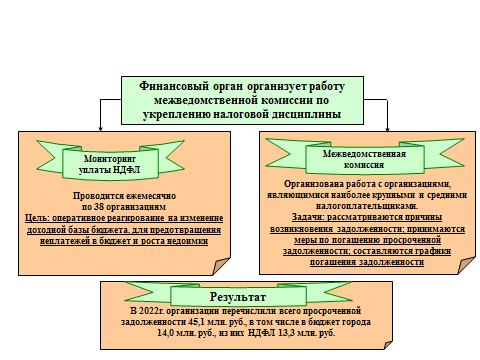 Безвозмездные поступления в бюджет городского округа город Рыбинск 										                                        млн. руб.Расходы городского бюджета. Расходы бюджета произведены в объеме 8 млрд. 191 млн. руб. Расходы городского бюджета за период с 2018 по 2022 год увеличились на 2 254 млн. руб., что обусловлено реализацией в городе национальных проектов, а также увеличением бюджетных обязательств по выплате заработной платы работникам бюджетной сферы, увеличением выплаты пособий отдельным категориям граждан. увеличением минимального размера оплаты труда на 145% (с 11 163 руб. в 2018 году до 16 242 руб. в 2022 году).Структура расходов бюджета по отраслям, млн. руб.Наибольший удельный вес в расходах занимают три направления: образование – 37%; социальная политика – 21%; национальная экономика – 22%. Бюджет за 2022 год остался социальным, объем расходов социальную сферу составляет 5 250 млн. руб. или 64% от общих расходов бюджета. По сравнению с прошлым годом расходы на образование увеличились  на 191 млн. руб. за счет субвенций на организацию образовательного процесса и получения дополнительных субсидий на модернизацию школьных систем образования. По средствам местного бюджета рост составил 40 млн. руб., средства направлены на погашение кредиторской задолженности.В целом по социальной сфере в 2022 году погашена задолженность на 74 млн. руб.По разделу «Социальная политика» расходы сократились на 55 млн. руб., за счет передачи полномочий по выплате пособий гражданам подвергшимся радиации, беременным женам военнослужащих и неработающим беременным.По жилищно-коммунальному хозяйству рост по расходам составляет 291 млн. руб., за счет реализации Губернаторского проекта «Наши дворы». По состоянию на 01.01.2023 дефицит бюджета 3,0 млн. руб. за счет поступления доходов заключительными оборотами. По состоянию на 01.01.2023 по данным годового бухгалтерского отчета кредиторская задолженность составила 111,4 млн. руб., что на 40 % ниже задолженности предыдущего года.Наибольшая ее часть относится к разделу «Жилищное хозяйство» – 95 млн. руб. или 85% (в основном взносы на капитальный  ремонт многоквартирных домов – 85 млн. руб.)Ранее, в целях исполнения обязательств приоритетного характера по выполнению «майских» Указов Президента Российской Федерации, предоставлению муниципальных услуг надлежащего качества, сбалансированность городского бюджета обеспечивалась за счет привлечения кредитных ресурсов и, соответственно, наращивания муниципального долга. Привлечение заемных средств началось с 2009 года, весь объем заимствований средств у коммерческих кредитных организаций произведен до 2015 года. Далее заимствования производились только с целью погашения ранее полученных кредитов и сокращения расходов по обслуживанию муниципального долга за счет снижения процентной ставки.В 2018 году муниципальный долг составлял 1418 млн. руб. В течение 2021-2022 годов удалось привлечь бюджетные кредиты на замену коммерческих кредитов на сумме 1089 млн. руб. На конец 2022 года муниципальный долг составил 1 089 млн. руб. Объем долга снижен на 24% за счет списания бюджетного кредита из бюджета Ярославской области в ноябре 2022 года. Развитие контрактных отношенийОсновные направления деятельности отдела закупок:1. Планирование и осуществление закупок;2. Формирование муниципальной политики в сфере закупок товаров, работ, услуг для обеспечения муниципальных нужд;3. Участие в формировании и исполнении бюджета, его оптимизация.В соотношении с основными направлениями деятельности отдела в 2022 году приоритетными задачами совершенствования контрактной системы в сфере закупок в городском округе город Рыбинск Ярославской области стали:Приоритетные задачи совершенствования контрактной системы в сфере закупокОбъем закупок городского округа город РыбинскОсновные характеристики муниципальных закупокНа 2023 год запланировано продолжение работы по оптимизации нормативно-правовой базы, регулирующей проведение закупок, увеличению конкурентной среды, развитию кадрового потенциала города, сопровождению и координации муниципальных заказчиков на этапе планирования закупок.XI. Информация об итогах реализации Стратегии                  социально-экономического развития городского округа город Рыбинск на 2018–2030 годы (Стратегия–2030) за 2022 годЕжегодный мониторинг выполнения Стратегии-2030 проведен в рамках оценки степени достижения планируемых на 2022 год значений 20 индикаторов, напрямую влияющих на уровень и качество жизни населения города Рыбинска. В 2022 году по 30,0% (6) индикаторов достигнуто выполнение плановых значений (в 2021 году по 20,0% (4); в 2020 году по 30,0% (6)); по 70,0% (14) индикаторов не достигнуто выполнение плановых значений (в 2021 году по 80,0% (16); в 2020 году по 65,0% (13), по 5,0% (1) динамика отсутствовала). В результате проведенной интегральной оценки средний уровень достижения планируемых значений 20 основных индикаторов за 2022 год составил 94,4%, за 2021 год - 93,1%; за 2020 год - 94,6%. Качественная характеристика выполнения Стратегии-2030 по принятой шкале - высоко результативная.По поручению Губернатора Ярославской области в 2022 году проведена масштабная работа по актуализации Стратегии социально-экономического развития города. Проведено несколько блоков стратегических сессий по обсуждению перспектив и планов во всех сферах жизнедеятельности города с участием до 300 экспертов, жителей города, представителей Администрации и Муниципального совета городского округа город Рыбинск. С учетом предложений со стратегических сессий, а также взаимодействия всех департаментов и подразделений Администрации сформирован, подвергнут общественному обсуждению на сайте Администрации, согласован с департаментами Правительства Ярославской области и утвержден на перспективу 2023-2027 годов Комплексный план развития территории городского округа город Рыбинск Ярославской области (утвержден Постановлением Администрации городского округа город Рыбинск Ярославской области от 16.12.2022 № 4844).Показатель2018 год2019год2020год2021год2022год2022/2021, %Количество хозяйствующих субъектов, ед.4 6334 1673 8293 7573 60796,0Отгружено товаров собственного производства, выполнено работ, услуг,  млн. руб.116 158119 252115 730128 576134 130104,3Инвестиции в основной капитал за счет всех источников финансирования, млн. руб.6 688,311 841,56 305,77 484,06 337,484,7Оборот розничной торговли, млн.руб.31 15036 13331 584,540 32243 912108,9Заработная плата (крупные и средние организации), руб.34 90137 10638 76942 71651 285120,1Число официально зарегистриро-ванных безработных, чел./ %1 186/1,11 303/1,32 313/2,41 165/1,2812/0,769,7/58,3Численность населения, тыс. чел.186,6184,6182,4179,6176,9898,5Родилось, чел.1 7801 5071 3971 3251 26895,7Умерло, чел.3 1563 0113 4654 1553 17576,4Естественная убыль населения,чел.- 1 376- 1 507- 2068- 2830- 1 90767,4Прибыло, чел.2 5682 6732 5192 4862 25990,9Выбыло, чел.3 2653 1222 6542 4662 947119,5Миграционная убыль (рост) , чел.- 697- 449-135+ 20- 688xПоказатели2018факт2019Факт2020факт2021факт2022 ожид.2022/ 2021,%1. Оборот розничной торговли, млрд. руб.31,236,131,640,343,9108,9- в сопоставимых ценах, % 104,5106,883,6108,593,0Х2. Оборот общественного питания, млрд.руб.1,51,81,72,12,3109,5- в сопоставимых ценах, %102,6117,788,8122,191,0ХПлощадь стационарных Объектов на 1000 жителейФактическая обеспеченность населения площадью торговых объектов (кв.м.) на 1 000 жителейФактическая обеспеченность населения площадью торговых объектов (кв.м.) на 1 000 жителейФактическая обеспеченность населения площадью торговых объектов (кв.м.) на 1 000 жителейФактическая обеспеченность населения площадью торговых объектов (кв.м.) на 1 000 жителейФактическая обеспеченность населения площадью торговых объектов (кв.м.) на 1 000 жителейПлощадь стационарных Объектов на 1000 жителей2019факт2020факт2021факт2022фактвыполнениенорматива,%Торговля суммарно: в том числеПродовольственная Непродовольственная 1122117112301266252,9Торговля суммарно: в том числеПродовольственная Непродовольственная 391418449473267,5Торговля суммарно: в том числеПродовольственная Непродовольственная 731753781793244,8N п/пНаименование объекта Фактическая протяженность отремонтированного участка дороги, (м)1Ул. В. Набережная от  ДС «Полет до ул. Л. Чайкиной»---2Проезд от дома N 11 по пр. Серова до дома N 10 по ул. 9 Мая3083Проезд от пр. Серова до дома N 9 по пр. Серова (между домами N 7а и 9а по пр. Серова)1764Проезд от дома N 11 по пр. Серова до дома N 7 по ул. Бабушкина118,55Ул. Полиграфская (тротуар по четной стороне дороги на участке от ул.Волочаевской  до дома N 9 по ул. Полиграфской)---6Проезд от дома N 8а по ул. Гагарина до ул. Боткина2207Участок дороги к ДОЛ «Полянка» (автомобильная дорога в районе д. Вараксино, лит. А)2008Тротуар по ул. Ошурковской от Линейной ул. до Сысоевской ул.---9Ул. Луговая от ул. Ухтомского до ул. Орджоникидзе40010Ул. Радищеваот ул. Пушкина до ул. Луначарского23011Ул. Орджоникидзе от Луговой ул. до Ярославского тракта8612Ул. Корнева от ул. Гражданской  до ул. Павлика Морозова18013Ул. Корнева от Б. Победы до ул.Гражданской, включая светофор 573,614Проезд от ул. Глеба Успенского до дома N 197 по Волжской наб., включая светофор типа Т.722315Обустройство тротуаров и парковки по ул. С. Перовской в районе дома N 22 по ул. Гагарина---16ул. Желябова от ул. Славского до дома N 24 по ул. Желябова, включая светофор типа Т. 7184,517Тротуар по нечетной стороне ул. Ворошилова на участке от дома N 1 до дома N 5---18Проезд от Наб. Космонавтов до дома N 15 по бульвару 200 лет Рыбинску20719Ул. Черняховского от ул. Толбухина до дома N 10 по ул. Черняховского)56820Ул. Сакко и Ванцетти от ул. Правды до ул. Бурлацкой ул.22821Ул. Правды от ул. Александровской  до ул. Сакко и Ванцетти8522Участок Ошурковская ул. (ПК0 + 25 – ПК20 + 68)204323Участок Ярославский тракт (ПК50 + 27 – ПК51 + 86)15924Ул. Моисеенко (ПК 0 + 00 – ПК 2 + 11)18225Ул. Поселковая144	Итого	Итого6 515 метровНаименование показателейНаименование показателейВведено в эксплуатацию в 2022 годуВведено в эксплуатацию в 2022 годуНаименование показателейНаименование показателейКол-во, шт.Кв. мОбъекты социальной инфраструктуры, включая объекты торговлиОбъекты социальной инфраструктуры, включая объекты торговли88 251Объекты производственного назначенияОбъекты производственного назначения812 778Объекты жилищного  строительства1. Всего введено жилых объектов, в т. ч.: 11725 662Объекты жилищного  строительства1.1 Многоквартирные жилые дома4 12 885  Объекты жилищного  строительства1.2 Индивидуальные  жилые дома11312 777ВсегоВсего133 объекта46 691 ПредметУчастники, чел.2022/2021Преодолевшие порог, %Преодолевшие порог, %90 баллов и более, чел.2022/202195 баллов и более, чел.2022/2021100 баллов,чел.2022/2021ПредметУчастники, чел.2022/2021Рыбинск 2022/2021ЯО 2022/202190 баллов и более, чел.2022/202195 баллов и более, чел.2022/2021100 баллов,чел.2022/2021русский язык795/894100/99,999,8/99,992/17937/465/7математика профильный уровень422/50894,3/95,395,7/952/70/30/0Учебный годШкольный этапШкольный этапШкольный этапМуниципальный этапМуниципальный этапМуниципальный этапРегиональный этапРегиональный этапРегиональный этапЗаключительный этапЗаключительный этапЗаключительный этапУчебный годУчастиеПобедыПризерыУчастиеПобедыПризерыУчастиеПобедыПризерыУчастиеПобедыПризеры20201650914663662317710394429212671012021172161472398936409011183601079903202218347152345583350899233231191402202020212022Общее число детей (по демографии)Выдано сертификатов всегоАктивировано Сертификат учетаСертификат ПФВсего детей, использующих сертификат24 9591 9841 64217 7122 53020 242(81,1%)25 4712 5422 53119 8022 34022 142 (86,9%)24 6092 2392 00019 563021 967(89,3%)Наименование202020212022ИТОГО:487,5853,7924,0Число посещений культурно-массовых мероприятий в КДУ, тыс. единиц193,3376,9420,0Число посещений библиотек, тыс. единиц240,9380,6396,7Число посещений театров, тыс. единиц49,282,293,6Число посещений культурных мероприятий, проводимых ДШИ, тыс. единиц4,114,013,7Всего Всего Федеральный бюджет Федеральный бюджет Областной бюджет Областной бюджет Городской бюджет Городской бюджет ПланФактПланФактПланФактПланФактОбъем бюджетных средств на социальную поддержку населения1612933,31600014,9687317,7679218,2910587,4905769,615028,215027,1Показатель, (чел.)2018 год2019 год2020 год2021 год2022 годИтогоКоличество получателей денежных выплат, пособий и компенсаций, предусмотренных федеральным законодательством2123421167201162017617931100624Количество получателей денежных выплат, пособий и компенсаций, предусмотренных региональным законодательством7576680204748387530969674375791Количество получателей денежных выплат, пособий и компенсаций, предусмотренных нормативно-правовыми актами органов местного самоуправления3954179009018163429Показатель2018 год2019 год2020 год2021 год2022 годИтогоКоличество  потребителей услуг, предоставляемых МУ РКЦСОН10 32410 75210 08110 30110 19251 650КатегорияКоличество получателей, челИнвалиды и участники ВОВ (ст. 14, ст.15, ст.17 ФЗ «О ветеранах»)27Лица, награжденные знаком «Жителю блокадного Ленинграда» (ст. 18 ФЗ «О ветеранах»)53Труженики  тыла (ст. 20 ФЗ «О ветеранах»)487Члены семей погибших(умерших) инвалидов, участников ВОВ, ветеранов боевых действий (ст. 21 ФЗ «О ветеранах»)339Ветераны  труда, Ветераны  военной  службы (ст. 22, ст.23 ФЗ «О ветеранах»)20 487Ветераны труда Ярославской области16 220Инвалиды, из них:9 106дети-инвалиды618Многодетные семьи1 605 (5 208 детей)Показатель2018 год2019 год2020 год2021 год2022 годИтогоКоличество семей с несовершеннолетними детьми, получивших адресную социальную помощь3813814884484562 154Количество семей с несовершеннолетними детьми, получивших адресную социальную помощь на основе социального контракта17620375217282953Количество детей, получивших выплату к новому учебному году1 8241 8691 6001 1006006 993Количество детей, получивших услугу по отдыху и оздоровлению7097095575245203 019Показатель2018 год2019 год2020 год2021 год2022 годИтогоКоличество инвалидов, получивших адресную социальную помощь  на санаторно-курортное лечение5383829575388Показатель2018 год2019 год2020 год2021 год2022 годИтогоколичество пожилых граждан и граждан, оказавшихся в трудной жизненной ситуации, получивших социальную  помощь (в том числе на основании соц. контракта)1 4661 4191 3791 3711 3146 949Категория несчастных случаевКоличество несчастных случаев с разбивкой по годамКоличество несчастных случаев с разбивкой по годамКоличество несчастных случаев с разбивкой по годамКоличество несчастных случаев с разбивкой по годамКоличество несчастных случаев с разбивкой по годамКатегория несчастных случаев20182019202020212022Всего несчастных случаев, в том числе:121691910Тяжелых34284Групповых00100Смертельных11172Не связанных с производством811544Жилищные программы при бюджетной поддержкеНуждающиеся (сем./чел.)Нуждающиеся (сем./чел.)Нуждающиеся (сем./чел.)Нуждающиеся (сем./чел.)Улучшили жилищные условия (сем./чел.)Улучшили жилищные условия (сем./чел.)Улучшили жилищные условия (сем./чел.)Улучшили жилищные условия (сем./чел.)Жилищные программы при бюджетной поддержкена 01.01.2020на 01.01.2021на 01.01.2022на 01.01.20232020202120222023 планНуждающиеся/улучшили жилищные условия при бюджетной поддержке, из них: 2401/64732212/59171926/52031861/4937179/375141/260147/287 116/230Расселение аварийного и непригодного жилфонда 343/715 (21/40-оч.)295/600 (25/67-оч.)195/437 (20/74-оч.)259/520 (17/42-оч.)45/102(16/39оч.)непр. 27/62 авар. 18/4037/68(30/58оч.)непр. 6/12 авар. 31/5622/48(16/38 оч)непр. 12/23 авар. 10/2519/38непр. 8/18 авар. 11/20Ипотечное кредитование:-субсидия на покупку жилья-аннуитетные платежи (сем.)*8/29(5/14-оч.)257/31(6/29-оч.)204/14(2/10-оч.)156/27(5/26-оч.)83/8(3/8-оч)222/7142/1082/108Молодые семьи 70/23556/175  (1/3-оч.)45/146  38/115  7/34(3/14оч.)2/9(1/3 оч.)3/12(1/5 оч.)3/12Многодетные семьи 130/593117/591(оч.)117/587(оч.)106/564(оч.)-3/14(втор. фонда)5/23(втор. фонда)3/14(втор. фонда)Ветераны и инвалиды (участники и инвалиды ВОВ, боевых действий, вдовы) 53/5347/47(оч.)39/39(оч.)18/18(оч.)5/53/34/43/3Состоят на учете  нуждающихся  /Предоставлено ж/помещений по договорам социального найма, в т.ч. малоимущие граждане, состоящие на учете, другая категория граждан  (ст.57, 59 ЖК РФ, снятие статуса  служебное, по суд.реш.)1931/54081811/50701630/45641506/421723/36(втор. фонд)23/47(втор. фонд)19/45(втор. фонд)15/41(втор. фонд)Предоставлено ж/помещений для временного проживания (коммерч., маневр., служ. наем) 75/140(втор. фонд)75/140(втор. фонд)74/126(втор. фонд)74/126(втор. фонд)96/190(втор. фонд)74/126(втор. фонд)97/168(втор. фонд)74/126(втор. фонд)Социальная сеть Количество на начало 2022 годаКоличество на начало 2023 года ВКонтакте https://vk.com/rybadm1428818269Одноклассникиhttps://ok.ru/group542125446924347052300ТематикаКоличество вопросов в обращениях
2022 годКоличество вопросов в обращениях
2021 год+/_к 2021годуВ %от общего количества вопросов
2022 годВ %от общего количества вопросов
2021 годЖилище582784- 20229,332,87Хозяйственная деятельность10199714851,340,7Основы государственного управления82120-384,125Конституционный строй1749-320,862,05Социальное обеспечение и социальное страхование4791-162,363,82Образование. Наука. Культура.1724-40,861Безопасность и охрана правопорядка84108+144,234,53Физическая культура и спорт. Туризм4053-6522,22Природные ресурсы  и охрана окружающей природной среды3857-631,92,4Семья1444+440,71,84Другие тематики4884-572,373,57№ п/пОсновные показатели работыЕд.изм.2018год2019год2020 год2021 год2022 год1.Принято на хранение документовед.хр.4816395464527642.Исполнено запросов физических и юридических лицзапрос129511369088668963.Оцифровано описей дел за годед.хр.34926265574617844.Выдано документов пользователямед. хр.324937152767227319675.Проверка наличия и физического состояния документовед. хр.59091068101813152907ПоказательЕд. изм.2018 год2019 год2020год2021 год2022год2022/ 2021, %Муниципальные предприятияКоличество объектовед.31531594918694,5Общая площадьтыс. кв.м.68,568,516,314,314,3100,0Общая стоимость млн. руб.1201,01201,0112,884,852,261,6Муниципальные учрежденияКоличество объектовед.890914909913924101,2Общая площадьтыс.кв.м.447,1458,7413,5420,0421,2100,3Общая стоимость млн.руб.4250,14212,15036,95194,15 338,6102,8Казна/ концессияКоличество объектов в Казне/  концессииед.10 30410 13910085 /2249852/2249 776/ 22599,2/100Общая площадь объектов в Казне/ концессиитыс.кв.м.518,2564,8591,9 /38,0579,7 /38,0546,4/ 38,094,2/  100Общая стоимость объектов Казны/ концессиимлн.руб.5 334,35 971,97823,7 /1137,78032,3/1137,77 198,9/ 1149,789,6/ 101,1ИТОГОКоличество объектовед.11 50911 368110881085610 78699,4Общая площадь объектовтыс.кв.м.1 033,81 092,01021,71014981,996,8Общая стоимость объектовмлн.руб.10 785,411 385,012973,413311,212 589,794,6ПоказательЕд. изм.2018год2019год2020год2021год2022год- жилищный фонд- в оперативном управлении, хозяйственном ведении (МУП, МУ, МАУ)млн.руб.тыс.кв.ммлн.руб.тыс.кв.м3 197,6406,25 451,1515,63 104,8398,65413,1527,22936,3382,95149,7429,82818,0368,95278,9434,52749,8355,05390,8435,5- сдано в аренду хозяйствующим субъектам (ОАО, ООО, ИП,  др.);- передано в безвозмездное пользованиетыс.кв.мтыс.кв.м5,019,44,426,14,520,04,417,34,015,9- неиспользуемое хозяйствующими субъектами любой формы собственноститыс.кв.м26,018,825,631,425,8Показатель20182019202020212022Общее количество предприятий и учреждений, в т.ч.156155152152153МУП88866МБУ4233222219МАУ8694102104108МКУ1920202020МКП10000Адрес объектаПло-щадь,кв.мСпособ приватизацииДата проведенияаукционаЦена продажибез НДС,    тыс. руб.Ярославская область, г. Рыбинск, ул. Ухтомского, 4*1 031,4аукцион30.05.222 100,3Ярославская область, г. Рыбинск, ул. Стоялая, д. 20, пом. 138,6аукцион22.06.22322,3Ярославская область, г. Рыбинск, ул. Моторостроителей, д. 11 пом. VII32,6аукцион13.09.22563,8Ярославская область, г. Рыбинск, ул. Стоялая, д. 20, пом. 368,8аукцион05.09.22492,3Ярославская область, г. Рыбинск, ул. Орждоникидзе, д. 33**355аукцион18.11.222 745Волжская набережная, д. 27***457,1аукцион21.11.222 520,1Ярославская область, г. Рыбинск, ул. Энергетиков, д. 493,5аукцион05.12.221 247ИТОГО9 990,8Адрес объектаПлощадь,кв.мДата проведенияаукционаЦена с НДС,тыс. руб.Цена продажибез НДС,тыс. руб.Ярославская область, г. Рыбинск, ул. Молодежная/Лизы Чайкиной, д.8/9 пом.I140,227.12.202130362 530,0Ярославская область, г. Рыбинск, ул. Ломоносова, д. 20***997,031.01.202222311 859,2Ярославская область, г. Рыбинск, Крестовая ул., д. 12/Красная площадь, д. 4-6, пом.IV, этаж №222,626.01.2022642535,0ИТОГО1 159,85 909,04 924,2Показатель2018 год2019 год2020 год2021 год2022 год2022 год2022 годПоказатель2018 год2019 год2020 год2021 годПланФакт%Доходы от сдачи в аренду муниципального имущества10,67,06,58,37,57,5100,0Доходы от перечисления части прибыли, остающейся после уплаты налогов и иных обязательных платежей МУП0,10,30,241,21,21,2100,0Доходы от продажи муниципального имущества (приватизация)55,124,414,225,115,815,497,5Доходы от продажи акций0,00,00,00,00,00,00,0Дивиденды по акциям0,60,00,00,01,21,2100,0Прочие доходы от использования имущества0,30,00,430,921,21,2100,0ИТОГО66,731,721,3735,5226,926,598,5Показатель201820192020202120221. Территория г. Рыбинска9 9549 9549 9549 9549 9541.1. Земли РФ и ЯО, др.2 0822 0822 0822 0822 0821.2. Земли, находящиеся в ведении                г. Рыбинска, из них:78727872787278727872- переданные в собственность юр. и физ. лицам2693,22707,72719,52758,22769,1- переданные в пользование и владение юр. и физ. лицам11191110110211001098- сданные в аренду юр. и физ. лицам387,3377,7355323,7302,92. Площадь застроенных земель, из них6053,26067,360726086,66097,1- под жилой, общественной, промышленно-складской, др.4824,24838,348434853,64863- под дорогами902902902906906- парки, скверы, бульвары, аллеи3273273273273273. Площадь не застроенных земель, из них3900,83886,738823867,43856,9- земли водного, лесного фонда, др.16071607160716071607- под водными объектами местного значения, зеленые насаждения129129129129129- санитарно-защитные зоны565565565565565- земельные участки для создания зеленых зон838838838838838- свободные земельные участки для перспективного строительства761,8747,7743728,4717,9Показатель2018 2019 20202021 2022 Площадь земельных участков, предоставленных для строительства, га / количество участков, ед., в т.ч.16,2/11014,08/949,82/4910,6/7510,5/84- для многоквартирного жилищного строительства0,2/10,7/21,1/31/30- для индивидуального жилищного строительства*14,7/1069,08/823,69/347,1/638,0/75- для иного вида строительства (промышленной, общественной, коммунальной застройки и др.)1,3/34,3/105,1/132,5/92,5/9- для комплексного освоения территории00000Индивидуальное жилищное строительство (собственность, аренда), гаОбъекты коммерческого назначения, гаПоказатель2018 год2019 год2020 год2021 год2022 год2022 год2022 годПоказатель2018 год2019 год2020 год2021 годПланФакт%Доходы, получаемые в виде арендной платы за земельные участки и средства от продажи права на заключение договоров аренды земли117,8133,2135,8122,8103,9104,1100,2Доходы от продажи земельных участков в собственность100,020,534,359,784,883,097,9Земельный налог137,6147,1151,8156,5159,2159,6100,3Итого355,4300,8321,9339,0347,9346,799,7№п/пПоказатель201820192020202120222022/2021 (%)1Проведено проверок, из них:119214971315110484176,22Выявлено нарушений (ед.)49270156846938081,0% от количества проверок, из них:41,246,843,242,545,11063Устранено 40361249138932784,04Взыскана плата за землю (млн. руб.)---------0,03------Основные параметры бюджета Рыбинска в 2022 году, млн. руб.Основные параметры бюджета Рыбинска в 2022 году, млн. руб.Основные параметры бюджета Рыбинска в 2022 году, млн. руб.Основные параметры бюджета Рыбинска в 2022 году, млн. руб.Основные параметры бюджета Рыбинска в 2022 году, млн. руб.Основные параметры бюджета Рыбинска в 2022 году, млн. руб.Основные параметры бюджета Рыбинска в 2022 году, млн. руб.Основные параметры бюджета Рыбинска в 2022 году, млн. руб.2018год2019год2020год2021год2022 год2022 год%Испол-нения2018год2019год2020год2021годПреду-смотреноИспол-нено%Испол-ненияДоходы – всего, в т.ч.5 828,25990,06 585,96 825,38 362,38 188,197,91.Собственные доходы1 719,61 701,81 699,01 826,12 056,52 090,3101,61.1.Налоговые доходы1 357,11 433,91 435,21 515,91 725,51 760,5102,01.2.Неналоговые доходы362,5267,9263,8310,3331,0329,899,62.Безвозмездные поступления4 108,64 288,24 886,84 999,16 305,86097,896,72.1.Дотации161,7161,8181,8256,9337,6337,6100,02.2.Субсидии393,0671,91 138,6640,81 053,2893,684,82.3.Субвенции2 954,63 033,73 455,43 695,23 811,43776,199,12.4.Иные межбюджетные трансферты600,4422,1109,9407,61 103,01 093,399,12.5.Прочие безвозмездные поступления (возврат остатков прошлых лет)-1,1-1,31,2-1,40,7-2,9100,0Расходы бюджета5 937,65 985,56 551,96 821,48 412,38 191,197,4Дефицит - (профицит +) бюджета-109,6+4,5+34,0+ 3,9-50,0-3,0Наименование2018 год2019 год2020 год2021 год2022  годБезвозмездные поступления, т.ч.4 108,64 288,24 886,84 999,16 097,8Дотации161,7161,8181,8256,9337,6Субсидии393,0671,91 138,6640,8893,6Субвенции2 954,63 033,73 455,43 695,23 776,1Иные межбюджетные трансферты 600,4422,1109,8407,61 093,4Прочие безвозмездные поступления  (возврат  остатков прошлых лет)-1,1-1,31,2-1,4-2,9№ п/пНаправление деятельности Приоритетная задача на 2022 годИсполнение, результат1.Организация планирования и осуществление закупокОрганизация работы по грамотному планированию и распределению средств муниципальными заказчиками города РыбинскаМетодическое сопровождение и направление писем с разъяснениями действующего законодательства в сфере закупок2.Формирование муниципальной политики в сфере закупок товаров, работ, услуг для обеспечения муниципальных нуждФормирование целостной нормативно-правовой базы в сфере закупокЗа период 2022 года подготовлено и утверждено 9 проектов нормативных правовых актов2.Формирование муниципальной политики в сфере закупок товаров, работ, услуг для обеспечения муниципальных нуждМетодическое сопровождение и координация деятельности заказчиковРегулярное направление методических писем, организовано 4 вебинара для заказчиков города по актуальным вопросам организации и проведения закупок3. Участие в формировании и исполнении бюджета, его оптимизация.Организация работы по эффективному использованию средств бюджета на основе развития и совершенствования контрактной системы в сфере закупок для обеспечения муниципальных нужд городского округа город РыбинскЭкономия бюджетных средств в 2022 году со-ставила более 48,9 млн. руб.Наименование показателяКоличествоКоличествоКоличествоСумма, млн. руб.Сумма, млн. руб.Сумма, млн. руб.Наименование показателя2021 год2022 годДинамика,раз2021 год2022 годДинамика, %Заключено контрактов по итогам проведения конкурент-ных процедур закупок103283+ 2,7 279,94197,1+ 14,9Заключено контрактов с единственным поставщиком (подрядчиком, исполнителем)27502428- 1,17236,923963,6+ 16,7Наименование показателя2021 год2022 годДинамика, разЭкономия средств, млн. руб.42,93 (4,57%)48,95 (1,1%)+ 1,1Уровень конкуренции, участников на 1 закупку1,911,62- 1,2Заключено контрактов с субъектами малого предпринимательства, млн. руб.287527,5+ 1,8